GefährdungsbeurteilungBetrieb:	Bau von StarkstromanlagenAbteilung:	Ersteller/in:	Inhaltsverzeichnis1. Arbeitsschutzorganisation	4Arbeitsmedizinische Vorsorge	4Arbeitsschutzausschuss (ASA)	6Auslandseinsatz	8Beschaffung technischer Arbeitsmittel	10Betriebsarzt, Fachkraft für Arbeitssicherheit, Unternehmermodell	12Brandschutz	14Erste Hilfe	16Fremdfirmen	18Persönliche Schutzausrüstung (PSA)	20Pflichtenübertragung auf Vorgesetzte	22Prüfung	23Sicherheitsbeauftragte	25Unternehmermodell	27Unterweisungen der Beschäftigten	28Zeitarbeit	302. Bau von Starkstromanlagen	31Arbeiten an aktiven Teilen und AuS ohne Spezialausbildung	32Arbeiten an elektrischen Anlagen (Organisation/Personal)	34Arbeiten in der Nähe aktiver Teile	35Arbeiten unter Spannung mit Spezialausbildung	36Arbeitsbühnen für Gabelstapler	37Asbest, asbesthaltiger Staub	39Baustelle, Arbeiten auf Masten	41Baustelle, Arbeitsplätze und Verkehrswege, Absturzsicherungen	43Baustelle, Arbeitsplätze und Verkehrswege, Arbeiten in Gruben und Gräben	45Baustelle, Arbeitsplätze und Verkehrswege, hochgelegene Arbeitsplätze	46Baustelle, Arbeitsplätze und Verkehrswege, Verkehrsgefahren	48Baustelle; Wetterschutz	49Behelfsgerüste	50Bolzensetzwerkzeug	51Druckgase, Flüssiggas	53Fahrbare Arbeitsbühnen nach DIN 4422, Teil 1	55Flüssiggas; Kleininstallation	56Gefahrstoffe; Elektroinstallation	58Gerüste	60Hand-/ Winkelschleifmaschine	62Handbohrmaschine, Bohrhammer	64Handwerkzeuge	66Heben, Tragen, Ziehen und Schieben von Lasten	68Hochgelegene Arbeitsplätze auf Baustellen	70Kraftfahrzeuge	71Lärm	73Leitern und Tritte	75Mauerfräse	77Mineralwolle-Dämmstoffe (Faserstäube frei von Krebsverdacht)	79Mineralwolle-Dämmstoffe (Faserstäube krebsverdächtig) – Tätigkeiten mit eingebauten Produkten	81Schaltschranktransport	83Winden, Hub- und Zuggeräte	85Zwangshaltungen	873. Büro	88Bildschirmarbeitsplätze	894. Gesamter Betrieb/Übergreifendes	89Arbeitsbedingte psychische Belastungen	90Arbeitsplätze: Arbeits-/Sozialräume	91Biostoffe bei ungezielten Tätigkeiten	94Heben, Tragen, Ziehen und Schieben von Lasten	95Kraftfahrzeuge	97Lärm	99Leitern und Tritte	101Sicherheits- und Gesundheitsschutzkennzeichnung	103Verkehr: Fluchtwege, Notausgänge	105Verkehrswege	106Vibration; Hand-Arm-Vibration	109Zwangshaltungen	1115. Lager	112Flurförderzeuge, handbetrieben	113Flurförderzeuge, kraftbetrieben (Gabelstapler)	114Krane	116Regale und Schränke mit kraftbetriebenen Inneneinrichtungen	1186. Werkstatt	119Brennschneiden	120Drehmaschine, Metallbearbeitung (Drehbank)	122Farben, Lacke, Beschichtungsstoffe (Kleinmengen)	123Fräsmaschine, Metallbearbeitung	125Hand-/ Winkelschleifmaschine	126Handbohrmaschine, Bohrhammer	128Krane	130Presse, Exzenter	132Prüfung	134Reinigungs- und Lösemittel (Kleinmengen)	136Schleifbock	138Schweißen, autogen (Gasschweißen)	140Schweißen, Lichtbogen (MIG, MAG, WIG)	143Gefährdungskatalog: 1. ArbeitsschutzorganisationArbeitsmedizinische VorsorgeGefährdung/BelastungDurch fehlende medizinische Vorsorge Nichterkennen von ErkrankungenLinks1. Regelwerk: Verordnung zur arbeitsmedizinischen Vorsorge (ArbMedVV), Anhang2. Regelwerk: Verordnung zur arbeitsmedizinischen Vorsorge (ArbMedVV), § 4 Pflichtvorsorge3. Regelwerk: Verordnung zur arbeitsmedizinischen Vorsorge (ArbMedVV), Anhang4. Regelwerk: Verordnung zur arbeitsmedizinischen Vorsorge (ArbMedVV), § 5 Angebotsvorsorge5. Regelwerk: Verordnung zur arbeitsmedizinischen Vorsorge (ArbMedVV), § 3 Allgemeine Pflichten des Arbeitgebers6. Regelwerk: Verordnung zur arbeitsmedizinischen Vorsorge (ArbMedVV), § 5a Wunschvorsorge7. Datei / Adresse: http:\\www.baua.deQuellenArbeitsschutzgesetz (ArbSchG), InhaltsverzeichnisGefahrstoffverordnung (GefStoffV), InhaltVerordnung zur arbeitsmedizinischen Vorsorge (ArbMedVV), InhaltFalls B (= Beratungsbedarf) Kontakt aufnehmen mit:externer Sicherheitskraft / Betriebsarzt/-ärztin / AP / BG_________________________ bis ___________ erledigt am ___________ durch _______________________Verantwortliche/r (O Unternehmer/in O Beauftragte/r/Vorgesetzte/r _______________________________)hat alle Maßnahmen auf Wirksamkeit geprüft.Datum _____________________  Unterschrift des Verantwortlichen _________________________________Gefährdungskatalog: 1. ArbeitsschutzorganisationArbeitsschutzausschuss (ASA)Gefährdung/BelastungOrganisatorische MängelLinks1. Regelwerk: Arbeitssicherheitsgesetz (ASiG), § 11 ArbeitsschutzausschußQuellenArbeitssicherheitsgesetz (ASiG), InhaltsverzeichnisFalls B (= Beratungsbedarf) Kontakt aufnehmen mit:externer Sicherheitskraft / Betriebsarzt/-ärztin / AP / BG_________________________ bis ___________ erledigt am ___________ durch _______________________Verantwortliche/r (O Unternehmer/in O Beauftragte/r/Vorgesetzte/r _______________________________)hat alle Maßnahmen auf Wirksamkeit geprüft.Datum _____________________  Unterschrift des Verantwortlichen _________________________________Gefährdungskatalog: 1. ArbeitsschutzorganisationAuslandseinsatzGefährdung/BelastungGesundheitsrisiken (z. B. Nahrungsmittel- und Trinkwasserhygiene, Tiere, Insekten, Viren, Bakterien)psychische Belastungen (z. B. Zeitumstellung, fremde Kultur und Sprache, Trennung von der Familie)unsichere/gefährliche Arbeitssituationen (z. B. ungeeignete Arbeitsmittel)unsichere/gefährliche Landessituationen (z. B. Putsche, Terroranschläge, Entführungen, Raub, Diebstahl)nicht situationsgerechter Umgang mit Behörden, Ordnungskräften, WürdenträgernLinks1. Datei / Adresse: allgemein\betriebsanweisungen\maschinen\b_schaltschranktransport.doc2. Datei / Adresse: http:\\www.auswaertiges-amt.de\de\startseite_node.htmlQuellenFalls B (= Beratungsbedarf) Kontakt aufnehmen mit:externer Sicherheitskraft / Betriebsarzt/-ärztin / AP / BG_________________________ bis ___________ erledigt am ___________ durch _______________________Verantwortliche/r (O Unternehmer/in O Beauftragte/r/Vorgesetzte/r _______________________________)hat alle Maßnahmen auf Wirksamkeit geprüft.Datum _____________________  Unterschrift des Verantwortlichen _________________________________Gefährdungskatalog: 1. ArbeitsschutzorganisationBeschaffung technischer ArbeitsmittelGefährdung/BelastungSicherheitstechnisch mangelhafte ArbeitsmittelLinks1. Regelwerk: Expositionsbeschreibungen2. Regelwerk: TRGS 560: Luftrückführung bei Tätigkeiten mit krebserzeugenden, erbgutverändernden und fruchtbarkeitsgefährdenden Stäuben, TitelQuellenBetriebssicherheitsverordnung (BetrSichV), InhaltArbeitssicherheitsgesetz (ASiG), InhaltsverzeichnisDGUV Vorschrift 1: Grundsätze der Prävention , InhaltFalls B (= Beratungsbedarf) Kontakt aufnehmen mit:externer Sicherheitskraft / Betriebsarzt/-ärztin / AP / BG_________________________ bis ___________ erledigt am ___________ durch _______________________Verantwortliche/r (O Unternehmer/in O Beauftragte/r/Vorgesetzte/r _______________________________)hat alle Maßnahmen auf Wirksamkeit geprüft.Datum _____________________  Unterschrift des Verantwortlichen _________________________________Gefährdungskatalog: 1. ArbeitsschutzorganisationBetriebsarzt, Fachkraft für Arbeitssicherheit, UnternehmermodellGefährdung/BelastungUnzureichende Beratung in arbeitsmedizinischen Fragen, z.B. arbeitsbedingte Erkrankungen, langfristig wirkende Gesundheitsgefahren, ergonomische Fehlbelastungen, Sucht, Depression, Berufskrankheiten, psychische Belastungen, mangelnde Eignung für den Arbeitsplatz, Allergien, Erste Hilfe;unzureichende Beratung in sicherheitstechnischen Fragen, z. B. bei der Arbeitsorganisation, der Planung und Gestaltung von Arbeitsplätzen, Arbeitsverfahren und Arbeitsabläufen, bei der Prävention von Unfällen, Berufserkrankungen und arbeitsbedingten Gesundheitsgefahren sowie bei der Beurteilung von Arbeitsbedingungen;mangelhafte Organisation des Arbeits- und GesundheitsschutzesLinks1. Regelwerk: DGUV Vorschrift 2 (BG ETEM): Betriebsärzte und Fachkräfte für Arbeitssicherheit, Inhaltsverzeichnis2. Regelwerk: DGUV Vorschrift 2 (BG ETEM): Betriebsärzte und Fachkräfte für Arbeitssicherheit, Anlage 13. Regelwerk: DGUV Vorschrift 2 (BG ETEM): Betriebsärzte und Fachkräfte für Arbeitssicherheit, Anhang 24. Regelwerk: DGUV Vorschrift 2 (BG ETEM): Betriebsärzte und Fachkräfte für Arbeitssicherheit, Anhang 45. Regelwerk: DGUV Vorschrift 2 (BG ETEM): Betriebsärzte und Fachkräfte für Arbeitssicherheit, Anlage 36. Datei / Adresse: allgemein\handlungshilfen\d006_aushang_betriebsarzt_mit_namentlicher_benennung.docx7. Datei / Adresse: allgemein\handlungshilfen\d006_aushang_betriebsarzt_ohne_namentliche_benennung.docxQuellenArbeitssicherheitsgesetz (ASiG), § 2 Bestellung von BetriebsärztenFalls B (= Beratungsbedarf) Kontakt aufnehmen mit:externer Sicherheitskraft / Betriebsarzt/-ärztin / AP / BG_________________________ bis ___________ erledigt am ___________ durch _______________________Verantwortliche/r (O Unternehmer/in O Beauftragte/r/Vorgesetzte/r _______________________________)hat alle Maßnahmen auf Wirksamkeit geprüft.Datum _____________________  Unterschrift des Verantwortlichen _________________________________Gefährdungskatalog: 1. ArbeitsschutzorganisationBrandschutzGefährdung/BelastungGefährdung durch Feuer, Brandgase und Brandrauche, BrandrückständeLinks1. Regelwerk: DGUV-Information 205-001: Arbeitssicherheit durch vorbeugenden Brandschutz, 6. Gefährdung durch Brandgase und Brandrauche2. Regelwerk: DGUV-Information 205-023: Brandschutzhelfer  , Inhalt3. Regelwerk: ASR A2.2: Maßnahmen gegen Brände, 5 Ausstattung für alle Arbeitsstätten4. Regelwerk: ASR A1.3: Sicherheits- und Gesundheitsschutzkennzeichnung, Anhang 15. Regelwerk: ASR A2.3: Fluchtwege, Notausgänge, Flucht- und Rettungsplan, 9 Flucht- und Rettungsplan6. Regelwerk: ASR A1.3: Sicherheits- und Gesundheitsschutzkennzeichnung, Anhang 17. BG-Katalog: Unterweisungen der Beschäftigten8. BG-Katalog: PrüfungQuellenArbeitsschutzgesetz (ArbSchG), InhaltsverzeichnisDGUV Vorschrift 1: Grundsätze der Prävention , InhaltDGUV-Information 205-001: Arbeitssicherheit durch vorbeugenden Brandschutz, InhaltsverzeichnisASR A1.3: Sicherheits- und Gesundheitsschutzkennzeichnung, InhaltFalls B (= Beratungsbedarf) Kontakt aufnehmen mit:externer Sicherheitskraft / Betriebsarzt/-ärztin / AP / BG_________________________ bis ___________ erledigt am ___________ durch _______________________Verantwortliche/r (O Unternehmer/in O Beauftragte/r/Vorgesetzte/r _______________________________)hat alle Maßnahmen auf Wirksamkeit geprüft.Datum _____________________  Unterschrift des Verantwortlichen _________________________________Gefährdungskatalog: 1. ArbeitsschutzorganisationErste HilfeGefährdung/BelastungMangelhafte erste Hilfe bei Unfällen und GesundheitsstörungenLinks1. Regelwerk: DGUV Vorschrift 1: Grundsätze der Prävention, § 26 Zahl und Ausbildung der Ersthelfer2. Regelwerk: DGUV Vorschrift 1: Grundsätze der Prävention, § 26 Zahl und Ausbildung der Ersthelfer3. BG-Katalog: Unterweisungen der Beschäftigten4. Regelwerk: DGUV Information 204-022: Erste Hilfe im Betrieb, InhaltsverzeichnisQuellenArbeitsschutzgesetz (ArbSchG), InhaltsverzeichnisDGUV Information 204-022: Erste Hilfe im Betrieb, TitelDGUV-Information 204-006: Anleitung zur Ersten Hilfe, InhaltDGUV Vorschrift 1: Grundsätze der Prävention , InhaltDGUV Information 204-001: Erste Hilfe (Plakat), TitelFalls B (= Beratungsbedarf) Kontakt aufnehmen mit:externer Sicherheitskraft / Betriebsarzt/-ärztin / AP / BG_________________________ bis ___________ erledigt am ___________ durch _______________________Verantwortliche/r (O Unternehmer/in O Beauftragte/r/Vorgesetzte/r _______________________________)hat alle Maßnahmen auf Wirksamkeit geprüft.Datum _____________________  Unterschrift des Verantwortlichen _________________________________Gefährdungskatalog: 1. ArbeitsschutzorganisationFremdfirmenGefährdung/BelastungMangelnde Abstimmung zwischen den Beteiligtenfehlende Gefährdungsbeurteilung,fehlende/mangelhafte Unterweisung und EinweisungLinks1. BG-Katalog: Unterweisungen der BeschäftigtenQuellenArbeitsschutzgesetz (ArbSchG), InhaltsverzeichnisDGUV Vorschrift 1: Grundsätze der Prävention , InhaltFalls B (= Beratungsbedarf) Kontakt aufnehmen mit:externer Sicherheitskraft / Betriebsarzt/-ärztin / AP / BG_________________________ bis ___________ erledigt am ___________ durch _______________________Verantwortliche/r (O Unternehmer/in O Beauftragte/r/Vorgesetzte/r _______________________________)hat alle Maßnahmen auf Wirksamkeit geprüft.Datum _____________________  Unterschrift des Verantwortlichen _________________________________Gefährdungskatalog: 1. ArbeitsschutzorganisationPersönliche Schutzausrüstung (PSA)Gefährdung/BelastungFehlende, nicht geeignete oder defekte persönliche SchutzausrüstungLinks1. Datei / Adresse: allgemein\betriebsanweisungen\gefahrstoffe\b00.doc2. BG-Katalog: Unterweisungen der Beschäftigten3. Datei / Adresse: allgemein\handlungshilfen\prueffristen.xlsQuellenDGUV-Information 212-515: Persönliche Schutzausrüstungen, InhaltDGUV Vorschrift 1: Grundsätze der Prävention , InhaltPSA-Benutzungsverordnung (PSA-BV), InhaltsverzeichnisFalls B (= Beratungsbedarf) Kontakt aufnehmen mit:externer Sicherheitskraft / Betriebsarzt/-ärztin / AP / BG_________________________ bis ___________ erledigt am ___________ durch _______________________Verantwortliche/r (O Unternehmer/in O Beauftragte/r/Vorgesetzte/r _______________________________)hat alle Maßnahmen auf Wirksamkeit geprüft.Datum _____________________  Unterschrift des Verantwortlichen _________________________________Gefährdungskatalog: 1. ArbeitsschutzorganisationPflichtenübertragung auf VorgesetzteGefährdung/BelastungUnkenntnis der Pflichten im Arbeits- und Gesundheitsschutz, mangelnde Wahrnehmung der VerantwortungLinks1. Datei / Adresse: allgemein\pfue.docQuellenArbeitsschutzgesetz (ArbSchG), InhaltsverzeichnisDGUV Vorschrift 1: Grundsätze der Prävention , InhaltFalls B (= Beratungsbedarf) Kontakt aufnehmen mit:externer Sicherheitskraft / Betriebsarzt/-ärztin / AP / BG_________________________ bis ___________ erledigt am ___________ durch _______________________Verantwortliche/r (O Unternehmer/in O Beauftragte/r/Vorgesetzte/r _______________________________)hat alle Maßnahmen auf Wirksamkeit geprüft.Datum _____________________  Unterschrift des Verantwortlichen _________________________________Gefährdungskatalog: 1. ArbeitsschutzorganisationPrüfungGefährdung/BelastungMangelhafte Arbeitsmittel, überwachungsbedürftige Anlagen, Einrichtungen, Gebäudeinstallationen und Persönliche SchutzausrüstungLinks1. Datei / Adresse: allgemein\handlungshilfen\prueffristen.xlsQuellenDGUV Information 203-071: Wiederkehrende Prüfungen ortsveränderlicher elektrischer Arbeitsmittel, InhaltsverzeichnisDGUV Vorschrift 3: Inhaltsverzeichnis: Elektrische Anlagen und BetriebsmittelBetriebssicherheitsverordnung (BetrSichV), InhaltArbeitsstättenverordnung (ArbStättV), InhaltsübersichtTRBS 1203: Befähigte Personen, InhaltTRBS 1201: Prüfungen von Arbeitsmitteln und überwachungsbedürftigen Anlagen, InhaltFalls B (= Beratungsbedarf) Kontakt aufnehmen mit:externer Sicherheitskraft / Betriebsarzt/-ärztin / AP / BG_________________________ bis ___________ erledigt am ___________ durch _______________________Verantwortliche/r (O Unternehmer/in O Beauftragte/r/Vorgesetzte/r _______________________________)hat alle Maßnahmen auf Wirksamkeit geprüft.Datum _____________________  Unterschrift des Verantwortlichen _________________________________Gefährdungskatalog: 1. ArbeitsschutzorganisationSicherheitsbeauftragteGefährdung/BelastungNicht ausreichende Mitwirkung der Beschäftigten bei Arbeits- und GesundheitsschutzmaßnahmenLinks1. Regelwerk: DGUV Vorschrift 1: Grundsätze der Prävention, § 20 Bestellung und Aufgaben von SicherheitsbeauftragtenQuellenSozialgesetzbuch (SGB VII), InhaltDGUV-Information 211-011: Arbeitsschutz will gelernt sein - Ein Leitfaden für den Sicherheitsbeauftragten, InhaltsverzeichnisDGUV Vorschrift 1: Grundsätze der Prävention , InhaltFalls B (= Beratungsbedarf) Kontakt aufnehmen mit:externer Sicherheitskraft / Betriebsarzt/-ärztin / AP / BG_________________________ bis ___________ erledigt am ___________ durch _______________________Verantwortliche/r (O Unternehmer/in O Beauftragte/r/Vorgesetzte/r _______________________________)hat alle Maßnahmen auf Wirksamkeit geprüft.Datum _____________________  Unterschrift des Verantwortlichen _________________________________Gefährdungskatalog: 1. ArbeitsschutzorganisationUnternehmermodellGefährdung/BelastungUnzureichende Kenntnisse des Unternehmers zur Gefährdungsbeurteilung und zu Arbeits- und GesundheitsschutzmaßnahmenMangelhafte Organisation des Arbeits- und GesundheitsschutzesLinks1. Datei / Adresse: http:\\www.bgetem.de2. Regelwerk: DGUV Vorschrift 2 (BG ETEM): Betriebsärzte und Fachkräfte für Arbeitssicherheit, Anlage 33. Regelwerk: DGUV-Information 209-022: Hautschutz in Metallbetrieben, InhaltQuellenFalls B (= Beratungsbedarf) Kontakt aufnehmen mit:externer Sicherheitskraft / Betriebsarzt/-ärztin / AP / BG_________________________ bis ___________ erledigt am ___________ durch _______________________Verantwortliche/r (O Unternehmer/in O Beauftragte/r/Vorgesetzte/r _______________________________)hat alle Maßnahmen auf Wirksamkeit geprüft.Datum _____________________  Unterschrift des Verantwortlichen _________________________________Gefährdungskatalog: 1. ArbeitsschutzorganisationUnterweisungen der BeschäftigtenGefährdung/BelastungUngenügende Informationen über Gefährdungen und Belastungen am Arbeitsplatz sowie über Schutzmaßnahmen und sicherheitsgerechtes VerhaltenLinks1. Regelwerk: DGUV Vorschrift 1: Grundsätze der Prävention, § 4 Unterweisung der Versicherten2. Datei / Adresse: http:\\etf.bgetem.de\htdocs\r30\vc_shop\bilder\firma53\pu_007_a10-2015.pdf3. Datei / Adresse: allgemein\handlungshilfen\unterweisungsnachweis-muster.docxQuellenArbeitsschutzgesetz (ArbSchG), InhaltsverzeichnisBetriebssicherheitsverordnung (BetrSichV), InhaltDGUV-Information 211-005: Unterweisung - Bestandteil des betrieblichen Arbeitsschutzes, InhaltsverzeichnisDGUV Vorschrift 1: Grundsätze der Prävention , InhaltFalls B (= Beratungsbedarf) Kontakt aufnehmen mit:externer Sicherheitskraft / Betriebsarzt/-ärztin / AP / BG_________________________ bis ___________ erledigt am ___________ durch _______________________Verantwortliche/r (O Unternehmer/in O Beauftragte/r/Vorgesetzte/r _______________________________)hat alle Maßnahmen auf Wirksamkeit geprüft.Datum _____________________  Unterschrift des Verantwortlichen _________________________________Gefährdungskatalog: 1. ArbeitsschutzorganisationZeitarbeitGefährdung/BelastungMangelhafte organisatorische RegelungenQuellenArbeitsschutzgesetz (ArbSchG), InhaltsverzeichnisArbeitsschutzgesetz (ArbSchG), § 8 Zusammenarbeit mehrerer ArbeitgeberFalls B (= Beratungsbedarf) Kontakt aufnehmen mit:externer Sicherheitskraft / Betriebsarzt/-ärztin / AP / BG_________________________ bis ___________ erledigt am ___________ durch _______________________Verantwortliche/r (O Unternehmer/in O Beauftragte/r/Vorgesetzte/r _______________________________)hat alle Maßnahmen auf Wirksamkeit geprüft.Datum _____________________  Unterschrift des Verantwortlichen _________________________________Gefährdungskatalog: 2. Bau von StarkstromanlagenArbeiten an aktiven Teilen und AuS ohne SpezialausbildungGefährdung/BelastungKörperdurchströmung, StörlichtbogenLinks1. Datei / Adresse: allgemein\betriebsanweisungen\maschinen\b_arbeiten_an_aktiven_teilen_elektrischer_anlagen.doc2. Datei / Adresse: http:\\www.basis-bgetem.de3. Datei / Adresse: allgemein\betriebsanweisungen\maschinen\b_psags.doc4. Datei / Adresse: allgemein\betriebsanweisungen\maschinen\b_fehlersuche_an_elektrischen_anlagen_und_geraeten.docQuellenDGUV Regel 103-011: Arbeiten unter Spannung an elektrischen Anlagen und Betriebsmitteln, 1 AnwendungsbereichDGUV-Information 203-034: Errichten und Betreiben von Elektrischen Prüfanlagen, 1 AnwendungsbereichDGUV Information 203-001: Sicherheit bei Arbeiten an elektrischen Anlagen, 1 VorwortDGUV Vorschrift 3: § 6 Arbeiten an aktiven Teilen: Elektrische Anlagen und BetriebsmittelFalls B (= Beratungsbedarf) Kontakt aufnehmen mit:externer Sicherheitskraft / Betriebsarzt/-ärztin / AP / BG_________________________ bis ___________ erledigt am ___________ durch _______________________Verantwortliche/r (O Unternehmer/in O Beauftragte/r/Vorgesetzte/r _______________________________)hat alle Maßnahmen auf Wirksamkeit geprüft.Datum _____________________  Unterschrift des Verantwortlichen _________________________________Gefährdungskatalog: 2. Bau von StarkstromanlagenArbeiten an elektrischen Anlagen (Organisation/Personal)Gefährdung/BelastungKörperdurchströmung, StörlichtbogenQuellenDGUV Information 203-016: Kennzeichnung von Arbeitsbereichen an elektrischen Anlagen mit Nennspannung über 1 kV, 1 AnwendungsbereichDGUV Vorschrift 3: § 1 Geltungsbereich: Elektrische Anlagen und BetriebsmittelFalls B (= Beratungsbedarf) Kontakt aufnehmen mit:externer Sicherheitskraft / Betriebsarzt/-ärztin / AP / BG_________________________ bis ___________ erledigt am ___________ durch _______________________Verantwortliche/r (O Unternehmer/in O Beauftragte/r/Vorgesetzte/r _______________________________)hat alle Maßnahmen auf Wirksamkeit geprüft.Datum _____________________  Unterschrift des Verantwortlichen _________________________________Gefährdungskatalog: 2. Bau von StarkstromanlagenArbeiten in der Nähe aktiver TeileGefährdung/BelastungKörperdurchströmung, StörlichtbogenLinks1. Datei / Adresse: allgemein\betriebsanweisungen\maschinen\b_arbeiten_in_der_naehe_aktiver_teile.docQuellenDGUV Vorschrift 3: § 7 Arbeiten in der Nähe aktiver Teile: Elektrische Anlagen und BetriebsmittelFalls B (= Beratungsbedarf) Kontakt aufnehmen mit:externer Sicherheitskraft / Betriebsarzt/-ärztin / AP / BG_________________________ bis ___________ erledigt am ___________ durch _______________________Verantwortliche/r (O Unternehmer/in O Beauftragte/r/Vorgesetzte/r _______________________________)hat alle Maßnahmen auf Wirksamkeit geprüft.Datum _____________________  Unterschrift des Verantwortlichen _________________________________Gefährdungskatalog: 2. Bau von StarkstromanlagenArbeiten unter Spannung mit SpezialausbildungGefährdung/BelastungKörperdurchströmung, StörlichtbogenLinks1. Datei / Adresse: allgemein\betriebsanweisungen\maschinen\b_arbeiten_unter_spannung.docQuellenDGUV Regel 103-011: Arbeiten unter Spannung an elektrischen Anlagen und Betriebsmitteln, InhaltDGUV Vorschrift 3: § 8 Zulässige Abweichungen: Elektrische Anlagen und BetriebsmittelFalls B (= Beratungsbedarf) Kontakt aufnehmen mit:externer Sicherheitskraft / Betriebsarzt/-ärztin / AP / BG_________________________ bis ___________ erledigt am ___________ durch _______________________Verantwortliche/r (O Unternehmer/in O Beauftragte/r/Vorgesetzte/r _______________________________)hat alle Maßnahmen auf Wirksamkeit geprüft.Datum _____________________  Unterschrift des Verantwortlichen _________________________________Gefährdungskatalog: 2. Bau von StarkstromanlagenArbeitsbühnen für GabelstaplerGefährdung/BelastungAbsturz, Quetschgefahr, herabfallende GegenständeLinks1. Regelwerk: DGUV Vorschrift 68: Flurförderzeuge, § 26: Einsatz von Flurförderzeugen mit Arbeitsbühnen2. Datei / Adresse: allgemein\betriebsanweisungen\maschinen\b_gabelstapler_arbeitsbuehne.doc3. Regelwerk: DGUV Vorschrift 68: Flurförderzeuge, § 26: Einsatz von Flurförderzeugen mit Arbeitsbühnen4. Regelwerk: DGUV Information 208-031: Einsatz von Arbeitsbühnen an Flurförderzeugen mit Hubmast , Inhalt5. Regelwerk: DGUV Vorschrift 68: Flurförderzeuge, § 37: Wiederkehrende PrüfungenQuellenTRBS 1203: Befähigte Personen, TitelDGUV Vorschrift 68: Flurförderzeuge, TitelseiteDGUV-Information 208-004: Gabelstapler, TitelFalls B (= Beratungsbedarf) Kontakt aufnehmen mit:externer Sicherheitskraft / Betriebsarzt/-ärztin / AP / BG_________________________ bis ___________ erledigt am ___________ durch _______________________Verantwortliche/r (O Unternehmer/in O Beauftragte/r/Vorgesetzte/r _______________________________)hat alle Maßnahmen auf Wirksamkeit geprüft.Datum _____________________  Unterschrift des Verantwortlichen _________________________________Gefährdungskatalog: 2. Bau von StarkstromanlagenAsbest, asbesthaltiger StaubGefährdung/BelastungGefährdungen durch Stoffe, Krebs erzeugende Wirkung durch Einatmen von asbesthaltigem StaubLinks1. Regelwerk: Gefahrstoffverordnung (GefStoffV), Anhang 2: Nummer 1: Besondere Herstellungs- und Verwendungsbeschränkungen für bestimmte Stoffe, Gemische und Erzeugnisse 2. Regelwerk: Gefahrstoffverordnung (GefStoffV), Anhang 1: Nummer 2:Besondere Vorschriften für bestimmte Gefahrstoffe und Tätigkeiten 3. Regelwerk: TRGS 519: Asbest Abbruch-, Sanierungs- oder Instandhaltungsarbeiten, 14 Besondere Regelungen für Abbruch- und Sanierungsarbeiten an schwach gebundenen Asbestprodukten4. Regelwerk: TRGS 519: Asbest Abbruch-, Sanierungs- oder Instandhaltungsarbeiten, 13 Arbeitsmedizinische Prävention5. Regelwerk: S 018: Leitfaden zur Erstellung des Explosionsschutzdokumentes, Inhaltsverzeichnis6. Regelwerk: Gefahrstoffverordnung (GefStoffV), Anhang 1: Nummer 2:Besondere Vorschriften für bestimmte Gefahrstoffe und Tätigkeiten 7. Regelwerk: TRGS 519: Asbest Abbruch-, Sanierungs- oder Instandhaltungsarbeiten, Inhalt8. Regelwerk: TRGS 519: Asbest Abbruch-, Sanierungs- oder Instandhaltungsarbeiten, 3 Zulassung und AnzeigeQuellenGefahrstoffverordnung (GefStoffV), InhaltTRGS 400: Gefährdungsbeurteilung für Tätigkeiten mit Gefahrstoffen, InhaltTRGS 519: Asbest Abbruch-, Sanierungs- oder Instandhaltungsarbeiten, InhaltDGUV-Information 201-012: Verfahren mit geringer Exposition gegenüber Asbest bei Abbruch-, Sanierungs- und Instandhaltungsarbeiten, InhaltsverzeichnisDGUV Vorschrift 1: Grundsätze der Prävention, TitelTRGS 500: Schutzmaßnahmen, InhaltVerordnung zur arbeitsmedizinischen Vorsorge (ArbMedVV), InhaltFalls B (= Beratungsbedarf) Kontakt aufnehmen mit:externer Sicherheitskraft / Betriebsarzt/-ärztin / AP / BG_________________________ bis ___________ erledigt am ___________ durch _______________________Verantwortliche/r (O Unternehmer/in O Beauftragte/r/Vorgesetzte/r _______________________________)hat alle Maßnahmen auf Wirksamkeit geprüft.Datum _____________________  Unterschrift des Verantwortlichen _________________________________Gefährdungskatalog: 2. Bau von StarkstromanlagenBaustelle, Arbeiten auf MastenGefährdung/BelastungGefährdungen durch Abstürzen von Masten oder Umstürzen mit MastenLinks1. Regelwerk: DGUV Regel 112-198: Benutzung von persönlichen Schutzausrüstungen gegen Absturz, 5 Bewertung und AuswahlQuellenDGUV Regel 112-199: Retten aus Höhen und Tiefen mit persönlichen Absturzschutzausrüstungen, InhaltsverzeichnisDGUV Regel 112-198: Benutzung von persönlichen Schutzausrüstungen gegen Absturz, InhaltDGUV-Information 203-047: Schutz gegen Absturz beim Bau und Betrieb von Freileitungen, InhaltFalls B (= Beratungsbedarf) Kontakt aufnehmen mit:externer Sicherheitskraft / Betriebsarzt/-ärztin / AP / BG_________________________ bis ___________ erledigt am ___________ durch _______________________Verantwortliche/r (O Unternehmer/in O Beauftragte/r/Vorgesetzte/r _______________________________)hat alle Maßnahmen auf Wirksamkeit geprüft.Datum _____________________  Unterschrift des Verantwortlichen _________________________________Gefährdungskatalog: 2. Bau von StarkstromanlagenBaustelle, Arbeitsplätze und Verkehrswege, AbsturzsicherungenGefährdung/BelastungGefährdung durch AbsturzLinks1. Regelwerk: DGUV-Information 201-023: Sicherheit von Seitenschutz, Randsicherungen und Dachschutzwänden als Absturzsicherungen bei Bauarbeiten, 6 Anforderungen an Seitenschutz2. Datei / Adresse: allgemein\videos\hochgelegene_arbeitsplaetze.mpg3. Regelwerk: MB 007: Schutz gegen Absturz beim Bau und Betrieb von Freileitungen, Schutz gegen Absturz durch Kombination technischer Einrichtungen mit PSAgA4. Datei / Adresse: allgemein\betriebsanweisungen\maschinen\b_psa_absturz.doc5. Regelwerk: [Nicht vorhanden]6. Regelwerk: [Nicht vorhanden]7. Regelwerk: TRGS 900: Arbeitsplatzgrenzwerte, TitelQuellenDGUV Vorschrift 38: Bauarbeiten, § 11, "Nicht begehbare" BauteileDGUV Regel 101-011: Einsatz von Schutznetzen, InhaltDGUV Grundsatz 312-906: Grundlagen zur Qualifizierung von Personen für die sachkundige Überprüfung und Beurteilung von persönlichen Absturzschutzausrüstungen, InhaltDGUV Vorschrift 38: Bauarbeiten, § 12, AbsturzsicherungenDGUV Vorschrift 38: Bauarbeiten, § 12a, öffnungen und VertiefungenDGUV-Information 201-023: Sicherheit von Seitenschutz, Randsicherungen und Dachschutzwänden als Absturzsicherungen bei Bauarbeiten, InhaltFalls B (= Beratungsbedarf) Kontakt aufnehmen mit:externer Sicherheitskraft / Betriebsarzt/-ärztin / AP / BG_________________________ bis ___________ erledigt am ___________ durch _______________________Verantwortliche/r (O Unternehmer/in O Beauftragte/r/Vorgesetzte/r _______________________________)hat alle Maßnahmen auf Wirksamkeit geprüft.Datum _____________________  Unterschrift des Verantwortlichen _________________________________Gefährdungskatalog: 2. Bau von StarkstromanlagenBaustelle, Arbeitsplätze und Verkehrswege, Arbeiten in Gruben und GräbenGefährdung/BelastungVerschüttet werden durch Abrutschen von MassenAbsturz in Gruben und GräbenQuellenRSA - InhaltDGUV Vorschrift 38: Bauarbeiten, § 1, GeltungsbereichASR A1.2: Raumabmessungen und Bewegungsflächen, 5 Grundflächen von ArbeitsräumenDGUV Vorschrift 38: Bauarbeiten, § 31, Verkehrswege an Gruben und GräbenFalls B (= Beratungsbedarf) Kontakt aufnehmen mit:externer Sicherheitskraft / Betriebsarzt/-ärztin / AP / BG_________________________ bis ___________ erledigt am ___________ durch _______________________Verantwortliche/r (O Unternehmer/in O Beauftragte/r/Vorgesetzte/r _______________________________)hat alle Maßnahmen auf Wirksamkeit geprüft.Datum _____________________  Unterschrift des Verantwortlichen _________________________________Gefährdungskatalog: 2. Bau von StarkstromanlagenBaustelle, Arbeitsplätze und Verkehrswege, hochgelegene ArbeitsplätzeGefährdung/BelastungAbsturz- und QuetschgefahrenLinks1. Regelwerk: [Nicht vorhanden]2. BG-Katalog: Leitern und Tritte3. BG-Katalog: Baustelle, Arbeitsplätze und Verkehrswege, Absturzsicherungen4. BG-Katalog: Gerüste5. BG-Katalog: Fahrbare Arbeitsbühnen nach DIN 4422, Teil 16. BG-Katalog: Behelfsgerüste7. BG-Katalog: Arbeitsbühnen für Gabelstapler8. BG-Katalog: Hebebühne, fahrbare HubarbeitsbühnenQuellenDGUV Vorschrift 38: Bauarbeiten, § 11, "Nicht begehbare" BauteileDGUV Regel 101-011: Einsatz von Schutznetzen, InhaltDGUV Vorschrift 38: Bauarbeiten, § 12, AbsturzsicherungenDGUV Vorschrift 38: Bauarbeiten, § 12a, öffnungen und VertiefungenDGUV Regel 101-005: Hochziehbare Personenaufnahmemittel, InhaltDGUV-Information 203-047: Schutz gegen Absturz beim Bau und Betrieb von Freileitungen, InhaltFalls B (= Beratungsbedarf) Kontakt aufnehmen mit:externer Sicherheitskraft / Betriebsarzt/-ärztin / AP / BG_________________________ bis ___________ erledigt am ___________ durch _______________________Verantwortliche/r (O Unternehmer/in O Beauftragte/r/Vorgesetzte/r _______________________________)hat alle Maßnahmen auf Wirksamkeit geprüft.Datum _____________________  Unterschrift des Verantwortlichen _________________________________Gefährdungskatalog: 2. Bau von StarkstromanlagenBaustelle, Arbeitsplätze und Verkehrswege, VerkehrsgefahrenGefährdung/BelastungUnfallgefahren durch vorbeifließenden und angrenzenden VerkehrLinks1. Regelwerk: TRGS 519: Asbest Abbruch-, Sanierungs- oder Instandhaltungsarbeiten, TitelQuellenDGUV Vorschrift 38: Bauarbeiten, § 15, VerkehrsgefahrenDGUV Vorschrift 70: § 31 Warnkleidung: FahrzeugeDGUV Vorschrift 77: Arbeiten im Bereich von Gleisen, § 7: WarnkleidungFalls B (= Beratungsbedarf) Kontakt aufnehmen mit:externer Sicherheitskraft / Betriebsarzt/-ärztin / AP / BG_________________________ bis ___________ erledigt am ___________ durch _______________________Verantwortliche/r (O Unternehmer/in O Beauftragte/r/Vorgesetzte/r _______________________________)hat alle Maßnahmen auf Wirksamkeit geprüft.Datum _____________________  Unterschrift des Verantwortlichen _________________________________Gefährdungskatalog: 2. Bau von StarkstromanlagenBaustelle; WetterschutzGefährdung/BelastungNiederschlag, Zugluft, Kälte, Sonneneinstrahlung, Ozon, UV-StrahlungQuellenArbeitsstättenverordnung (ArbStättV), InhaltsübersichtDGUV Vorschrift 1: Grundsätze der Prävention , InhaltFalls B (= Beratungsbedarf) Kontakt aufnehmen mit:externer Sicherheitskraft / Betriebsarzt/-ärztin / AP / BG_________________________ bis ___________ erledigt am ___________ durch _______________________Verantwortliche/r (O Unternehmer/in O Beauftragte/r/Vorgesetzte/r _______________________________)hat alle Maßnahmen auf Wirksamkeit geprüft.Datum _____________________  Unterschrift des Verantwortlichen _________________________________Gefährdungskatalog: 2. Bau von StarkstromanlagenBehelfsgerüsteGefährdung/BelastungAbsturzgefahr durch unzureichende Standsicherheit und FestigkeitLinks1. Regelwerk: DGUV-Information 203-002: Elektrofachkräfte, 6. Arbeiten in der Höhe2. Regelwerk: DGUV-Information 209-010: Lichtbogenschweißen, TitelQuellenDGUV-Information 203-002: Elektrofachkräfte, 6. Arbeiten in der HöheFalls B (= Beratungsbedarf) Kontakt aufnehmen mit:externer Sicherheitskraft / Betriebsarzt/-ärztin / AP / BG_________________________ bis ___________ erledigt am ___________ durch _______________________Verantwortliche/r (O Unternehmer/in O Beauftragte/r/Vorgesetzte/r _______________________________)hat alle Maßnahmen auf Wirksamkeit geprüft.Datum _____________________  Unterschrift des Verantwortlichen _________________________________Gefährdungskatalog: 2. Bau von StarkstromanlagenBolzensetzwerkzeugGefährdung/BelastungBolzen als (unkontrolliert) bewegtes Teil,Hand-Arm-Vibration durch Halten der Maschine beim Arbeiten,Lärm durch Emission der Maschine beim ArbeitenLinks1. BG-Katalog: Beschaffung technischer Arbeitsmittel2. Regelwerk: [Nicht vorhanden]3. BG-Katalog: Vibration; (Hand-Arm) auf Bau- und Montagestellen4. Regelwerk: [Nicht vorhanden]5. BG-Katalog: Persönliche Schutzausrüstung (PSA)6. Regelwerk: [Nicht vorhanden]7. BG-Katalog: Unterweisungen der Beschäftigten8. Datei / Adresse: allgemein\betriebsanweisungen\maschinen\b_bolzensetzwerkzeug.doc9. BG-Katalog: PrüfungQuellenDGUV Regel 112-192: Benutzung von Augen- und Gesichtsschutz, InhaltDGUV Regel 112-193: Benutzung von Kopfschutz, InhaltsverzeichnisBetriebssicherheitsverordnung (BetrSichV), InhaltDGUV Vorschrift 56: Arbeiten mit Schussapparaten, InhaltsverzeichnisDGUV Regel 112-194: Benutzung von Gehörschutz, InhaltFalls B (= Beratungsbedarf) Kontakt aufnehmen mit:externer Sicherheitskraft / Betriebsarzt/-ärztin / AP / BG_________________________ bis ___________ erledigt am ___________ durch _______________________Verantwortliche/r (O Unternehmer/in O Beauftragte/r/Vorgesetzte/r _______________________________)hat alle Maßnahmen auf Wirksamkeit geprüft.Datum _____________________  Unterschrift des Verantwortlichen _________________________________Gefährdungskatalog: 2. Bau von StarkstromanlagenDruckgase, FlüssiggasGefährdung/BelastungBrand- und ExplosionsgefährdungLinks1. Regelwerk: TRGS 510: Lagerung von Gefahrstoffen in ortsbeweglichen Behältern, Inhalt2. Datei / Adresse: allgemein\betriebsanweisungen\maschinen\b_fluessiggasverwendung.doc3. BG-Katalog: Unterweisungen der BeschäftigtenQuellenTRGS 510: Lagerung von Gefahrstoffen in ortsbeweglichen Behältern, InhaltDGUV Vorschrift 80: Verwendung von Flüssiggas, InhaltsverzeichnisBetriebssicherheitsverordnung (BetrSichV), InhaltDGUV-Information 209-011: Gasschweißer, InhaltVierzehnte Verordnung zum Produktsicherheitsgesetz (14. ProdSV)Falls B (= Beratungsbedarf) Kontakt aufnehmen mit:externer Sicherheitskraft / Betriebsarzt/-ärztin / AP / BG_________________________ bis ___________ erledigt am ___________ durch _______________________Verantwortliche/r (O Unternehmer/in O Beauftragte/r/Vorgesetzte/r _______________________________)hat alle Maßnahmen auf Wirksamkeit geprüft.Datum _____________________  Unterschrift des Verantwortlichen _________________________________Gefährdungskatalog: 2. Bau von StarkstromanlagenFahrbare Arbeitsbühnen nach DIN 4422, Teil 1Gefährdung/BelastungAb- und Umsturzgefahr durch unzureichenden AufbauLinks1. Regelwerk: DGUV-Information 201-011: Handlungsanleitung für den Umgang mit Arbeits- und Schutzgerüsten, Inhalt2. BG-Katalog: Unterweisungen der Beschäftigten3. Datei / Adresse: allgemein\betriebsanweisungen\maschinen\b_fahrbare_arbeitsbuehne.docQuellenBetriebssicherheitsverordnung (BetrSichV), Anhang 2: (zu den §§ 15 und 16) Prüfvorschriften für überwachungsbedürftige AnlagenDGUV Vorschrift 38: Bauarbeiten, § 7 ArbeitsplätzeDGUV-Information 201-011: Handlungsanleitung für den Umgang mit Arbeits- und Schutzgerüsten, InhaltFalls B (= Beratungsbedarf) Kontakt aufnehmen mit:externer Sicherheitskraft / Betriebsarzt/-ärztin / AP / BG_________________________ bis ___________ erledigt am ___________ durch _______________________Verantwortliche/r (O Unternehmer/in O Beauftragte/r/Vorgesetzte/r _______________________________)hat alle Maßnahmen auf Wirksamkeit geprüft.Datum _____________________  Unterschrift des Verantwortlichen _________________________________Gefährdungskatalog: 2. Bau von StarkstromanlagenFlüssiggas; KleininstallationGefährdung/BelastungBrandgefährdung durch Gas,Explosionsfähige Atmosphäre,ErstickenLinks1. BG-Katalog: Unterweisungen der Beschäftigten2. Datei / Adresse: allgemein\betriebsanweisungen\maschinen\b_fluessiggasverwendung.docQuellenTRGS 510: Lagerung von Gefahrstoffen in ortsbeweglichen Behältern, InhaltDGUV Vorschrift 80: Verwendung von Flüssiggas, InhaltsverzeichnisBetriebssicherheitsverordnung (BetrSichV), InhaltDGUV-Information 210-001: Sichere Beförderung von Flüssiggasflaschen und Druckgaspackungen mit Fahrzeugen auf der Straße, InhaltFalls B (= Beratungsbedarf) Kontakt aufnehmen mit:externer Sicherheitskraft / Betriebsarzt/-ärztin / AP / BG_________________________ bis ___________ erledigt am ___________ durch _______________________Verantwortliche/r (O Unternehmer/in O Beauftragte/r/Vorgesetzte/r _______________________________)hat alle Maßnahmen auf Wirksamkeit geprüft.Datum _____________________  Unterschrift des Verantwortlichen _________________________________Gefährdungskatalog: 2. Bau von StarkstromanlagenGefahrstoffe; ElektroinstallationGefährdung/BelastungGefahrstoffe (Stäube) bei Arbeiten, bei denen Stäube entstehen,Gefahrstoffe (Flüssigkeiten) bei Arbeiten mit Harzen, Reinigungs- und EntfettungsmittelnLinks1. BG-Katalog: Gefahrstoffe; allgemein2. Datei / Adresse: allgemein\betriebsanweisungen\gefahrstoffe\b04_ghs_asbest_speicheröfen.doc3. Regelwerk: TRGS 519: Asbest Abbruch-, Sanierungs- oder Instandhaltungsarbeiten, 14 Besondere Regelungen für Abbruch- und Sanierungsarbeiten an schwach gebundenen Asbestprodukten4. Datei / Adresse: allgemein\betriebsanweisungen\gefahrstoffe\b38_ghs.doc5. Datei / Adresse: allgemein\betriebsanweisungen\gefahrstoffe\b_gips_stuckgips_montagegips.doc6. Regelwerk: S 032: Branchenlösung Staub bei Elektroinstallationsarbeiten, Titel7. Datei / Adresse: allgemein\betriebsanweisungen\gefahrstoffe\b39.doc8. Datei / Adresse: allgemein\betriebsanweisungen\gefahrstoffe\b02_ghs.doc9. Datei / Adresse: allgemein\betriebsanweisungen\gefahrstoffe\b_pcb-langfeldleuchten.doc10. BG-Katalog: Persönliche Schutzausrüstung (PSA)11. Regelwerk: DGUV Information 213-045: Tätigkeiten mit PCB-haltigen Produkten , Inhalt12. Datei / Adresse: allgemein\betriebsanweisungen\gefahrstoffe\b00.doc13. BG-Katalog: Arbeitsmedizinische Vorsorge14. BG-Katalog: Unterweisungen der BeschäftigtenQuellenTRGS 559: Mineralischer Staub, InhaltS 032: Branchenlösung Staub bei Elektroinstallationsarbeiten, TitelTRGS 519: Asbest Abbruch-, Sanierungs- oder Instandhaltungsarbeiten, InhaltTRGS 521: Abbruch-, Sanierungs- und Instandhaltungsarbeiten mit alter Mineralwolle, InhaltFalls B (= Beratungsbedarf) Kontakt aufnehmen mit:externer Sicherheitskraft / Betriebsarzt/-ärztin / AP / BG_________________________ bis ___________ erledigt am ___________ durch _______________________Verantwortliche/r (O Unternehmer/in O Beauftragte/r/Vorgesetzte/r _______________________________)hat alle Maßnahmen auf Wirksamkeit geprüft.Datum _____________________  Unterschrift des Verantwortlichen _________________________________Gefährdungskatalog: 2. Bau von StarkstromanlagenGerüsteGefährdung/BelastungAbsturz wegen unzureichender Standsicherheit, fehlendem Seitenschutz oder unvollständigen BodenbelägenLinks1. Datei / Adresse: allgemein\betriebsanweisungen\gefahrstoffe\b_046_handloetplatz_ghs.doc2. Datei / Adresse: allgemein\betriebsanweisungen\maschinen\b_geruest_1.doc3. BG-Katalog: Unterweisungen der Beschäftigten4. Regelwerk: TROS IOS Teil: Allgemeines, InhaltQuellenDGUV Vorschrift 38: Bauarbeiten, § 6, Standsicheriheit und TragfähigkeitBetriebssicherheitsverordnung (BetrSichV), Anhang 2: (zu den §§ 15 und 16) Prüfvorschriften für überwachungsbedürftige AnlagenDGUV Vorschrift 38: Bauarbeiten, § 12, AbsturzsicherungenDGUV-Information 201-011: Handlungsanleitung für den Umgang mit Arbeits- und Schutzgerüsten, InhaltFalls B (= Beratungsbedarf) Kontakt aufnehmen mit:externer Sicherheitskraft / Betriebsarzt/-ärztin / AP / BG_________________________ bis ___________ erledigt am ___________ durch _______________________Verantwortliche/r (O Unternehmer/in O Beauftragte/r/Vorgesetzte/r _______________________________)hat alle Maßnahmen auf Wirksamkeit geprüft.Datum _____________________  Unterschrift des Verantwortlichen _________________________________Gefährdungskatalog: 2. Bau von StarkstromanlagenHand-/ WinkelschleifmaschineGefährdung/BelastungUnkontrolliert bewegte Teile durch wegfliegende Teile und Schleifkörner, SchnittverletzungenHand-Arm-Vibration durch Halten der Maschine beim Arbeiten,Lärm durch Emission der Maschine beim Arbeiten,Brand- und Explosionsgefährdung durch brennbare Stoffe und Flüssigkeiten am Arbeitsplatz,Gefahrstoffe (Stäube) durch Schleifarbeit.Links1. BG-Katalog: Beschaffung technischer Arbeitsmittel2. BG-Katalog: Gefahrstoffe; Elektroinstallation3. BG-Katalog: Vibration; (Hand-Arm) auf Bau- und Montagestellen4. Regelwerk: S 015: Gefahrstoffe in der Galvanotechnik und der Oberflächenveredelung, Inhaltsverzeichnis5. Regelwerk: Anlagen - Schleifwerkzeuge6. Regelwerk: 31. BImSchV: Verordnung zur Begrenzung der Emissionen flüchtiger organischer Verbindungen bei der Verwendung organischer Lösemittel in bestimmten Anlagen, Anhang III Spezielle Anforderungen7. BG-Katalog: Persönliche Schutzausrüstung (PSA)8. BG-Katalog: Unterweisungen der Beschäftigten9. Datei / Adresse: allgemein\betriebsanweisungen\maschinen\b_handschleifmaschinen.docQuellenDGUV-Information 209-002: Schleifer, InhaltsverzeichnisDGUV Regel 100-500: Betreiben von Arbeitsmitteln, InhaltsverzeichnisDGUV Regel 112-192: Benutzung von Augen- und Gesichtsschutz, InhaltBetriebssicherheitsverordnung (BetrSichV), InhaltDGUV Regel 112-194: Benutzung von Gehörschutz, InhaltFalls B (= Beratungsbedarf) Kontakt aufnehmen mit:externer Sicherheitskraft / Betriebsarzt/-ärztin / AP / BG_________________________ bis ___________ erledigt am ___________ durch _______________________Verantwortliche/r (O Unternehmer/in O Beauftragte/r/Vorgesetzte/r _______________________________)hat alle Maßnahmen auf Wirksamkeit geprüft.Datum _____________________  Unterschrift des Verantwortlichen _________________________________Gefährdungskatalog: 2. Bau von StarkstromanlagenHandbohrmaschine, BohrhammerGefährdung/BelastungUnkontrolliert bewegte Teile durch Umschlagen der Maschine,bewegte Teile durch rotierenden Bohrer,gefährliche Körperströme durch Anbohren von Leitungen,Hand-Arm-Vibration durch Halten der Maschine beim Arbeiten,Lärm durch Emission der Maschine beim ArbeitenLinks1. Datei / Adresse: allgemein\handlungshilfen\einzel vibrationsrechner.xls2. BG-Katalog: Unterweisungen der Beschäftigten3. Datei / Adresse: allgemein\betriebsanweisungen\maschinen\b_handbohrmaschine_bohrhammer.docQuellenBetriebssicherheitsverordnung (BetrSichV), InhaltFalls B (= Beratungsbedarf) Kontakt aufnehmen mit:externer Sicherheitskraft / Betriebsarzt/-ärztin / AP / BG_________________________ bis ___________ erledigt am ___________ durch _______________________Verantwortliche/r (O Unternehmer/in O Beauftragte/r/Vorgesetzte/r _______________________________)hat alle Maßnahmen auf Wirksamkeit geprüft.Datum _____________________  Unterschrift des Verantwortlichen _________________________________Gefährdungskatalog: 2. Bau von StarkstromanlagenHandwerkzeugeGefährdung/BelastungUnkontrolliert bewegte Teile durch wegfliegende Materialien,Oberflächenbeschaffenheit der WerkzeugeLinks1. Regelwerk: DGUV-Information 209-001: Arbeiten mit Handwerkszeugen, 1.2 Qualität einzukaufen lohnt sich2. Datei / Adresse: allgemein\betriebsanweisungen\maschinen\b_handbohrmaschine_bohrhammer.doc3. BG-Katalog: Persönliche Schutzausrüstung (PSA)4. Datei / Adresse: allgemein\betriebsanweisungen\maschinen\b_handwerkzeuge.doc5. BG-Katalog: Unterweisungen der BeschäftigtenQuellenABL 009: Werkzeug, TitelDGUV-Information 209-001: Arbeiten mit Handwerkszeugen, InhaltsverzeichnisFalls B (= Beratungsbedarf) Kontakt aufnehmen mit:externer Sicherheitskraft / Betriebsarzt/-ärztin / AP / BG_________________________ bis ___________ erledigt am ___________ durch _______________________Verantwortliche/r (O Unternehmer/in O Beauftragte/r/Vorgesetzte/r _______________________________)hat alle Maßnahmen auf Wirksamkeit geprüft.Datum _____________________  Unterschrift des Verantwortlichen _________________________________Gefährdungskatalog: 2. Bau von StarkstromanlagenHeben, Tragen, Ziehen und Schieben von LastenGefährdung/BelastungDurch das Heben, Tragen, Ziehen, Schieben und Halten von Lasten ist eine Gefährdung des Muskel-Skelett-Systems möglich. Links1. Datei / Adresse: allgemein\bewertungshilfen\lmm-heben-halten-tragen.pdf2. Datei / Adresse: allgemein\bewertungshilfen\lmm-ziehen-schieben.pdf3. Regelwerk: Mutterschutzgesetz (MuschG), § 4 Verbot der Mehrarbeit4. BG-Katalog: Arbeitsmedizinische Vorsorge5. Regelwerk: DGUV-Information 208-006: Transport- und Lagerarbeiten, 3 Richtiges Heben ...6. Regelwerk: DGUV-Information 208-006: Transport- und Lagerarbeiten, 6 Mitgänger-Flurförderzeuge7. Regelwerk: DGUV-Information 208-006: Transport- und Lagerarbeiten, 5 Handbetriebene Transportmittel8. Regelwerk: DGUV-Information 208-006: Transport- und Lagerarbeiten, 6 Mitgänger-Flurförderzeuge9. BG-Katalog: Persönliche Schutzausrüstung (PSA)10. Datei / Adresse: allgemein\betriebsanweisungen\maschinen\b_heben_tragen_ziehen_schieben.doc11. BG-Katalog: Unterweisungen der BeschäftigtenQuellenDGUV-Information 208-006: Transport- und Lagerarbeiten, InhaltMutterschutzgesetz (MuschG), InhaltVerordnung zur arbeitsmedizinischen Vorsorge (ArbMedVV), InhaltFalls B (= Beratungsbedarf) Kontakt aufnehmen mit:externer Sicherheitskraft / Betriebsarzt/-ärztin / AP / BG_________________________ bis ___________ erledigt am ___________ durch _______________________Verantwortliche/r (O Unternehmer/in O Beauftragte/r/Vorgesetzte/r _______________________________)hat alle Maßnahmen auf Wirksamkeit geprüft.Datum _____________________  Unterschrift des Verantwortlichen _________________________________Gefährdungskatalog: 2. Bau von StarkstromanlagenHochgelegene Arbeitsplätze auf BaustellenGefährdung/BelastungAbsturz bei Arbeiten in der Höhe,unkontrolliert bewegte Teile durch herabfallende MaterialienQuellenDGUV Grundsatz 312-906: Grundlagen zur Qualifizierung von Personen für die sachkundige Überprüfung und Beurteilung von persönlichen Absturzschutzausrüstungen, InhaltArbeitsschutzgesetz (ArbSchG), § 4 Allgemeine GrundsätzeDGUV Vorschrift 38: Bauarbeiten, InhaltsverzeichnisDGUV-Information 203-047: Schutz gegen Absturz beim Bau und Betrieb von Freileitungen, InhaltFalls B (= Beratungsbedarf) Kontakt aufnehmen mit:externer Sicherheitskraft / Betriebsarzt/-ärztin / AP / BG_________________________ bis ___________ erledigt am ___________ durch _______________________Verantwortliche/r (O Unternehmer/in O Beauftragte/r/Vorgesetzte/r _______________________________)hat alle Maßnahmen auf Wirksamkeit geprüft.Datum _____________________  Unterschrift des Verantwortlichen _________________________________Gefährdungskatalog: 2. Bau von StarkstromanlagenKraftfahrzeugeGefährdung/BelastungOrganisatorische und technische Bedingungen,Unkontrolliert bewegte Teile durch rutschende Ladung,Sturz bzw. Absturz bei Arbeiten auf der Ladefläche oder der LadebordwandLinks1. Regelwerk: S 015: Gefahrstoffe in der Galvanotechnik und der Oberflächenveredelung, Titel2. BG-Katalog: Persönliche Schutzausrüstung (PSA)3. Datei / Adresse: allgemein\betriebsanweisungen\maschinen\b_fuehren_kraftfahrzeuge.doc4. Datei / Adresse: allgemein\betriebsanweisungen\maschinen\b_hubladebuehne.doc5. BG-Katalog: Prüfung6. BG-Katalog: Unterweisungen der Beschäftigten7. Regelwerk: T 017: Führen von Kraftfahrzeugen, TitelQuellenDGUV Grundsatz 314-003: Prüfung von Fahrzeugen durch Sachkundige, InhaltDGUV Vorschrift 70: Inhaltsverzeichnis: FahrzeugeT 017: Führen von Kraftfahrzeugen, TitelFalls B (= Beratungsbedarf) Kontakt aufnehmen mit:externer Sicherheitskraft / Betriebsarzt/-ärztin / AP / BG_________________________ bis ___________ erledigt am ___________ durch _______________________Verantwortliche/r (O Unternehmer/in O Beauftragte/r/Vorgesetzte/r _______________________________)hat alle Maßnahmen auf Wirksamkeit geprüft.Datum _____________________  Unterschrift des Verantwortlichen _________________________________Gefährdungskatalog: 2. Bau von StarkstromanlagenLärmGefährdung/BelastungLärmLinks1. Datei / Adresse: allgemein\betriebsanweisungen\gefahrstoffe\b_046_handloetplatz_ghs.doc2. Datei / Adresse: allgemein\bewertungshilfen\noise-calculator.xls3. Datei / Adresse: allgemein\betriebsanweisungen\maschinen\b_gehoerschutz.docQuellenLärm- und Vibrations-Arbeitsschutzverordnung (LärmVibrationsArbSchV), InhaltTRLV Lärm Teil 3: Lärmschutzmaßnahmen, InhaltDGUV Regel 112-194: Benutzung von Gehörschutz, InhaltTRLV Lärm Teil: Allgemeines, InhaltTRLV Lärm Teil 2: Messung von Lärm, InhaltTRLV Lärm Teil 1: Beurteilung der Gefährdung durch Lärm, InhaltVerordnung zur arbeitsmedizinischen Vorsorge (ArbMedVV), InhaltFalls B (= Beratungsbedarf) Kontakt aufnehmen mit:externer Sicherheitskraft / Betriebsarzt/-ärztin / AP / BG_________________________ bis ___________ erledigt am ___________ durch _______________________Verantwortliche/r (O Unternehmer/in O Beauftragte/r/Vorgesetzte/r _______________________________)hat alle Maßnahmen auf Wirksamkeit geprüft.Datum _____________________  Unterschrift des Verantwortlichen _________________________________Gefährdungskatalog: 2. Bau von StarkstromanlagenLeitern und TritteGefährdung/BelastungAbsturz, unkontrolliert bewegte Teile durch herabfallende MaterialienLinks1. Regelwerk: Betriebssicherheitsverordnung (BetrSichV), Anhang 3: (zu § 14 Absatz 4) Prüfvorschriften für bestimmte Arbeitsmittel2. BG-Katalog: Beschaffung technischer Arbeitsmittel3. Regelwerk: TRBS 2121 Teil 2: Gefährdungen von Personen durch Absturz - Bereitstellung und Benutzung von Leitern, 2 Begriffsbestimmungen4. Regelwerk: TRBS 2121 Teil 2: Gefährdungen von Personen durch Absturz - Bereitstellung und Benutzung von Leitern, 4 Maßnahmen5. Datei / Adresse: allgemein\betriebsanweisungen\maschinen\b_anlegeleiter.doc6. Datei / Adresse: allgemein\betriebsanweisungen\maschinen\b_stehleitern.doc7. BG-Katalog: Unterweisungen der Beschäftigten8. BG-Katalog: PrüfungQuellenBetriebssicherheitsverordnung (BetrSichV), InhaltHK 010: Betriebsanleitung für AnlegeleiternTRBS 1203: Befähigte Personen, InhaltTRBS 2121 Teil 2: Gefährdungen von Personen durch Absturz - Bereitstellung und Benutzung von Leitern, InhaltHK 011: Betriebsanleitung für StehleiternFalls B (= Beratungsbedarf) Kontakt aufnehmen mit:externer Sicherheitskraft / Betriebsarzt/-ärztin / AP / BG_________________________ bis ___________ erledigt am ___________ durch _______________________Verantwortliche/r (O Unternehmer/in O Beauftragte/r/Vorgesetzte/r _______________________________)hat alle Maßnahmen auf Wirksamkeit geprüft.Datum _____________________  Unterschrift des Verantwortlichen _________________________________Gefährdungskatalog: 2. Bau von StarkstromanlagenMauerfräseGefährdung/BelastungBewegte Arbeitsmittel durch Abrutschen oder Verkanten der Mauerfräse,Hand-Arm-Vibration durch Halten der Maschine beim Arbeiten,Lärm durch Emission der Maschine beim ArbeitenLinks1. BG-Katalog: Beschaffung technischer Arbeitsmittel2. BG-Katalog: Gefahrstoffe; Elektroinstallation3. BG-Katalog: Persönliche Schutzausrüstung (PSA)4. BG-Katalog: Unterweisungen der Beschäftigten5. Datei / Adresse: allgemein\betriebsanweisungen\maschinen\b_mauerfraese.doc6. BG-Katalog: PrüfungQuellenDGUV Regel 112-192: Benutzung von Augen- und Gesichtsschutz, InhaltBetriebssicherheitsverordnung (BetrSichV), InhaltDGUV Regel 112-194: Benutzung von Gehörschutz, InhaltFalls B (= Beratungsbedarf) Kontakt aufnehmen mit:externer Sicherheitskraft / Betriebsarzt/-ärztin / AP / BG_________________________ bis ___________ erledigt am ___________ durch _______________________Verantwortliche/r (O Unternehmer/in O Beauftragte/r/Vorgesetzte/r _______________________________)hat alle Maßnahmen auf Wirksamkeit geprüft.Datum _____________________  Unterschrift des Verantwortlichen _________________________________Gefährdungskatalog: 2. Bau von StarkstromanlagenMineralwolle-Dämmstoffe (Faserstäube frei von Krebsverdacht)Gefährdung/BelastungGefährdungen durch Stoffe; Reizungen der Atemwege, der Haut und der Augen, Gefahr von Gesundheitsschäden durch Einatmen faserhaltigen StaubesLinks1. BG-Katalog: Gefahrstoffe; allgemein2. Regelwerk: TRLV Vibrationen Teil 1: Beurteilung der Gefährdung durch Vibrationen, 8 Allgemeine arbeitsmedizinische Beratung3. BG-Katalog: Mineralwolle-Dämmstoffe (Faserstäube krebsverdächtig) – Tätigkeiten mit eingebauten Produkten4. Regelwerk: TRGS 900: Arbeitsplatzgrenzwerte, 3 Liste der Arbeitsplatzgrenzwerte und Kurzzeitwerte5. Regelwerk: TRGS 500: Schutzmaßnahmen, 4 Grundsätze für die Verhütung von Gefährdungen nach § 8 GefStoffV6. Regelwerk: TRBA 500: Grundlegende Maßnahmen bei Tätigkeiten mit biologischen Arbeitsstoffen, 5 Weiterführende Literatur und Informationsquellen7. Datei / Adresse: allgemein\betriebsanweisungen\gefahrstoffe\b19_ghs.doc8. BG-Katalog: Unterweisungen der BeschäftigtenQuellenTRGS 900: Arbeitsplatzgrenzwerte, InhaltGefahrstoffverordnung (GefStoffV), InhaltTRGS 400: Gefährdungsbeurteilung für Tätigkeiten mit Gefahrstoffen, InhaltTRGS 500: Schutzmaßnahmen, InhaltFalls B (= Beratungsbedarf) Kontakt aufnehmen mit:externer Sicherheitskraft / Betriebsarzt/-ärztin / AP / BG_________________________ bis ___________ erledigt am ___________ durch _______________________Verantwortliche/r (O Unternehmer/in O Beauftragte/r/Vorgesetzte/r _______________________________)hat alle Maßnahmen auf Wirksamkeit geprüft.Datum _____________________  Unterschrift des Verantwortlichen _________________________________Gefährdungskatalog: 2. Bau von StarkstromanlagenMineralwolle-Dämmstoffe (Faserstäube krebsverdächtig) – Tätigkeiten mit eingebauten ProduktenGefährdung/BelastungGefährdungen durch Stoffe; Reizungen der Atemwege, der Haut und der Augen, Gefahr von Gesundheitsschäden durch Einatmen faserhaltigen Staubes, Fasern können in der Lunge möglicherweise Krebs erzeugen.Links1. BG-Katalog: Gefahrstoffe; allgemein2. Regelwerk: TRGS 521: Abbruch-, Sanierungs- und Instandhaltungsarbeiten mit alter Mineralwolle, 3 Informationsermittlung und Gefährdungsbeurteilung3. Regelwerk: TRGS 521: Abbruch-, Sanierungs- und Instandhaltungsarbeiten mit alter Mineralwolle, 4 Schutzmaßnahmen4. Datei / Adresse: allgemein\betriebsanweisungen\gefahrstoffe\b36_ghs.doc5. BG-Katalog: Unterweisungen der BeschäftigtenQuellenGefahrstoffverordnung (GefStoffV), InhaltTRGS 400: Gefährdungsbeurteilung für Tätigkeiten mit Gefahrstoffen, InhaltTRGS 521: Abbruch-, Sanierungs- und Instandhaltungsarbeiten mit alter Mineralwolle, InhaltTRGS 500: Schutzmaßnahmen, InhaltFalls B (= Beratungsbedarf) Kontakt aufnehmen mit:externer Sicherheitskraft / Betriebsarzt/-ärztin / AP / BG_________________________ bis ___________ erledigt am ___________ durch _______________________Verantwortliche/r (O Unternehmer/in O Beauftragte/r/Vorgesetzte/r _______________________________)hat alle Maßnahmen auf Wirksamkeit geprüft.Datum _____________________  Unterschrift des Verantwortlichen _________________________________Gefährdungskatalog: 2. Bau von StarkstromanlagenSchaltschranktransportGefährdung/BelastungUnkontrolliert bewegte Teile durch umfallende oder umkippende SchränkeLinks1. Datei / Adresse: allgemein\betriebsanweisungen\maschinen\b_senkrecht_hubarbeitsbuehne.doc2. BG-Katalog: Unterweisungen der Beschäftigten3. Datei / Adresse: allgemein\betriebsanweisungen\maschinen\b_schaltschranktransport.docQuellenDGUV-Information 208-006: Transport- und Lagerarbeiten, InhaltDGUV Vorschrift 70: Inhaltsverzeichnis: FahrzeugeFalls B (= Beratungsbedarf) Kontakt aufnehmen mit:externer Sicherheitskraft / Betriebsarzt/-ärztin / AP / BG_________________________ bis ___________ erledigt am ___________ durch _______________________Verantwortliche/r (O Unternehmer/in O Beauftragte/r/Vorgesetzte/r _______________________________)hat alle Maßnahmen auf Wirksamkeit geprüft.Datum _____________________  Unterschrift des Verantwortlichen _________________________________Gefährdungskatalog: 2. Bau von StarkstromanlagenWinden, Hub- und ZuggeräteGefährdung/BelastungQuetschgefahren durch bewegte Transport- und Arbeitsmittel, LastabsturzLinks1. BG-Katalog: Beschaffung technischer Arbeitsmittel2. Regelwerk: DGUV Vorschrift 54: Inhaltsverzeichnis: Winden, Hub- und Zuggeräte3. Regelwerk: DGUV Vorschrift 54: § 24 Anforderungen an Personen, Beauftragung: Winden, Hub- und Zuggeräte4. Regelwerk: DGUV Vorschrift 54: § 27 Prüfung vor Arbeitsbeginn: Winden, Hub- und Zuggeräte5. Regelwerk: DGUV Vorschrift 54: Inhaltsverzeichnis: Winden, Hub- und Zuggeräte6. BG-Katalog: Unterweisungen der Beschäftigten7. Regelwerk: DGUV Vorschrift 54: § 23 Prüfungen: Winden, Hub- und Zuggeräte8. Regelwerk: DGUV Grundsatz 309-007: Prüfbuch für Winden, Hub- und Zuggeräte, InhaltQuellenDGUV Grundsatz 309-007: Prüfbuch für Winden, Hub- und Zuggeräte, InhaltDGUV Vorschrift 54: Inhaltsverzeichnis: Winden, Hub- und ZuggeräteFalls B (= Beratungsbedarf) Kontakt aufnehmen mit:externer Sicherheitskraft / Betriebsarzt/-ärztin / AP / BG_________________________ bis ___________ erledigt am ___________ durch _______________________Verantwortliche/r (O Unternehmer/in O Beauftragte/r/Vorgesetzte/r _______________________________)hat alle Maßnahmen auf Wirksamkeit geprüft.Datum _____________________  Unterschrift des Verantwortlichen _________________________________Gefährdungskatalog: 2. Bau von StarkstromanlagenZwangshaltungenGefährdung/BelastungHaltungsarbeit durch:- häufiges Arbeiten in gebeugter Haltung,- Arbeiten auf den Knien und in der Hocke,- Überkopfarbeit,- Arbeiten mit vor oder seitlich gebeugtem oder verdrehtem Oberkörper,- Arbeiten mit vorgebeugter gedrehter Kopfhaltung,- sehr langes Verharren in einer normalen Arbeitshaltung,- wiederkehrender Einsatz kleiner MuskelgruppenLinks1. BG-Katalog: Heben, Tragen, Ziehen und Schieben von Lasten2. BG-Katalog: Arbeitsmedizinische VorsorgeQuellenArbeitsstättenverordnung (ArbStättV), InhaltsübersichtDGUV Information 208-033: Belastungen für Rücken und Gelenke - was geht mich das an?, InhaltDGUV Vorschrift 1: Grundsätze der Prävention , InhaltFalls B (= Beratungsbedarf) Kontakt aufnehmen mit:externer Sicherheitskraft / Betriebsarzt/-ärztin / AP / BG_________________________ bis ___________ erledigt am ___________ durch _______________________Verantwortliche/r (O Unternehmer/in O Beauftragte/r/Vorgesetzte/r _______________________________)hat alle Maßnahmen auf Wirksamkeit geprüft.Datum _____________________  Unterschrift des Verantwortlichen _________________________________Gefährdungskatalog: 3. BüroBildschirmarbeitsplätzeGefährdung/BelastungPhysische Belastung durch einseitige Körperhaltung bei sitzender Tätigkeit, Psychische Belastungen durch die InformationsmengeLinks1. Regelwerk: DGUV Information 215-410: Bildschirm- und Büroarbeitsplätze, Inhalt2. Regelwerk: Verordnung zur arbeitsmedizinischen Vorsorge (ArbMedVV), Inhalt3. Regelwerk: DGUV Regel 100-500: Betreiben von Arbeitsmitteln Kapitel 2.14 : Betreiben von Chemischreinigungen, 6 Prüfungen4. BG-Katalog: Unterweisungen der Beschäftigten5. Regelwerk: TRGS 900: Arbeitsplatzgrenzwerte, InhaltQuellenDGUV Information 215-410: Bildschirm- und Büroarbeitsplätze, InhaltVerordnung zur arbeitsmedizinischen Vorsorge (ArbMedVV), InhaltFalls B (= Beratungsbedarf) Kontakt aufnehmen mit:externer Sicherheitskraft / Betriebsarzt/-ärztin / AP / BG_________________________ bis ___________ erledigt am ___________ durch _______________________Verantwortliche/r (O Unternehmer/in O Beauftragte/r/Vorgesetzte/r _______________________________)hat alle Maßnahmen auf Wirksamkeit geprüft.Datum _____________________  Unterschrift des Verantwortlichen _________________________________Gefährdungskatalog: 4. Gesamter Betrieb/ÜbergreifendesArbeitsbedingte psychische BelastungenGefährdung/BelastungMängel in Ablauf und Organisation der Arbeit, Über- oder Unterforderung, ungünstige Arbeitsplatzgestaltung, fehlende soziale Beziehungen, Belästigungen und Gefährdungen durch äußere Einwirkungen, ungünstige Arbeitszeiten (Vereinbarkeit von Beruf und Familie) QuellenFalls B (= Beratungsbedarf) Kontakt aufnehmen mit:externer Sicherheitskraft / Betriebsarzt/-ärztin / AP / BG_________________________ bis ___________ erledigt am ___________ durch _______________________Verantwortliche/r (O Unternehmer/in O Beauftragte/r/Vorgesetzte/r _______________________________)hat alle Maßnahmen auf Wirksamkeit geprüft.Datum _____________________  Unterschrift des Verantwortlichen _________________________________Gefährdungskatalog: 4. Gesamter Betrieb/ÜbergreifendesArbeitsplätze: Arbeits-/SozialräumeGefährdung/BelastungPsychische Gefährdungen durch Raumdimensionierung und -gestaltung, gesundheitliche Beeinträchtigung durch klimatische Faktoren, wie Zugluft, Luftfeuchtigkeit und Raumtemperatur der Arbeitsräume,Gefährdung durch fehlende oder unzureichende Beleuchtung der Arbeitsräume,Gesundheitsgefährdung durch fehlende SozialräumeLinks1. Regelwerk: Arbeitsstättenverordnung (ArbStättV), Anhang: 1 Allgemeine Anforderungen2. Regelwerk: ASR A1.2: Raumabmessungen und Bewegungsflächen, Inhalt3. Regelwerk: Arbeitsstättenverordnung (ArbStättV), Anhang: 3 Arbeitsbedingungen4. Regelwerk: Arbeitsstättenverordnung (ArbStättV), Inhaltsübersicht5. Regelwerk: Arbeitsstättenverordnung (ArbStättV), Anhang: 3 Arbeitsbedingungen6. Regelwerk: ASR A3.4: Beleuchtung, Inhalt7. Regelwerk: DGUV Information 215-410: Bildschirm- und Büroarbeitsplätze, Inhalt8. Regelwerk: ASR A3.5: Raumtemperatur, Inhalt9. Regelwerk: DGUV Information 215-510: Beurteilung des Raumklimas - Gesund und fit im Kleinbetrieb, Inhalt10. Regelwerk: ASR V3a.2: Barrierefreie Gestaltung von Arbeitsstätten, Inhalt11. Regelwerk: ASR A1.3: Sicherheits- und Gesundheitsschutzkennzeichnung, Inhalt12. Regelwerk: ASR A3.4/3: Sicherheitsbeleuchtung, optische Sicherheitsleitsysteme, Inhalt13. Regelwerk: ASR A4.2: Pausen- und Bereitschaftsräume, Inhalt14. Regelwerk: Arbeitsstättenverordnung (ArbStättV), § 5 Nichtraucherschutz15. Regelwerk: ASR A4.1: Sanitärräume, Inhalt16. Regelwerk: ASR A4.2: Pausen- und Bereitschaftsräume, 4 Pausenräume und Pausenbereiche17. Regelwerk: ASR A4.1: Sanitärräume, 4 Allgemeines18. BG-Katalog: PrüfungQuellenASR A3.5: Raumtemperatur, InhaltArbeitsstättenverordnung (ArbStättV), InhaltsübersichtASR A4.1: Sanitärräume, InhaltDGUV Information 215-410: Bildschirm- und Büroarbeitsplätze, InhaltDGUV Information 215-510: Beurteilung des Raumklimas - Gesund und fit im Kleinbetrieb, InhaltASR A3.4/3: Sicherheitsbeleuchtung, optische Sicherheitsleitsysteme, InhaltASR A1.3: Sicherheits- und Gesundheitsschutzkennzeichnung, InhaltASR A3.6: Lüftung, TitelseiteFalls B (= Beratungsbedarf) Kontakt aufnehmen mit:externer Sicherheitskraft / Betriebsarzt/-ärztin / AP / BG_________________________ bis ___________ erledigt am ___________ durch _______________________Verantwortliche/r (O Unternehmer/in O Beauftragte/r/Vorgesetzte/r _______________________________)hat alle Maßnahmen auf Wirksamkeit geprüft.Datum _____________________  Unterschrift des Verantwortlichen _________________________________Gefährdungskatalog: 4. Gesamter Betrieb/ÜbergreifendesBiostoffe bei ungezielten TätigkeitenGefährdung/BelastungInfektionsgefährdung durch pathogene Mikroorganismen, z. B. Schimmelpilze, Bakterien oder Viren, etwa in Tauben- oder Mäuse- KotQuellenBiostoffverordnung (BioStoffV), InhaltFalls B (= Beratungsbedarf) Kontakt aufnehmen mit:externer Sicherheitskraft / Betriebsarzt/-ärztin / AP / BG_________________________ bis ___________ erledigt am ___________ durch _______________________Verantwortliche/r (O Unternehmer/in O Beauftragte/r/Vorgesetzte/r _______________________________)hat alle Maßnahmen auf Wirksamkeit geprüft.Datum _____________________  Unterschrift des Verantwortlichen _________________________________Gefährdungskatalog: 4. Gesamter Betrieb/ÜbergreifendesHeben, Tragen, Ziehen und Schieben von LastenGefährdung/BelastungDurch das Heben, Tragen, Ziehen, Schieben und Halten von Lasten ist eine Gefährdung des Muskel-Skelett-Systems möglich. Links1. Datei / Adresse: allgemein\bewertungshilfen\lmm-heben-halten-tragen.pdf2. Datei / Adresse: allgemein\bewertungshilfen\lmm-ziehen-schieben.pdf3. Regelwerk: Mutterschutzgesetz (MuschG), § 4 Verbot der Mehrarbeit4. BG-Katalog: Arbeitsmedizinische Vorsorge5. Regelwerk: DGUV-Information 208-006: Transport- und Lagerarbeiten, 3 Richtiges Heben ...6. Regelwerk: DGUV-Information 208-006: Transport- und Lagerarbeiten, 6 Mitgänger-Flurförderzeuge7. Regelwerk: DGUV-Information 208-006: Transport- und Lagerarbeiten, 5 Handbetriebene Transportmittel8. Regelwerk: DGUV-Information 208-006: Transport- und Lagerarbeiten, 6 Mitgänger-Flurförderzeuge9. BG-Katalog: Persönliche Schutzausrüstung (PSA)10. Datei / Adresse: allgemein\betriebsanweisungen\maschinen\b_heben_tragen_ziehen_schieben.doc11. BG-Katalog: Unterweisungen der BeschäftigtenQuellenDGUV-Information 208-006: Transport- und Lagerarbeiten, InhaltMutterschutzgesetz (MuschG), InhaltVerordnung zur arbeitsmedizinischen Vorsorge (ArbMedVV), InhaltFalls B (= Beratungsbedarf) Kontakt aufnehmen mit:externer Sicherheitskraft / Betriebsarzt/-ärztin / AP / BG_________________________ bis ___________ erledigt am ___________ durch _______________________Verantwortliche/r (O Unternehmer/in O Beauftragte/r/Vorgesetzte/r _______________________________)hat alle Maßnahmen auf Wirksamkeit geprüft.Datum _____________________  Unterschrift des Verantwortlichen _________________________________Gefährdungskatalog: 4. Gesamter Betrieb/ÜbergreifendesKraftfahrzeugeGefährdung/BelastungOrganisatorische und technische Bedingungen,Unkontrolliert bewegte Teile durch rutschende Ladung,Sturz bzw. Absturz bei Arbeiten auf der Ladefläche oder der LadebordwandLinks1. Regelwerk: S 015: Gefahrstoffe in der Galvanotechnik und der Oberflächenveredelung, Titel2. BG-Katalog: Persönliche Schutzausrüstung (PSA)3. Datei / Adresse: allgemein\betriebsanweisungen\maschinen\b_fuehren_kraftfahrzeuge.doc4. Datei / Adresse: allgemein\betriebsanweisungen\maschinen\b_hubladebuehne.doc5. BG-Katalog: Prüfung6. BG-Katalog: Unterweisungen der Beschäftigten7. Regelwerk: T 017: Führen von Kraftfahrzeugen, TitelQuellenDGUV Grundsatz 314-003: Prüfung von Fahrzeugen durch Sachkundige, InhaltDGUV Vorschrift 70: Inhaltsverzeichnis: FahrzeugeT 017: Führen von Kraftfahrzeugen, TitelFalls B (= Beratungsbedarf) Kontakt aufnehmen mit:externer Sicherheitskraft / Betriebsarzt/-ärztin / AP / BG_________________________ bis ___________ erledigt am ___________ durch _______________________Verantwortliche/r (O Unternehmer/in O Beauftragte/r/Vorgesetzte/r _______________________________)hat alle Maßnahmen auf Wirksamkeit geprüft.Datum _____________________  Unterschrift des Verantwortlichen _________________________________Gefährdungskatalog: 4. Gesamter Betrieb/ÜbergreifendesLärmGefährdung/BelastungLärmLinks1. Datei / Adresse: allgemein\betriebsanweisungen\gefahrstoffe\b_046_handloetplatz_ghs.doc2. Datei / Adresse: allgemein\bewertungshilfen\noise-calculator.xls3. Datei / Adresse: allgemein\betriebsanweisungen\maschinen\b_gehoerschutz.docQuellenLärm- und Vibrations-Arbeitsschutzverordnung (LärmVibrationsArbSchV), InhaltTRLV Lärm Teil 3: Lärmschutzmaßnahmen, InhaltDGUV Regel 112-194: Benutzung von Gehörschutz, InhaltTRLV Lärm Teil: Allgemeines, InhaltTRLV Lärm Teil 2: Messung von Lärm, InhaltTRLV Lärm Teil 1: Beurteilung der Gefährdung durch Lärm, InhaltVerordnung zur arbeitsmedizinischen Vorsorge (ArbMedVV), InhaltFalls B (= Beratungsbedarf) Kontakt aufnehmen mit:externer Sicherheitskraft / Betriebsarzt/-ärztin / AP / BG_________________________ bis ___________ erledigt am ___________ durch _______________________Verantwortliche/r (O Unternehmer/in O Beauftragte/r/Vorgesetzte/r _______________________________)hat alle Maßnahmen auf Wirksamkeit geprüft.Datum _____________________  Unterschrift des Verantwortlichen _________________________________Gefährdungskatalog: 4. Gesamter Betrieb/ÜbergreifendesLeitern und TritteGefährdung/BelastungAbsturz, unkontrolliert bewegte Teile durch herabfallende MaterialienLinks1. Regelwerk: Betriebssicherheitsverordnung (BetrSichV), Anhang 3: (zu § 14 Absatz 4) Prüfvorschriften für bestimmte Arbeitsmittel2. BG-Katalog: Beschaffung technischer Arbeitsmittel3. Regelwerk: TRBS 2121 Teil 2: Gefährdungen von Personen durch Absturz - Bereitstellung und Benutzung von Leitern, 2 Begriffsbestimmungen4. Regelwerk: TRBS 2121 Teil 2: Gefährdungen von Personen durch Absturz - Bereitstellung und Benutzung von Leitern, 4 Maßnahmen5. Datei / Adresse: allgemein\betriebsanweisungen\maschinen\b_anlegeleiter.doc6. Datei / Adresse: allgemein\betriebsanweisungen\maschinen\b_stehleitern.doc7. BG-Katalog: Unterweisungen der Beschäftigten8. BG-Katalog: PrüfungQuellenBetriebssicherheitsverordnung (BetrSichV), InhaltHK 010: Betriebsanleitung für AnlegeleiternTRBS 1203: Befähigte Personen, InhaltTRBS 2121 Teil 2: Gefährdungen von Personen durch Absturz - Bereitstellung und Benutzung von Leitern, InhaltHK 011: Betriebsanleitung für StehleiternFalls B (= Beratungsbedarf) Kontakt aufnehmen mit:externer Sicherheitskraft / Betriebsarzt/-ärztin / AP / BG_________________________ bis ___________ erledigt am ___________ durch _______________________Verantwortliche/r (O Unternehmer/in O Beauftragte/r/Vorgesetzte/r _______________________________)hat alle Maßnahmen auf Wirksamkeit geprüft.Datum _____________________  Unterschrift des Verantwortlichen _________________________________Gefährdungskatalog: 4. Gesamter Betrieb/ÜbergreifendesSicherheits- und GesundheitsschutzkennzeichnungGefährdung/BelastungMangelhafte Sicherheits- und GesundheitsschutzkennzeichnungLinks1. Regelwerk: ASR A1.3: Sicherheits- und Gesundheitsschutzkennzeichnung, Anhang 12. BG-Katalog: Unterweisungen der BeschäftigtenQuellenASR A1.3: Sicherheits- und Gesundheitsschutzkennzeichnung, InhaltFalls B (= Beratungsbedarf) Kontakt aufnehmen mit:externer Sicherheitskraft / Betriebsarzt/-ärztin / AP / BG_________________________ bis ___________ erledigt am ___________ durch _______________________Verantwortliche/r (O Unternehmer/in O Beauftragte/r/Vorgesetzte/r _______________________________)hat alle Maßnahmen auf Wirksamkeit geprüft.Datum _____________________  Unterschrift des Verantwortlichen _________________________________Gefährdungskatalog: 4. Gesamter Betrieb/ÜbergreifendesVerkehr: Fluchtwege, NotausgängeGefährdung/BelastungSchnelles und sicheres Verlassen von Arbeitsplätzen ist nicht möglich, Rettungsmaßnahmen werden verzögert.Links1. Regelwerk: ASR A1.3: Sicherheits- und Gesundheitsschutzkennzeichnung, Anhang 12. Regelwerk: ASR A3.4/3: Sicherheitsbeleuchtung, optische Sicherheitsleitsysteme, Inhalt3. Regelwerk: Arbeitsstättenverordnung (ArbStättV), § 4 Besondere Anforderungen an das Betreiben von Arbeitsstätten4. Regelwerk: ASR A2.3: Fluchtwege, Notausgänge, Flucht- und Rettungsplan, 9 Flucht- und RettungsplanQuellenASR A2.3: Fluchtwege, Notausgänge, Flucht- und Rettungsplan, InhaltArbeitsstättenverordnung (ArbStättV), InhaltsübersichtASR A3.4/3: Sicherheitsbeleuchtung, optische Sicherheitsleitsysteme, TitelseiteASR A1.3: Sicherheits- und Gesundheitsschutzkennzeichnung, InhaltFalls B (= Beratungsbedarf) Kontakt aufnehmen mit:externer Sicherheitskraft / Betriebsarzt/-ärztin / AP / BG_________________________ bis ___________ erledigt am ___________ durch _______________________Verantwortliche/r (O Unternehmer/in O Beauftragte/r/Vorgesetzte/r _______________________________)hat alle Maßnahmen auf Wirksamkeit geprüft.Datum _____________________  Unterschrift des Verantwortlichen _________________________________Gefährdungskatalog: 4. Gesamter Betrieb/ÜbergreifendesVerkehrswegeGefährdung/BelastungSturz auf der Ebene durch Stolperstellen,Bewegte Arbeitsmittel durch FahrzeugeLinks1. Regelwerk: Arbeitsstättenverordnung (ArbStättV), Anhang: 1 Allgemeine Anforderungen2. Regelwerk: ASR A1.8: Verkehrswege, Inhalt3. Regelwerk: DGUV Information 208-008: Roste – Montage , Inhalt4. Regelwerk: ASR A1.8: Verkehrswege, 4 Einrichten von Verkehrswegen5. Regelwerk: ASR A1.8: Verkehrswege, 4 Einrichten von Verkehrswegen6. Regelwerk: Arbeitsstättenverordnung (ArbStättV), Anhang: 1 Allgemeine Anforderungen7. Regelwerk: ASR A1.7: Türen und Tore, 4 Planung von Türen und Toren8. Regelwerk: Arbeitsstättenverordnung (ArbStättV), Anhang: 1 Allgemeine Anforderungen9. Regelwerk: ASR A1.7: Türen und Tore, 5 Auswahl von Türen und Toren10. Regelwerk: Arbeitsstättenverordnung (ArbStättV), Anhang: 1 Allgemeine Anforderungen11. Regelwerk: ASR A1.8: Verkehrswege, Inhalt12. Regelwerk: DGUV Regel 103-007: Steiggänge für Behälter und umschlossene Räume, Inhalt13. BG-Katalog: Unterweisungen der BeschäftigtenQuellenDGUV Regel 103-007: Steiggänge für Behälter und umschlossene Räume, InhaltDGUV Regel 108-003 : Fußböden in Arbeitsräumen und Arbeitsbereichen mit Rutschgefahr, InhaltArbeitsstättenverordnung (ArbStättV), InhaltsübersichtASR A1.7: Türen und Tore, InhaltFalls B (= Beratungsbedarf) Kontakt aufnehmen mit:externer Sicherheitskraft / Betriebsarzt/-ärztin / AP / BG_________________________ bis ___________ erledigt am ___________ durch _______________________Verantwortliche/r (O Unternehmer/in O Beauftragte/r/Vorgesetzte/r _______________________________)hat alle Maßnahmen auf Wirksamkeit geprüft.Datum _____________________  Unterschrift des Verantwortlichen _________________________________Gefährdungskatalog: 4. Gesamter Betrieb/ÜbergreifendesVibration; Hand-Arm-VibrationGefährdung/BelastungHand-Arm-Vibration durch die Nutzung von vibrierenden Arbeitsmitteln, die in der Hand gehalten oder mit der Hand geführt werdenLinks1. BG-Katalog: Beschaffung technischer Arbeitsmittel2. Regelwerk: TRLV Vibrationen Teil 1: Beurteilung der Gefährdung durch Vibrationen, 6 Bewertung der Vibrationsexposition3. Datei / Adresse: allgemein\betriebsanweisungen\maschinen\b_hand_arm_vibration.doc4. BG-Katalog: Unterweisungen der Beschäftigten5. Regelwerk: TRLV Vibrationen Teil 1: Beurteilung der Gefährdung durch Vibrationen, 8 Allgemeine arbeitsmedizinische BeratungQuellenLärm- und Vibrations-Arbeitsschutzverordnung (LärmVibrationsArbSchV), InhaltTRLV Vibrationen Teil 3: Vibrationsschutzmaßnahmen, InhaltTRLV Vibrationen Teil 1: Beurteilung der Gefährdung durch Vibrationen, InhaltTRLV Vibrationen Teil Allgemeines, InhaltTRLV Vibrationen Teil 2: Messung von Vibrationen, InhaltVerordnung zur arbeitsmedizinischen Vorsorge (ArbMedVV), InhaltFalls B (= Beratungsbedarf) Kontakt aufnehmen mit:externer Sicherheitskraft / Betriebsarzt/-ärztin / AP / BG_________________________ bis ___________ erledigt am ___________ durch _______________________Verantwortliche/r (O Unternehmer/in O Beauftragte/r/Vorgesetzte/r _______________________________)hat alle Maßnahmen auf Wirksamkeit geprüft.Datum _____________________  Unterschrift des Verantwortlichen _________________________________Gefährdungskatalog: 4. Gesamter Betrieb/ÜbergreifendesZwangshaltungenGefährdung/BelastungHaltungsarbeit durch:- häufiges Arbeiten in gebeugter Haltung,- Arbeiten auf den Knien und in der Hocke,- Überkopfarbeit,- Arbeiten mit vor oder seitlich gebeugtem oder verdrehtem Oberkörper,- Arbeiten mit vorgebeugter gedrehter Kopfhaltung,- sehr langes Verharren in einer normalen Arbeitshaltung,- wiederkehrender Einsatz kleiner MuskelgruppenLinks1. BG-Katalog: Heben, Tragen, Ziehen und Schieben von Lasten2. BG-Katalog: Arbeitsmedizinische VorsorgeQuellenArbeitsstättenverordnung (ArbStättV), InhaltsübersichtDGUV Information 208-033: Belastungen für Rücken und Gelenke - was geht mich das an?, InhaltDGUV Vorschrift 1: Grundsätze der Prävention , InhaltFalls B (= Beratungsbedarf) Kontakt aufnehmen mit:externer Sicherheitskraft / Betriebsarzt/-ärztin / AP / BG_________________________ bis ___________ erledigt am ___________ durch _______________________Verantwortliche/r (O Unternehmer/in O Beauftragte/r/Vorgesetzte/r _______________________________)hat alle Maßnahmen auf Wirksamkeit geprüft.Datum _____________________  Unterschrift des Verantwortlichen _________________________________Gefährdungskatalog: 5. LagerFlurförderzeuge, handbetriebenGefährdung/BelastungUnfälle durch An- und ÜberfahrenLinks1. BG-Katalog: Beschaffung technischer Arbeitsmittel2. BG-Katalog: Unterweisungen der BeschäftigtenQuellenFalls B (= Beratungsbedarf) Kontakt aufnehmen mit:externer Sicherheitskraft / Betriebsarzt/-ärztin / AP / BG_________________________ bis ___________ erledigt am ___________ durch _______________________Verantwortliche/r (O Unternehmer/in O Beauftragte/r/Vorgesetzte/r _______________________________)hat alle Maßnahmen auf Wirksamkeit geprüft.Datum _____________________  Unterschrift des Verantwortlichen _________________________________Gefährdungskatalog: 5. LagerFlurförderzeuge, kraftbetrieben (Gabelstapler)Gefährdung/BelastungVerletzungen durch schadhafte Flurförderzeuge und unsachgemäße Benutzung, Absturz, Umkippen, Anfahren und Überfahren von PersonenGesundheitsgefahren durch DieselmotoremissionenLinks1. BG-Katalog: Beschaffung technischer Arbeitsmittel2. Regelwerk: DGUV-Information 208-004: Gabelstapler, 2 Beschaffenheitsanforderungen3. BG-Katalog: Dieselmotoremissionen4. Regelwerk: DGUV Vorschrift 68: Flurförderzeuge, Inhaltsverzeichnis5. Regelwerk: DGUV Grundsatz 308-001: Ausbildung und Beauftragung der Fahrer von Flurförderzeugen mit Fahrersitz und Fahrerstand, Inhalt6. Datei / Adresse: allgemein\stapler_beauftragung.doc7. Datei / Adresse: allgemein\betriebsanweisungen\maschinen\b_flurfoerderzeuge.doc8. BG-Katalog: Unterweisungen der Beschäftigten9. Datei / Adresse: allgemein\handlungshilfen\unterweisungsnachweis-muster.docx10. Datei / Adresse: allgemein\prueflisten\pl_fuer_die_taegliche_ei.pdf11. Regelwerk: DGUV Vorschrift 68: Flurförderzeuge, § 37: Wiederkehrende PrüfungenQuellenDGUV Vorschrift 68: Flurförderzeuge, TitelseiteDGUV Grundsatz 308-001: Ausbildung und Beauftragung der Fahrer von Flurförderzeugen mit Fahrersitz und Fahrerstand, TitelFalls B (= Beratungsbedarf) Kontakt aufnehmen mit:externer Sicherheitskraft / Betriebsarzt/-ärztin / AP / BG_________________________ bis ___________ erledigt am ___________ durch _______________________Verantwortliche/r (O Unternehmer/in O Beauftragte/r/Vorgesetzte/r _______________________________)hat alle Maßnahmen auf Wirksamkeit geprüft.Datum _____________________  Unterschrift des Verantwortlichen _________________________________Gefährdungskatalog: 5. LagerKraneGefährdung/BelastungQuetschgefahren durch bewegte Transport- und Arbeitsmittel,LastabsturzLinks1. BG-Katalog: Beschaffung technischer Arbeitsmittel2. Datei / Adresse: allgemein\betriebsanweisungen\maschinen\b_hochdruckreiniger.doc3. Regelwerk: DGUV Grundsatz 309-003: Grundsätze für Auswahl,  Unterweisung und Befähigungsnachweis von Kranführern, 5 Befähigungsnachweis4. Datei / Adresse: allgemein\kran_beauftragung.doc5. Datei / Adresse: allgemein\betriebsanweisungen\maschinen\b_kran.doc6. BG-Katalog: Unterweisungen der Beschäftigten7. Datei / Adresse: allgemein\handlungshilfen\unterweisungsnachweis-muster.docx8. Regelwerk: DGUV Vorschrift 52: § 25 Prüfung vor der ersten Inbetriebnahme und nach wesentlichen änderungen: Krane9. Regelwerk: DGUV Vorschrift 52: § 27 Prüfbuch: KraneQuellenDGUV-Information 209-012: Kranführer, TitelDGUV-Information 209-013: Anschläger, TitelDGUV Vorschrift 52: Titelseite: KraneDGUV Grundsatz 309-003: Grundsätze für Auswahl,  Unterweisung und Befähigungsnachweis von Kranführern, TitelFalls B (= Beratungsbedarf) Kontakt aufnehmen mit:externer Sicherheitskraft / Betriebsarzt/-ärztin / AP / BG_________________________ bis ___________ erledigt am ___________ durch _______________________Verantwortliche/r (O Unternehmer/in O Beauftragte/r/Vorgesetzte/r _______________________________)hat alle Maßnahmen auf Wirksamkeit geprüft.Datum _____________________  Unterschrift des Verantwortlichen _________________________________Gefährdungskatalog: 5. LagerRegale und Schränke mit kraftbetriebenen InneneinrichtungenGefährdung/BelastungQuetsch- und Scherstellen durch ungeschützte Bewegungen von Teilen,Unkontrolliert bewegte Teile durch umstürzendes Lagergut, herabfallendes Transportgut oder Materialien/ LagereinrichtungenLinks1. BG-Katalog: Beschaffung technischer Arbeitsmittel2. Datei / Adresse: allgemein\betriebsanweisungen\maschinen\b_pruefplatz.doc3. BG-Katalog: Unterweisungen der Beschäftigten4. Datei / Adresse: allgemein\betriebsanweisungen\maschinen\b_umgang_lagereinrichtungen.doc5. BG-Katalog: PrüfungQuellenDGUV-Information 208-006: Transport- und Lagerarbeiten, InhaltBetriebssicherheitsverordnung (BetrSichV), InhaltDGUV Regel 108-007: Lagereinrichtungen und - geräte, InhaltsverzeichnisFalls B (= Beratungsbedarf) Kontakt aufnehmen mit:externer Sicherheitskraft / Betriebsarzt/-ärztin / AP / BG_________________________ bis ___________ erledigt am ___________ durch _______________________Verantwortliche/r (O Unternehmer/in O Beauftragte/r/Vorgesetzte/r _______________________________)hat alle Maßnahmen auf Wirksamkeit geprüft.Datum _____________________  Unterschrift des Verantwortlichen _________________________________Gefährdungskatalog: 6. WerkstattBrennschneidenGefährdung/BelastungGefährdungen durch Schweißrauche, Brand- und Explosionsgefährdung, Verbrennungen, Gefährdung durch optische StrahlungLinks1. Regelwerk: DGUV-Information 209-004: Umgang mit Gefahrstoffen, Inhalt2. Regelwerk: DGUV-Information 209-047: Nitrose Gase beim Schweißen und bei verwandten Verfahren, Inhaltsverzeichnis3. BG-Katalog: Flüssiggas4. BG-Katalog: Persönliche Schutzausrüstung (PSA)5. Datei / Adresse: allgemein\handlungshilfen\m16-kuenstliche-optische-strahlung.pdf6. Datei / Adresse: allgemein\handlungshilfen\m16-kuenstliche-optische-strahlung.pdf7. BG-Katalog: Lichtbogenschweißgerät8. BG-Katalog: Arbeitsmedizinische Vorsorge9. BG-Katalog: Unterweisungen der Beschäftigten10. Regelwerk: Arbeitsschutzverordnung zu künstlicher optischer Strahlung (OStrV), Inhaltsübersicht11. Regelwerk: TROS IOS Teil 1: Beurteilung der Gefährdung durch inkohärente optische Strahlung, Inhalt QuellenArbeitsschutzverordnung zu künstlicher optischer Strahlung (OStrV), InhaltsübersichtTRGS 528: Schweißtechnische Arbeiten, InhaltDGUV Regel 100-500: Betreiben von Arbeitsmitteln Kapitel 2.26: Schweißen, Schneiden und verwandte Verfahren, InhaltDGUV-Information 209-047: Nitrose Gase beim Schweißen und bei verwandten Verfahren, InhaltsverzeichnisDGUV Vorschrift 11: Laserstrahlung, InhaltsverzeichnisDGUV-Information 209-005: Handwerker, 9. Schweißen und SchneidenDGUV-Information 209-016: Schadstoffe beim Schweißen und bei verwandten Verfahren, InhaltsverzeichnisDGUV-Information 209-010: Lichtbogenschweißer, 1 VorwortT 030: Umgang mit Lasern, TitelTROS IOS Teil: Allgemeines, InhaltVerordnung zur arbeitsmedizinischen Vorsorge (ArbMedVV), InhaltFalls B (= Beratungsbedarf) Kontakt aufnehmen mit:externer Sicherheitskraft / Betriebsarzt/-ärztin / AP / BG_________________________ bis ___________ erledigt am ___________ durch _______________________Verantwortliche/r (O Unternehmer/in O Beauftragte/r/Vorgesetzte/r _______________________________)hat alle Maßnahmen auf Wirksamkeit geprüft.Datum _____________________  Unterschrift des Verantwortlichen _________________________________Gefährdungskatalog: 6. WerkstattDrehmaschine, Metallbearbeitung (Drehbank)Gefährdung/BelastungErfassen von Körperteilen oder Kleidung, wegfliegende Werkstücke oder SpäneLinks1. BG-Katalog: Beschaffung technischer Arbeitsmittel2. Regelwerk: DGUV-Information 209-005: Handwerker, 7. Werkzeugmaschinen3. BG-Katalog: Kühlschmierstoffe (KSS)4. BG-Katalog: Persönliche Schutzausrüstung (PSA)5. Datei / Adresse: allgemein\betriebsanweisungen\maschinen\b_drehmaschine.doc6. BG-Katalog: Unterweisungen der BeschäftigtenQuellenDGUV-Information 209-005: Handwerker, TitelFalls B (= Beratungsbedarf) Kontakt aufnehmen mit:externer Sicherheitskraft / Betriebsarzt/-ärztin / AP / BG_________________________ bis ___________ erledigt am ___________ durch _______________________Verantwortliche/r (O Unternehmer/in O Beauftragte/r/Vorgesetzte/r _______________________________)hat alle Maßnahmen auf Wirksamkeit geprüft.Datum _____________________  Unterschrift des Verantwortlichen _________________________________Gefährdungskatalog: 6. WerkstattFarben, Lacke, Beschichtungsstoffe (Kleinmengen)Gefährdung/BelastungGesundheitsgefährdende Dämpfe, HautgefährdungLinks1. BG-Katalog: Gefahrstoffe; allgemein2. Regelwerk: DGUV Regel 113-001: Explosionsschutz-Regeln (EX-RL), Inhalt3. Regelwerk: TRGS 510: Lagerung von Gefahrstoffen in ortsbeweglichen Behältern, Inhalt4. BG-Katalog: Hautschutz5. Datei / Adresse: allgemein\betriebsanweisungen\gefahrstoffe\b15_ghs.doc6. BG-Katalog: Unterweisungen der Beschäftigten7. Regelwerk: DGUV Regel 112-198: Benutzung von persönlichen Schutzausrüstungen gegen Absturz, 5 Bewertung und AuswahlQuellenGefahrstoffverordnung (GefStoffV), TitelDGUV Vorschrift 1: Grundsätze der Prävention, TitelDGUV Regel 109-002: Arbeitsplatzlüftung - Lufttechnische Maßnahmen, TitelDGUV Regel 112-192: Benutzung von Augen- und Gesichtsschutz, TitelDGUV Regel 112-195 : Benutzung von Schutzhandschuhen, TitelDGUV-Information 212-017: Allgemeine Präventionsleitlinie Hautschutz, TitelDGUV Regel 113-001: Explosionsschutz-Regeln (EX-RL), TitelTRGS 400: Gefährdungsbeurteilung für Tätigkeiten mit Gefahrstoffen, TitelTRGS 500: Schutzmaßnahmen, TitelFalls B (= Beratungsbedarf) Kontakt aufnehmen mit:externer Sicherheitskraft / Betriebsarzt/-ärztin / AP / BG_________________________ bis ___________ erledigt am ___________ durch _______________________Verantwortliche/r (O Unternehmer/in O Beauftragte/r/Vorgesetzte/r _______________________________)hat alle Maßnahmen auf Wirksamkeit geprüft.Datum _____________________  Unterschrift des Verantwortlichen _________________________________Gefährdungskatalog: 6. WerkstattFräsmaschine, MetallbearbeitungGefährdung/BelastungVerletzungen durch Erfassen von Körperteilen oder Kleidung, wegfliegende Werkstücke oder SpäneLinks1. BG-Katalog: Beschaffung technischer Arbeitsmittel2. BG-Katalog: Kühlschmierstoffe (KSS)3. Regelwerk: DGUV-Information 209-005: Handwerker, 7. Werkzeugmaschinen4. Datei / Adresse: allgemein\betriebsanweisungen\maschinen\b_fraesmaschinen.doc5. BG-Katalog: Unterweisungen der BeschäftigtenQuellenDGUV-Information 209-005: Handwerker, TitelFalls B (= Beratungsbedarf) Kontakt aufnehmen mit:externer Sicherheitskraft / Betriebsarzt/-ärztin / AP / BG_________________________ bis ___________ erledigt am ___________ durch _______________________Verantwortliche/r (O Unternehmer/in O Beauftragte/r/Vorgesetzte/r _______________________________)hat alle Maßnahmen auf Wirksamkeit geprüft.Datum _____________________  Unterschrift des Verantwortlichen _________________________________Gefährdungskatalog: 6. WerkstattHand-/ WinkelschleifmaschineGefährdung/BelastungUnkontrolliert bewegte Teile durch wegfliegende Teile und Schleifkörner, SchnittverletzungenHand-Arm-Vibration durch Halten der Maschine beim Arbeiten,Lärm durch Emission der Maschine beim Arbeiten,Brand- und Explosionsgefährdung durch brennbare Stoffe und Flüssigkeiten am Arbeitsplatz,Gefahrstoffe (Stäube) durch Schleifarbeit.Links1. BG-Katalog: Beschaffung technischer Arbeitsmittel2. BG-Katalog: Gefahrstoffe; Elektroinstallation3. BG-Katalog: Vibration; (Hand-Arm) auf Bau- und Montagestellen4. Regelwerk: S 015: Gefahrstoffe in der Galvanotechnik und der Oberflächenveredelung, Inhaltsverzeichnis5. Regelwerk: Anlagen - Schleifwerkzeuge6. Regelwerk: 31. BImSchV: Verordnung zur Begrenzung der Emissionen flüchtiger organischer Verbindungen bei der Verwendung organischer Lösemittel in bestimmten Anlagen, Anhang III Spezielle Anforderungen7. BG-Katalog: Persönliche Schutzausrüstung (PSA)8. BG-Katalog: Unterweisungen der Beschäftigten9. Datei / Adresse: allgemein\betriebsanweisungen\maschinen\b_handschleifmaschinen.docQuellenDGUV-Information 209-002: Schleifer, InhaltsverzeichnisDGUV Regel 100-500: Betreiben von Arbeitsmitteln, InhaltsverzeichnisDGUV Regel 112-192: Benutzung von Augen- und Gesichtsschutz, InhaltBetriebssicherheitsverordnung (BetrSichV), InhaltDGUV Regel 112-194: Benutzung von Gehörschutz, InhaltFalls B (= Beratungsbedarf) Kontakt aufnehmen mit:externer Sicherheitskraft / Betriebsarzt/-ärztin / AP / BG_________________________ bis ___________ erledigt am ___________ durch _______________________Verantwortliche/r (O Unternehmer/in O Beauftragte/r/Vorgesetzte/r _______________________________)hat alle Maßnahmen auf Wirksamkeit geprüft.Datum _____________________  Unterschrift des Verantwortlichen _________________________________Gefährdungskatalog: 6. WerkstattHandbohrmaschine, BohrhammerGefährdung/BelastungUnkontrolliert bewegte Teile durch Umschlagen der Maschine,bewegte Teile durch rotierenden Bohrer,gefährliche Körperströme durch Anbohren von Leitungen,Hand-Arm-Vibration durch Halten der Maschine beim Arbeiten,Lärm durch Emission der Maschine beim ArbeitenLinks1. Datei / Adresse: allgemein\handlungshilfen\einzel vibrationsrechner.xls2. BG-Katalog: Unterweisungen der Beschäftigten3. Datei / Adresse: allgemein\betriebsanweisungen\maschinen\b_handbohrmaschine_bohrhammer.docQuellenBetriebssicherheitsverordnung (BetrSichV), InhaltFalls B (= Beratungsbedarf) Kontakt aufnehmen mit:externer Sicherheitskraft / Betriebsarzt/-ärztin / AP / BG_________________________ bis ___________ erledigt am ___________ durch _______________________Verantwortliche/r (O Unternehmer/in O Beauftragte/r/Vorgesetzte/r _______________________________)hat alle Maßnahmen auf Wirksamkeit geprüft.Datum _____________________  Unterschrift des Verantwortlichen _________________________________Gefährdungskatalog: 6. WerkstattKraneGefährdung/BelastungQuetschgefahren durch bewegte Transport- und Arbeitsmittel,LastabsturzLinks1. BG-Katalog: Beschaffung technischer Arbeitsmittel2. Datei / Adresse: allgemein\betriebsanweisungen\maschinen\b_hochdruckreiniger.doc3. Regelwerk: DGUV Grundsatz 309-003: Grundsätze für Auswahl,  Unterweisung und Befähigungsnachweis von Kranführern, 5 Befähigungsnachweis4. Datei / Adresse: allgemein\kran_beauftragung.doc5. Datei / Adresse: allgemein\betriebsanweisungen\maschinen\b_kran.doc6. BG-Katalog: Unterweisungen der Beschäftigten7. Datei / Adresse: allgemein\handlungshilfen\unterweisungsnachweis-muster.docx8. Regelwerk: DGUV Vorschrift 52: § 25 Prüfung vor der ersten Inbetriebnahme und nach wesentlichen änderungen: Krane9. Regelwerk: DGUV Vorschrift 52: § 27 Prüfbuch: KraneQuellenDGUV-Information 209-012: Kranführer, TitelDGUV-Information 209-013: Anschläger, TitelDGUV Vorschrift 52: Titelseite: KraneDGUV Grundsatz 309-003: Grundsätze für Auswahl,  Unterweisung und Befähigungsnachweis von Kranführern, TitelFalls B (= Beratungsbedarf) Kontakt aufnehmen mit:externer Sicherheitskraft / Betriebsarzt/-ärztin / AP / BG_________________________ bis ___________ erledigt am ___________ durch _______________________Verantwortliche/r (O Unternehmer/in O Beauftragte/r/Vorgesetzte/r _______________________________)hat alle Maßnahmen auf Wirksamkeit geprüft.Datum _____________________  Unterschrift des Verantwortlichen _________________________________Gefährdungskatalog: 6. WerkstattPresse, ExzenterGefährdung/BelastungUnzureichende Schutzeinrichtungen, ungesicherte Quetsch-, Scher-, StichstellenLinks1. BG-Katalog: Beschaffung technischer Arbeitsmittel2. BG-Katalog: Presse, allgemein3. Regelwerk: S 015: Gefahrstoffe in der Galvanotechnik und der Oberflächenveredelung, Inhaltsverzeichnis4. Regelwerk: Betriebssicherheitsverordnung (BetrSichV), § 10 Instandhaltung und Änderung von ArbeitsmittelnQuellenDGUV Regel 100-500: Betreiben von Arbeitsmitteln Kapitel 2.3 : Pressen der Metallbe- und -verarbeitung, Anhang 1Falls B (= Beratungsbedarf) Kontakt aufnehmen mit:externer Sicherheitskraft / Betriebsarzt/-ärztin / AP / BG_________________________ bis ___________ erledigt am ___________ durch _______________________Verantwortliche/r (O Unternehmer/in O Beauftragte/r/Vorgesetzte/r _______________________________)hat alle Maßnahmen auf Wirksamkeit geprüft.Datum _____________________  Unterschrift des Verantwortlichen _________________________________Gefährdungskatalog: 6. WerkstattPrüfungGefährdung/BelastungMangelhafte Arbeitsmittel, überwachungsbedürftige Anlagen, Einrichtungen, Gebäudeinstallationen und Persönliche SchutzausrüstungLinks1. Datei / Adresse: allgemein\handlungshilfen\prueffristen.xlsQuellenDGUV Information 203-071: Wiederkehrende Prüfungen ortsveränderlicher elektrischer Arbeitsmittel, InhaltsverzeichnisDGUV Vorschrift 3: Inhaltsverzeichnis: Elektrische Anlagen und BetriebsmittelBetriebssicherheitsverordnung (BetrSichV), InhaltArbeitsstättenverordnung (ArbStättV), InhaltsübersichtTRBS 1203: Befähigte Personen, InhaltTRBS 1201: Prüfungen von Arbeitsmitteln und überwachungsbedürftigen Anlagen, InhaltFalls B (= Beratungsbedarf) Kontakt aufnehmen mit:externer Sicherheitskraft / Betriebsarzt/-ärztin / AP / BG_________________________ bis ___________ erledigt am ___________ durch _______________________Verantwortliche/r (O Unternehmer/in O Beauftragte/r/Vorgesetzte/r _______________________________)hat alle Maßnahmen auf Wirksamkeit geprüft.Datum _____________________  Unterschrift des Verantwortlichen _________________________________Gefährdungskatalog: 6. WerkstattReinigungs- und Lösemittel (Kleinmengen)Gefährdung/BelastungGefährdungen durch Stoffe; gesundheitsgefährdende Dämpfe, HautgefährdungLinks1. BG-Katalog: Gefahrstoffe; allgemein2. Datei / Adresse: allgemein\betriebsanweisungen\gefahrstoffe\b18_ghs.doc3. BG-Katalog: Unterweisungen der BeschäftigtenQuellenDGUV Regel 112-195 : Benutzung von Schutzhandschuhen, TitelDGUV-Information 212-017: Allgemeine Präventionsleitlinie Hautschutz, TitelTRGS 500: Schutzmaßnahmen, TitelDGUV Regel 109-010 : Einrichtungen zum Reinigen von Werkstücken mit Lösemitteln, TitelFalls B (= Beratungsbedarf) Kontakt aufnehmen mit:externer Sicherheitskraft / Betriebsarzt/-ärztin / AP / BG_________________________ bis ___________ erledigt am ___________ durch _______________________Verantwortliche/r (O Unternehmer/in O Beauftragte/r/Vorgesetzte/r _______________________________)hat alle Maßnahmen auf Wirksamkeit geprüft.Datum _____________________  Unterschrift des Verantwortlichen _________________________________Gefährdungskatalog: 6. WerkstattSchleifbockGefährdung/BelastungUnkontrolliert bewegte Teile durch wegfliegende Teile, Schleifkörper und Schleifkörner,Lärm durch Emission der Maschine beim Arbeiten,Gefahrstoffe (Stäube) durch SchleifarbeitLinks1. BG-Katalog: Beschaffung technischer Arbeitsmittel2. BG-Katalog: Lärm3. Regelwerk: DGUV Regel 109-001: Schleifen, Bürsten und Polieren von Aluminium, 4 Maßnahmen zur Verhütung von Brand- und Explosionsgefahren4. Datei / Adresse: allgemein\betriebsanweisungen\maschinen\b_leuchtenvorfuehrstand.doc5. BG-Katalog: Persönliche Schutzausrüstung (PSA)6. BG-Katalog: Unterweisungen der Beschäftigten7. Datei / Adresse: allgemein\betriebsanweisungen\maschinen\b_schleifbock.doc8. BG-Katalog: PrüfungQuellenDGUV-Information 209-002: Schleifer, InhaltsverzeichnisDGUV Regel 109-001: Schleifen, Bürsten und Polieren von Aluminium, InhaltDGUV Regel 100-500: Betreiben von Arbeitsmitteln, InhaltsverzeichnisDGUV Vorschrift 3: Inhaltsverzeichnis: Elektrische Anlagen und BetriebsmittelFalls B (= Beratungsbedarf) Kontakt aufnehmen mit:externer Sicherheitskraft / Betriebsarzt/-ärztin / AP / BG_________________________ bis ___________ erledigt am ___________ durch _______________________Verantwortliche/r (O Unternehmer/in O Beauftragte/r/Vorgesetzte/r _______________________________)hat alle Maßnahmen auf Wirksamkeit geprüft.Datum _____________________  Unterschrift des Verantwortlichen _________________________________Gefährdungskatalog: 6. WerkstattSchweißen, autogen (Gasschweißen)Gefährdung/BelastungGefährdungen durch Schweißrauche, Brand- und Explosionsgefährdung, Verbrennungen, Gefährdung durch optische StrahlungLinks1. BG-Katalog: Gefahrstoffe; allgemein2. Regelwerk: TRGS 528: Schweißtechnische Arbeiten, Titel3. Regelwerk: TRGS 900: Arbeitsplatzgrenzwerte, 3 Liste der Arbeitsplatzgrenzwerte und Kurzzeitwerte4. Regelwerk: TRGS 560: Luftrückführung bei Tätigkeiten mit krebserzeugenden, erbgutverändernden und fruchtbarkeitsgefährdenden Stäuben, Inhalt5. Regelwerk: DGUV Regel 100-500: Betreiben von Arbeitsmitteln Kapitel 2.26: Schweißen, Schneiden und verwandte Verfahren, Titel6. Regelwerk: DGUV-Information 209-011: Gasschweißer, Inhalt7. Regelwerk: TRBS 3145/TRGS 745: Ortsbewegliche Druckgasbehälter, Inhalt8. Regelwerk: DGUV Regel 100-500: Betreiben von Arbeitsmitteln Kapitel 2.26: Schweißen, Schneiden und verwandte Verfahren, 3 Maßnahmen zur Verhütung von Gefahren für Leben und Gesundheit bei der Arbeit9. Regelwerk: DGUV-Information 205-002: Brandschutz bei feuergefährlichen Arbeiten10. Regelwerk: DGUV Regel 100-500: Betreiben von Arbeitsmitteln Kapitel 2.26: Schweißen, Schneiden und verwandte Verfahren, Anhang 1 Beispiel für eine Schweißerlaubnis11. Regelwerk: Arbeitsschutzverordnung zu künstlicher optischer Strahlung (OStrV), Titelseite12. BG-Katalog: Persönliche Schutzausrüstung (PSA)13. Regelwerk: Arbeitsschutzverordnung zu künstlicher optischer Strahlung (OStrV), Titelseite14. Regelwerk: DGUV Regel 100-500: Betreiben von Arbeitsmitteln Kapitel 2.26: Schweißen, Schneiden und verwandte Verfahren, 3 Maßnahmen zur Verhütung von Gefahren für Leben und Gesundheit bei der Arbeit15. BG-Katalog: Persönliche Schutzausrüstung (PSA)16. BG-Katalog: Arbeitsmedizinische Vorsorge17. Datei / Adresse: allgemein\betriebsanweisungen\gefahrstoffe\b_gefahrstoffe_blanko.doc18. BG-Katalog: Unterweisungen der BeschäftigtenQuellenDGUV Information 209-077: Schweißrauche - geeignete Lüftungsmaßnahmen, TitelTRGS 560: Luftrückführung bei Tätigkeiten mit krebserzeugenden, erbgutverändernden und fruchtbarkeitsgefährdenden Stäuben, TitelTRBS 3145/TRGS 745: Ortsbewegliche Druckgasbehälter, TitelArbeitsschutzverordnung zu künstlicher optischer Strahlung (OStrV), TitelseiteDGUV-Information 205-002: Brandschutz bei feuergefährlichen ArbeitenDGUV-Information 209-016: Schadstoffe beim Schweißen und bei verwandten Verfahren, TitelDGUV Regel 112-192: Benutzung von Augen- und Gesichtsschutz, TitelDGUV Regel 112-195 : Benutzung von Schutzhandschuhen, TitelVierzehnte Verordnung zum Produktsicherheitsgesetz (14. ProdSV)Betriebssicherheitsverordnung (BetrSichV), TitelTRGS 528: Schweißtechnische Arbeiten, TitelDGUV Information 209-047: Nitrose Gase beim Schweißen und bei verwandten Verfahren, TitelDGUV-Information 209-011: Gasschweißer, TitelVerordnung zur arbeitsmedizinischen Vorsorge (ArbMedVV), InhaltFalls B (= Beratungsbedarf) Kontakt aufnehmen mit:externer Sicherheitskraft / Betriebsarzt/-ärztin / AP / BG_________________________ bis ___________ erledigt am ___________ durch _______________________Verantwortliche/r (O Unternehmer/in O Beauftragte/r/Vorgesetzte/r _______________________________)hat alle Maßnahmen auf Wirksamkeit geprüft.Datum _____________________  Unterschrift des Verantwortlichen _________________________________Gefährdungskatalog: 6. WerkstattSchweißen, Lichtbogen (MIG, MAG, WIG)Gefährdung/BelastungGefährdungen durch Schweißrauche, elektrischen Strom,  optische StrahlungBrand- und Explosionsgefährdung, VerbrennungenLinks1. BG-Katalog: Gefahrstoffe; allgemein2. Regelwerk: TRGS 528: Schweißtechnische Arbeiten, Titel3. Regelwerk: TRGS 900: Arbeitsplatzgrenzwerte, Titel4. Regelwerk: TRGS 560: Luftrückführung bei Tätigkeiten mit krebserzeugenden, erbgutverändernden und fruchtbarkeitsgefährdenden Stäuben, Inhalt5. Regelwerk: DGUV Regel 100-500: Betreiben von Arbeitsmitteln Kapitel 2.26: Schweißen, Schneiden und verwandte Verfahren, Titel6. Regelwerk: DGUV-Information 209-010: Lichtbogenschweißer, Inhalt7. Regelwerk: DGUV Regel 100-500: Betreiben von Arbeitsmitteln Kapitel 2.26: Schweißen, Schneiden und verwandte Verfahren, 3 Maßnahmen zur Verhütung von Gefahren für Leben und Gesundheit bei der Arbeit8. Regelwerk: DGUV-Information 205-002: Brandschutz bei feuergefährlichen Arbeiten9. Regelwerk: DGUV Regel 100-500: Betreiben von Arbeitsmitteln Kapitel 2.26: Schweißen, Schneiden und verwandte Verfahren, Anhang 1 Beispiel für eine Schweißerlaubnis10. Regelwerk: Arbeitsschutzverordnung zu künstlicher optischer Strahlung (OStrV), Titelseite11. Regelwerk: DGUV Regel 100-500: Betreiben von Arbeitsmitteln Kapitel 2.26: Schweißen, Schneiden und verwandte Verfahren, 3 Maßnahmen zur Verhütung von Gefahren für Leben und Gesundheit bei der Arbeit12. Regelwerk: DGUV-Information 209-010: Lichtbogenschweißer, 6 Lichtbogenstrahlung13. BG-Katalog: Persönliche Schutzausrüstung (PSA)14. BG-Katalog: Arbeitsmedizinische Vorsorge15. Datei / Adresse: allgemein\betriebsanweisungen\maschinen\b_schweissen_lichtbogen.doc16. BG-Katalog: Unterweisungen der BeschäftigtenQuellenArbeitsschutzverordnung zu künstlicher optischer Strahlung (OStrV), InhaltsübersichtDGUV-Information 203-004: Einsatz elektrischer Betriebsmittel bei erhöhter elektrischer Gefährdung, TitelDGUV Regel 112-192: Benutzung von Augen- und Gesichtsschutz, InhaltTRGS 528: Schweißtechnische Arbeiten, InhaltTRGS 560: Luftrückführung bei Tätigkeiten mit krebserzeugenden, erbgutverändernden und fruchtbarkeitsgefährdenden Stäuben, TitelDGUV-Information 205-002: Brandschutz bei feuergefährlichen ArbeitenDGUV-Information 209-016: Schadstoffe beim Schweißen und bei verwandten Verfahren, InhaltsverzeichnisDGUV Information 209-077: Schweißrauche - geeignete Lüftungsmaßnahmen, InhaltsverzeichnisDGUV Regel 112-989 : Benutzung von Schutzkleidung, InhaltDGUV Regel 112-195 : Benutzung von Schutzhandschuhen, InhaltVerordnung zur arbeitsmedizinischen Vorsorge (ArbMedVV), InhaltFalls B (= Beratungsbedarf) Kontakt aufnehmen mit:externer Sicherheitskraft / Betriebsarzt/-ärztin / AP / BG_________________________ bis ___________ erledigt am ___________ durch _______________________Verantwortliche/r (O Unternehmer/in O Beauftragte/r/Vorgesetzte/r _______________________________)hat alle Maßnahmen auf Wirksamkeit geprüft.Datum _____________________  Unterschrift des Verantwortlichen _________________________________Erste Beurteilungvom:   __________________________________________Datum, Unterschrift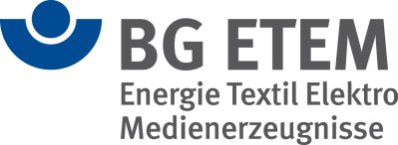 Wiederholte Beurteilungvom:   __________________________________________Datum, Unterschriftvom:   __________________________________________Datum, Unterschriftvom:   __________________________________________Datum, UnterschriftMaßnahmenBveranlasstdurchgeführtJa,wirksamDurch die Gefährdungsbeurteilung wurde ermittelt, ob Beschäftigte Tätigkeiten wahrnehmen oder mit Gefahrstoffen umgehen, die eine arbeitsmedizinische Vorsorge (Pflicht-, Angebots- oder Wunschvorsorge) erforderlich machen. Die Durchführung von Eignungs- oder Tauglichkeitsuntersuchungen erfolgt entweder- aufgrund arbeitsrechtlicher Grundlagen (z. B. Jugendarbeitsschutzgesetz, Röntgenverordnung, Strahlenschutzverordnung, Fahrerlaubnisverordnung) oder - aufgrund der Fürsorgepflicht des Arbeitgebers (Betriebsvereinbarung, Arbeits- oder Tarifvertrag).Nach Maßgabe der ArbMedVV (Anhang) wird die arbeitsmedizinische Pflichtvorsorge der Beschäftigten veranlasst. Die Pflichtvorsorge muss vor Aufnahme der Tätigkeit und anschließend in regelmäßigen Abständen veranlasst werden.Über die Pflichtvorsorge wird eine Vorsorgekartei mit Angaben über Anlass und Tag jeder Untersuchung geführt. Bei Beendigung des Beschäftigungsverhältnisses erhält der Beschäftigte eine Kopie der sie betreffenden Angaben.Nach Maßgabe der ArbMedVV (Anhang) wird die Angebotsvorsorge den Beschäftigten angeboten. Die Angebotsvorsorge muss vor Aufnahme der Tätigkeit und anschließend in regelmäßigen Abständen angeboten werden.Besteht der Verdacht, dass ein Beschäftigter an einer im ursächlichen Zusammenhang mit der Tätigkeit stehenden Erkrankung leidet, so ist ihm oder ihr unverzüglich Angebotsvorsorge anzubieten. Dies gilt auch für Beschäftigte mit vergleichbaren Tätigkeiten.Die arbeitsmedizinische Vorsorge findet während der Arbeitszeit statt.Die Beschäftigten sind darüber informiert, dass Sie ggf. Wunschvorsorge wahrnehmen können.Die Fristen für die Veranlassung der arbeitsmedizinischen Vorsorge gemäß Arbeitsmedizinischer Regel AMR 2.1 (www.baua.de) sind eingehalten.MaßnahmenBveranlasstdurchgeführtJa,wirksamAn der ASA-Sitzung nehmen regelmäßig teil: - der Arbeitgeber oder ein von ihm Beauftragter, - zwei vom Betriebsrat bestimmte Betriebsratsmitglieder, - der Betriebsarzt, - die Fachkraft für Arbeitssicherheit (SiFa) und - die SicherheitsbeauftragtenHinweis:- Bei mehr als 20 Beschäftigten fordert das Arbeitssicherheitsgesetz § 11 den Unternehmer auf, einen Arbeitsschutzausschuss zu bilden.Der ASA tritt mindestens einmal vierteljährlich zusammen, um Anliegen des Arbeitsschutzes oder der Unfallverhütung zu beraten.Die Einladung zu den ASA-Sitzungen erfolgt durch den Arbeitgeber oder einen Beauftragten.Die ASA-Sitzungen werden durch die Fachkraft für Arbeitssicherheit und den Betriebsarzt vorbereitet und ausgewertet.Die Ergebnisse der Besprechungen sind schriftlich festgehalten.MaßnahmenBveranlasstdurchgeführtJa,wirksamDie Beschäftigten sind auf die religiösen, sozialen und kulturellen Standards des Ziellandes vorbereitet  (interkulturelles Training).Situationsgerechte Handlungs- und Verhaltensmöglichkeiten wurden erlernt  (z. B. an religiösen Versammlungsstätten, bei Umweltkatastrophen, bei Unfällen, Trunkenheit, Erkrankungen, bei Raub, Diebstahl, Verkehrsunfällen, bei Geiselnahme, bei Demonstrationen, bei Sicherheitskontrollen, bei Überfällen durch bewaffnete Banden, bei plötzlichem Kriegsausbruch, politischem Machtwechsel, Aufständen)Die Einreisebedingungen sind erfüllt (z. B. Visum).Die Beschäftigten sind über Zollformalitäten, Carnets, zollrechtliche Probleme, Ein- / Ausfuhr von Devisen, Strafrechtliche Vorschriften etc. informiert.Notwendige Impfungen sind veranlasst und vorbeugende medizinische Maßnahmen sind ergriffen. Eine Beratung kann z. B. durch Fachärzte für Arbeitsmedizin mit reisemedizinischer Qualifikation erfolgen. Eine Reiseapotheke ist zusammengestellt.Weitere Informationen erhalten Sie z. B.bei:- der deutschen Gesellschaft für Tropenmedizin www.dtg.org- dem Robert-Koch-Institut www.rki.de- dem Berhard-Nocht-Institut für Tropenmedizin www.bnitm.de- der Weltgesundheitsorganisation www.who.int.Die Unterbringung vor Ort, der Transport zur Arbeitsstelle sowie der Kontakt zu den Beschäftigten vor Ort ist sichergestellt.Kreditkarte mit ausreichendem Limit steht ggfs. zur Verfügung; bei längeren Aufenthalten Gehaltsüberweisung ins Ausland;doppelseitige, mehrsprachige Visitenkarten zur Verfügung stellen, z. B. in der Landessprache und Englisch;Ansprechpartner/Adressen vor Ort für Notfallsituationen sind bekanntgegeben, z. B.:- Botschaft/Konsulat- Ärzte/Krankenhaus/Erste Hilfe- FirmaEin Notfallplan z. B. für das schnelle Verlassen des Landes ist ggfs. abgestimmt.24-Stunden-Notfall-Hotline der BG ETEM bei Arbeitsunfällen im Ausland: +49 (0)2 11 - 30 18 05 31Reisemerkblätter mit landesspezifischen Sicherheitshinweisen sind bereitgestellt.www.auswärtiges-amt.deDer Versicherungsschutz ist sichergestellt  (BG-Schutz, evtl. separate Auslandsunfall- und Rückholversicherung, Krankenversicherung).MaßnahmenBveranlasstdurchgeführtJa,wirksamDie Vorgaben zum Arbeitsschutz werden ermittelt.Hinweis:- Fachkraft für Arbeitssicherheit und Betriebsarzt können bei Bedarf mit einbezogen werden- Maßgebliche Anforderungen können mit Hilfe der Berufsgenossenschaft sowie der   Arbeitsschutzbehörde ermittelt werden. Anforderungen können sich auch aus DGUV-I, DGUV-R  (www.dguv.de) oder Expositionsbeschreibungen ergebenVorgaben zum Arbeitsschutz werden schriftlich in die Verträge mit den Lieferanten aufgenommen.Es werden technische Arbeitsmittel bestellt, die dem Produktsicherheitsgesetz und dem jeweiligen Stand der Technik (Normen) entsprechen: - mit CE- Kennzeichen, - Konformitätserklärung des Herstellers, - Betriebsanleitung in deutscher Sprache, - Angaben z. B. von Geräusch- und Vibrationsemissionswerten (gilt auch für Eigenbaumaschinen).Vor der Inbetriebnahme wird die sicherheitstechnische Abnahme hinsichtlich der Einhaltung der vertraglich festgelegten Sicherheitsanforderungen, gegebenenfalls unter Einbeziehung der Fachkraft für Arbeitssicherheit und des Betriebsarztes, durchgeführt.Die notwendige PSA wird vor dem ersten Einsatz von neuen technischen Arbeitsmitteln beschafft und bereitgestellt.Es ist mit Hilfe der Betriebsanleitung eine Betriebsanweisung für das Arbeitsmittel erstellt worden.Die Beschäftigten werden vor dem ersten Einsatz von neuen technischen Arbeitsmitteln über den Umgang mit diesen unterwiesen.MaßnahmenBveranlasstdurchgeführtJa,wirksamDie sicherheitstechnische und arbeitsmedizinische Betreuung ist nach DGUV Vorschrift 2 "Betriebsärzte und Fachkräfte für Arbeitssicherheit" organisiert.Die Aufgaben und der Umfang der Betreuung sind ermittelt. Sie richten sich nach der Anzahl der Beschäftigten und dem gewählten Betreuungsmodell:Für Betriebe mit bis zu 10 Beschäftigten, die die Regelbetreuung gewählt haben, besteht die Betreuung aus Grundbetreuung und anlassbezogenen Betreuungen nach Anlage 1 der DGUV Vorschrift 2.Für Betriebe mit mehr als 10 Beschäftigten, die die Regelbetreuung gewählt haben, errechnet sich die Grundbetreuung nach Anhang 2 der DGUV Vorschrift 2. Die Aufgaben und Leistungen sowie der zeitliche Umfang der zusätzlichen betriebsspezifischen Betreuung sind ermittelt und festgelegt (mögliche Aufgabenfelder siehe Anhang 4 der DGUV Vorschrift 2).Für Betriebe mit bis zu 50 Beschäftigten, die das Unternehmermodell gewählt haben, gilt Anlage 3 der DGUV Vorschrift 2 mit bedarfsorientierter Betreuung.Ein Grundseminar zum Unternehmermodell wurde absolviert. Ein Aufbauseminar ist organisiert.Weitere Informationen und anerkannte Seminare zum Unternehmermodell finden Sie unter:http://www.bgetem.de/arbeitssicherheit-gesundheitsschutz/sicherheitstechnische-und-betriebsaerztliche-betreuung/unternehmermodellEine Beratung durch Betriebsarzt und Fachkraft für Arbeitssicherheit hat statt gefunden.Die Ergebnisse sind schriftlich dokumentiert.Mustervorlage: Aushang Betriebsarzt mit namentlicher BenennungMustervorlage: Aushang Betriebsarzt ohne namentliche BenennungMaßnahmenBveranlasstdurchgeführtJa,wirksamVorbeugender Brandschutz ist organisiert.Es wurden Beschäftigte gemäß DGUV Information 205-023 zu Brandschutzhelfern ausgebildet. Die Ausbildung ist in Abständen von 3 bis 5 Jahren zu wiederholen.Die erforderliche Anzahl an Feuerlöschern ist vorhanden ASR 2.2 Nr. 5.Die bereitgestellten Feuerlöscher sind gut sichtbar und leicht erreichbar. Der Standort ist mit Brandschutzzeichen (ASR A1.3: Sicherheits- undGesundheitsschutzkennzeichnung, Anhang 1) gekennzeichnet.Es sind Maßnahmen gegen Entstehungsbrände getroffen, z.B. - Brandlasten wurden begrenzt (an oder in der Nähe von Arbeitsplätzen sind extrem leicht bzw. leicht entzündbare oder selbstentzündbare Stoffe nur in einer Menge gelagert, die für den Fortgang der Arbeit erforderlich ist), - Zündquellen wurden vermieden, - feuergefährdete Bereiche wurden gekennzeichnet.Ein Flucht- und Rettungsplan (ASR A2.3) für den Brandfall ist aufgestellt.Fluchtwege werden freigehalten und sind gekennzeichnet (ASR A1.3: Anhang 1, 4 Rettungszeichen).Das Objekt „Unterweisungen der Mitarbeiter“ ist beachtet. Die Beschäftigten werden über das Verhalten im Brandfall und den Grundprinzipien des Brandlöschens regelmäßig unterwiesen.Das Objekt „Prüfung“ ist beachtet. Die regelmäßige Prüfung der Feuerlöscher wird veranlasst Die Prüfnachweise der letzten Prüfung liegen vor.MaßnahmenBveranlasstdurchgeführtJa,wirksamEs ist mindestens die geforderte Anzahl an Ersthelfern ausgebildet (DGUV Vorschrift 1: § 26 (1)).Die Ersthelfer nehmen regelmäßig an Aus- und Fortbildungsveranstaltungen teil (DGUV Vorschrift 1: § 26 (3)).Der Aufbewahrungsort des Erste-Hilfe-Materials ist schnell erreichbar und leicht zugänglich, mit einem Rettungszeichen gekennzeichnet und den Beschäftigten bekannt gemacht.Über einen Aushang „Erste-Hilfe“ werden die Notrufnummern, des Erste-Hilfe-Personals und der Erste-Hilfe-Einrichtungen bekanntgegeben.Erste-Hilfe-Leistungen werden im Verbandbuch eingetragen, die Aufzeichnungen werden 5 Jahre aufbewahrt. Die Nachweisführung erfolgt unter Wahrung des Datenschutzes.Das Objekt „Unterweisungen der Mitarbeiter“ ist beachtet.Beschäftigte sind über das Verhalten bei Unfällen unterwiesen.Eine regelmäßige Kontrolle der Verbandkästen (Verfalldatum) und die Ergänzung von Materialien bei Bedarf werden veranlasst.Die DGUV Information 204-022 "Erste Hilfe im Betrieb" ist beachtet.MaßnahmenBveranlasstdurchgeführtJa,wirksamBei gegenseitigen Gefährdungen wird ein Koordinator für das Abstimmen der Arbeiten festlegt und bekannt gegeben. Der Koordinator hat zur Durchsetzung von Sicherheit und Gesundheitsschutz Weisungsbefugnisse gegenüber den Auftragnehmern und deren Beschäftigten.Hinweis:- Auftraggeber und Fremdunternehmer haben sich bei der Bestimmung eines Koordinators abgestimmt.- Die Aufgaben, Kompetenzen und Weisungsbefugnisse werden im Vertrag wie auch im Pflichtenheft des Koordinators festgelegt.Es werden gegenseitige Gefährdungen ermittelt und Sicherheitsmaßnahmen festlegt.Ein Leistungsverzeichnis über die zu erbringende Arbeitsaufgabe ist erstellt, z.B. in Form eines Pflichtenheftes oder einer Zeichnung.Fremdfirmen sind schriftlich verpflichtet, die für die Durchführung des Auftrags maßgeblichen staatlichen, berufsgenossenschaftlichen und betrieblichen Arbeitsschutzbestimmungen zu beachten.Bei der Überlassung von Arbeitsmitteln sind Beschaffenheit, Mängelfreiheit, Prüfungen, sicherheitstechnische Anforderungen und Maßnahmen vertraglich geregelt.Es ist ein Auftragsverantwortlicher als Ansprechpartner benannt.Hinweis:- Auftragsverantwortlicher kann auch der Unternehmer sein,- Der Auftragsverantwortliche kann in Personalunion gleichzeitig als Koordinator eingesetzt werden.Die Beschäftigten der Fremdfirma werden vor Tätigkeitsbeginn unterwiesen.Die Beschäftigten werden über zusätzliche Gefährdungen durch Tätigkeiten der Fremdfirma unterwiesen.MaßnahmenBveranlasstdurchgeführtJa,wirksamEs wurde überprüft, ob der Einsatz von PSA durch technische oder organisatorische Maßnahmen vermieden werden kann. Die notwendige PSA und die Anforderungen an diese sind durch die Gefährdungsbeurteilung ermittelt.Bei der Auswahl der PSA wurden die ergonomischen und gesundheitlichen Anforderungen der Beschäftigten beachtet (z. B. Haut-, Atem-, Gehörschutz; arbeitsmedizinische Vorsorge).Hinweis:- Beschäftigte an der Auswahl beteiligen (dies steigert die Akzeptanz).Es ist überprüft, dass durch die ausgewählte PSA keine zusätzliche Gefährdung auftritt.Für die bereitgestellte PSA liegen EG-Konformitätserklärungen vor.Hinweis:- die Kosten für die PSA trägt der Unternehmer.Die PSA ist in ausreichender Anzahl zur Verfügung gestellt, so dass alle betroffenen Beschäftigten geschützt sind.Die PSA wird sachgerecht gereinigt, gepflegt und aufbewahrt.Die PSA ist entsprechend der Betriebsanweisungen zur Verfügung gestellt.Die Beschäftigten sind über die Benutzung der PSA unterwiesen und bei PSA, die gegen tödliche Gefahren oder bleibende Gesundheitsgefahren schützt, wurde eine Unterweisung mit Übungen durchgeführt.Für die PSA, die einer besonderen Prüfpflicht unterliegt, ist eine regelmäßige Prüfung veranlasst.Handlungshilfe: Tabelle mit Prüffristen (z. B. Otoplastiken alle zwei Jahre)Hinweis:- Art, Umfang und Fristen für die Prüfungen müssen durch die Gefährdungsbeurteilung ermittelt   werden,- die Tabelle mit den Prüffristen sollte nur als Orientierung dienen, da sie dem derzeitigen Stand der   Technik entspricht.MaßnahmenBveranlasstdurchgeführtJa,wirksamMit Vorgesetzten ist schriftlich vereinbart, welche Aufgaben sie im betrieblichen Arbeitsschutz haben (z.B. in  Arbeitsverträgen, Stellen-, Arbeitsplatzbeschreibungen).Vorgesetzte und Aufsichtführende sind schriftlich mit den zusätzlichen Pflichten im Arbeits- und Gesundheitsschutz beauftragt.Muster für die BeauftragungZuständigkeit und Abgrenzung von Verantwortungsbereichen sind festgelegt.Die Vorgesetzten haben eindeutige und ausreichende Weisungs- und Entscheidungsbefugnisse, sowie die Verfügungsbefugnis über bestimmte Geldmittel für finanzielle Entscheidungen im Arbeits- und Gesundheitsschutz.Vorgesetzte und Aufsichtführende sind über ihre Verantwortung und Pflichten sowie mögliche Rechtsfolgen im Arbeits- und Gesundheitsschutz unterwiesen.MaßnahmenBveranlasstdurchgeführtJa,wirksamArbeitsmittel, überwachungsbedürftige Anlagen, Sicherheitseinrichtungen und Gebäudeinstallationen werden vor der ersten Inbetriebnahme sowie nach Änderung und Instandsetzung geprüft.Die regelmäßige Prüfung der Arbeitsmittel, überwachungsbedürftige Anlagen, Einrichtungen, Gebäudeinstallationen und Persönlicher Schutzausrüstung ist veranlasst.Das Ergebnis der Prüfung wird dokumentiert, z.B. in:- einer Gerätekartei,- einem Prüfprotokoll- einem Prüfbuch oder- in elektronischer Form.Die Dokumentation umfasst: - Datum der Prüfung- Art der Prüfung- Prüfgrundlage- den Umfang der Prüfung (was wurde im Einzelnen geprüft)- das Prüfergebnis- Bewertung festgestellter Mängel und Aussagen zum Weiterbetrieb- Name des Prüfers.Art, Umfang und Fristen für die Prüfungen müssen durch die Gefährdungsbeurteilung ermittelt werden. Die Tabelle mit den Prüffristen dient als Orientierungshilfe.Geprüfte Anlagen und Betriebsmittel werden eindeutig, z.B. durch eine Prüfplakette, gekennzeichnet.MaßnahmenBveranlasstdurchgeführtJa,wirksamEs ist mindestens die geforderte Anzahl an Sicherheitsbeauftragten bestellt DGUV Vorschrift 1 § 20 (siehe Handlungsanleitung zur Umsetzung der DGUV Vorschrift 1). Es sind Beschäftigte ausgewählt, die in dem ihnen zugeteilten Bereich als sachkundige und erfahrene Beschäftigte anerkannt werden.Es wird dem Sicherheitsbeauftragten ausreichend Zeit zur Erfüllung seiner Aufgaben zur Verfügung gestellt.Den Beschäftigten ist mitgeteilt, wer ihnen als Sicherheitsbeauftragter hilfreich zur Seite steht.Der Sicherheitsbeauftragte arbeitet eng mit der Fachkraft für Arbeitssicherheit und dem Betriebsarzt zusammen.Der Sicherheitsbeauftragte nimmt an den Betriebsbesichtigungen sowie den Untersuchungen von Unfällen und Berufskrankheiten teil.Der Sicherheitsbeauftragte erhält alle für seine Tätigkeit notwendigen Informationen (z.B. Statistiken zum Unfallgeschehen, Informationen zum Arbeits- und Gesundheitsschutz).MaßnahmenBveranlasstdurchgeführtJa,wirksamEin Grundseminar wurde absolviert. Die aktuelle Liste der anerkannten Kursveranstalter in Ihrer Nähe finden Sie im Internet unter www.bgetem.de, Tel.:  0221 / 3778 - 2424.Ein Aufbauseminar ist organisiert.Die Rechtsgrundlage für das Unternehmermodell ist in der DGUV Vorschrift 2 § 2 Abs. 4 (Anlage 3) verankert.Weitere Erläuterungen finden sie unter http://www.bgetem.de/arbeitssicherheit-gesundheitsschutz/sicherheitstechnische-und-betriebsaerztliche-betreuungMaßnahmenBveranlasstdurchgeführtJa,wirksamDie notwendigen Unterweisungen werden durch die Gefährdungsbeurteilung ermittelt und regelmäßig, mindestens einmal jährlich (Jugendliche zweimal jährlich) wiederholt. (DGUV Vorschrift 1 § 4)Unterweisungen werden bei der Einstellung, bei Veränderungen im Aufgabenbereich, bei der Einführung neuer Arbeitsmittel oder einer neuen Technologie vor Aufnahme der Tätigkeit durchgeführt.Beschäftigte, die mit der Durchführung von Instandsetzungs-, Wartungs- oder Umbauarbeiten beauftragt sind, erhalten eine angemessene spezielle Unterweisung.Die arbeitsplatz- und aufgabenspezifischen Unterweisungen sind thematisch auf den Arbeitsplatz oder den Aufgabenbereich der Beschäftigten ausgerichtet (Unterweisungshilfe "Unterweisungen planen und durchführen").Die durchgeführten Unterweisungen sind schriftlich dokumentiert, z. B. mit Hilfe der Mustervorlage Unterweisungsnachweis.MaßnahmenBveranlasstdurchgeführtJa,wirksamEin Anforderungsprofil für die Tätigkeit hinsichtlich Qualifikation und Erfahrungsprofil der Zeitarbeitnehmer ist festgehalten.Die Arbeitsbedingungen sind beurteilt und Maßnahmen des Arbeitsschutzes festgelegt.Dienstleister werden unter Berücksichtigung des Arbeitsschutzes ausgewählt.Der Arbeitnehmerüberlassungsvertrag enthält Regelungen über:- die erforderliche Qualifikation des Zeitarbeitnehmers,- die für die jeweilige Stelle erforderliche arbeitsmedizinische Vorsorge, - die notwendige PSA und - die besondere Gefährdung am jeweiligen Arbeitsplatz.Mit dem Zeitarbeitsunternehmen sind die Arbeitsbedingungen, die Schnittstellen und Zuständigkeiten festgelegt.Die Zeitarbeitnehmer werden in alle Maßnahmen des Arbeits- und Gesundheitsschutzes eingebunden.Die Zeitarbeitnehmer werden vor Aufnahme der Tätigkeit unterwiesen und eingearbeitet.MaßnahmenBveranlasstdurchgeführtJa,wirksamDie Beschäftigten sind angewiesen, grundsätzlich den spannungsfreien Zustand an der Arbeitsstelle und an benachbarten unter Spannung stehenden Teilen durch Anwenden der 5 Sicherheitsregeln herzustellen. Ist das nicht möglich, werden die Maßnahmen zum Arbeiten unter Spannung oder zum Arbeiten in der Nähe aktiver Teile angewendet.Je nach Art der Anlage und Spannungshöhe ist der Ablauf der Freischaltung durch organisatorische Regelungen (schriftliches Freigabeverfahren) festgelegt. Qualifiziertes Schaltpersonal ist vorhanden, die Schaltberechtigungen sind erteilt.Für die Durchführung der 5 Sicherheitsregeln stehen Hilfsmittel (z. B. Abdeckmaterial, Spannungsprüfer, Sperrelemente etc.) und Persönliche Schutzausrüstung zur Verfügung (siehe DGUV Information 203-001).Die Beschäftigten sind für die Arbeit an aktiven Teilen anhand einer Betriebsanweisung unterwiesen.Zur Maßnahmenkontrolle bei der Durchführung der 5 Sicherheitsregeln stehen Checklisten zur Verfügung (Quellen).Für die Fehlersuche an elektrischen Anlagen und sonstige erlaubte Arbeiten unter Spannung (nicht im Anwendungsbereich der DGUV Regel 103-011) ist eine Betriebsanweisung für die Auswahl der PSAgS vorhanden, die Mitarbeiter sind unterwiesen.Für die Fehlersuche an elektrischen Geräten steht als zusätzlicher Schutz eine RCD mit 30 mA Auslösestrom oder PRCD-S zur Verfügung (siehe DGUV Information 203-034, Abschnitt 3.3.4). Die Mitarbeiter sind anhand der speziellen Betriebsanweisung für diese Arbeiten unterwiesen.MaßnahmenBveranlasstdurchgeführtJa,wirksamEs sind organisatorische Regelungen gemäß DIN VDE 0105-100 (Verfahrensablauf, Freigabeverfahren) zu Arbeiten an und in elektrischen Anlagen getroffen: Einweisung/Unterweisung, Durchführungserlaubnis, Freigabe zur ArbeitEs werden fachlich geeignete Beschäftigte (Elektrofachkräfte und elektrotechnisch unterwiesene Personen) eingesetzt.Für jede Arbeit wird ein Anlagen- und ein Arbeitsverantwortlicher benannt.Es werden aktuelle Schalt- und Leitungspläne zur Verfügung gestellt.Es ist sichergestellt, dass die Arbeitsstelle gemäß DGUV Information 203-016 "Kennzeichnung von Arbeitsbereichen an elektrischen Anlagen mit Nennspannung über 1 kV" eindeutig gekennzeichnet wird.MaßnahmenBveranlasstdurchgeführtJa,wirksamSchutzvorrichtungen (Isolierplatten, Absperrmaterial, Abdecktücher, Isolierschläuche, isolierende Klammern) sind zur Verfügung gestellt.Persönliche Schutzausrüstung ist zur Verfügung gestellt.Die Beschäftigten sind über die erforderlichen Maßnahmen anhand einer Betriebsanweisung unterwiesen.MaßnahmenBveranlasstdurchgeführtJa,wirksamFestlegungen sind getroffen worden, unter welchen Voraussetzungen (zwingende Gründe) AuS durchgeführt werden kann.Die organisatorischen Maßnahmen gemäß DGUV Regel 103-011 (Qualifikation des Personals (Spezialausbildung), schriftliche Festlegungen der Arbeitsverfahren, Organisation der Ersten Hilfe) sind erfüllt.Isoliertes Werkzeug, Schutzvorrichtungen (Isolierplatten, Abdecktücher, Isolierschläuche und isolierende Klammern) und Persönliche Schutzausrüstung sind zur Verfügung gestellt.Für jede Tätigkeit wurde eine Arbeits- bzw. Betriebsanweisung erstellt.Die Beschäftigten sind anhand dieser betrieblichen Anweisung (Betriebsanweisung) unterwiesen.MaßnahmenBveranlasstdurchgeführtJa,wirksamDie technischen Anforderungen der DGUV Vorschrift 68 § 26 Abs. 1 bis 6 und der Durchführungsanweisungen (DA) sind beachtet.Eine Betriebsanweisung ist unter Beachtung der Betriebsanleitungen von Gabelstapler und Arbeitsbühne erstellt und bekannt gemacht. Die Unterweisungen sind dokumentiert.Die Mitarbeiter werden an Hand der Betriebsanweisung und der DGUV Vorschrift 68 § 26 regelmäßig unterwiesen.Die DGUV Information 208-031 "Einsatz von Arbeitsbühnen an Flurförderzeugen mit Hubmast" ist beachtet.Die Arbeitsbühnen werden mindestens jährlich von einer befähigten Personen (einem Sachkundigen) geprüft, siehe DGUV Vorschrift 68 § 37. Die Prüfungen sind dokumentiert, Mängel sind beseitigt.MaßnahmenBveranlasstdurchgeführtJa,wirksamFür Asbest besteht grundsätzlich ein Herstellungs- und Verwendungsverbot.Die Abbruch-, Sanierungs- und Instandhaltungsarbeiten von asbesthaltigen Erzeugnissen und Materialien erfolgen gemäß den speziellen Anforderungen des Anhang I Nr. 2 der GefStoffV sowie den Anforderungen der TRGS 519.Die arbeitsmedizinische Pflichtvorsorge vor Aufnahme der Tätigkeit ist gemäß TRGS 519 und ArbMedVV organisiert.Die Zulassung des Unternehmens für Abbruch-, Sanierungs- und Instandhaltungsarbeiten an und in bestehenden Anlagen, Bauten und Fahrzeugen, die schwach gebundene Asbestprodukte enthalten, durch die zuständige Behörde liegt vor (Anhang I Nr. 2.4.2 Abs. 4 GefStoffV mit TRGS 519).Der zuständigen Behörde (Gewerbeaufsichtsamt, Staatliches Amt für Arbeitsschutz) wurde der beabsichtigte Umgang mit asbesthaltigen Gefahrstoffen sieben Tage vor Beginn der Tätigkeit angezeigt.MaßnahmenBveranlasstdurchgeführtJa,wirksamDie Standsicherheit der Maste ist gewährleistet:-     Bei Stahlgitter- oder Betonmasten ist die Standsicherheit im Allgemeinen gegeben;-     Holzmaste sind gegen Umstürzen durch Abspannen oder Abstützen zu sichern,      Ausnahmen nur:           -  Maste im Leitungsverbund, wenn sich die Kräfte am Mastzopf im Verlauf der Arbeiten              nicht verändern,       oder           -  wenn sie nicht älter als zwei Jahre bzw. nicht länger als drei Monate eingebaut sind.Für das Arbeiten auf Masten, und, soweit es die Art der Masten zulässt, auch für das Besteigen, sind persönliche Schutzausrüstungen gegen Absturz (Auffanggurt nach DIN EN 361 einschließlich Falldämpfer) zur Verfügung zu stellen und zu nutzen.Auf Holz- oder Betonmasten (ohne Traversen) ist der Einsatz von zweisträngig genutzten Haltegurten zulässig.Sicherstellen von RettungsmaßnahmenMaßnahmenBveranlasstdurchgeführtJa,wirksamAbsturzsicherungen müssen vorhanden sein:1. unabhängig von der Absturzhöhe an Arbeitsplätzen an oder über Wasser oder anderen festen oder flüssigen Stoffen, in denen man versinken kann,2. bei mehr als 1,00 m  Absturzhöhe an- freiliegenden Treppenläufen oder -absätzen,- Wandöffnungen,- Bedienständen von Maschinen und deren Zugängen;3. bei mehr als 2,00 m Absturzhöhe an allen übrigen Arbeitsplätzen und Verkehrswegen auf Baustellen;4. bei mehr als 3,00 m Absturzhöhe an Arbeitsplätzen und Verkehrswegen auf Dächern;5. bei mehr als 5,00 m Absturzhöhe beim Mauern über die Hand und beim Arbeiten an FensternEs müssen kollektiv, zwangsläufig wirkende Absturzsicherungen vorhanden sein, z. B. 3-teiliger Seitenschutz mit Geländer (mindestens 1,00 m hoch), sowie Fuß- und Knieleiste,oder Auffangeinrichtungen (Fangerüste oder Auffangnetze).Es darf Anseilschutz (Auffanggurt mit Falldämpfer und Sicherungsseil) verwendet werden, wenn- geeignete Anschlageinrichtungen vorhanden sindund- das Verwenden von Auffangeinrichtungen unzweckmäßig ist.Der Vorgesetzte hat die Anschlageinrichtung festzulegen und dafür zu sorgen, dass der Anseilschutz benutzt wird.Für die Nutzung von Anseilschutz muss eine Betriebsanweisung erstellt werden.Die Beschäftigten sind zu unterweisen.Öffnungen in Böden, Decken und Dachflächen sowie Vertiefungen müssen mittels Umwehrung (Seitenschutz) oder durch unverschiebbare und begehbare Abdeckungen gesichert werden.Nicht durchtrittsichere Flächen müssen abgesperrt oder durch Last verteilende Beläge gesichert werden. Die Beläge müssen ein sicheres Ableiten der auftretenden Kräfte auf die Unterkonstruktion gewährleisten und gegen Verschieben sowie Abheben gesichert sein.MaßnahmenBveranlasstdurchgeführtJa,wirksamGrundsätzlich werden nur geeignete Unternehmen mit Tiefbauarbeiten beauftragt. Auftragnehmer werden bezüglich Art, Lage, Zustand und Verlauf von Leitungen gemäß DGUV Information 203-017 eingewiesen.Baugruben und Gräben werden gemäß DIN 4124 abgeböscht oder verbaut. Dabei werden alle Einflüsse berücksichtigt, die die Standsicherheit des Bodens beeinträchtigen können.Ein Schutzstreifen an den Rändern wird freigehalten von Aushub, Hindernissen und nicht benötigten Gegenständen.Die Bewegungsfläche (Arbeitsraum) wird in Abhängigkeit von der Arbeitsaufgabe, den Einbauten und dem Böschungswinkel gemäß ASR A1.2 festgelegt.Für Gruben und Gräben werden geeignete Einstiegseinrichtungen gemäß DIN 4124 zur Verfügung gestellt.MaßnahmenBveranlasstdurchgeführtJa,wirksamSind geeignete Zugänge zu den Arbeitsplätzen vorhanden?Sind geeignete Leitern vorhanden und werden sie genutzt?Entsprechen die Absturzsicherungen den Erfordernissen?Werden bei umfangreichen oder langandauernden Arbeiten Gerüste genutzt?Sind die besonderen Bedingungen für den Einsatz von Fahrgerüsten eingehalten?Für Arbeiten geringen Umfanges können Behelfsgerüste verwendet werden, wenn die Anforderungen an diese Gerüste erfüllt sind.Werden nur besondere Arbeitsbühnen für Gabelstapler eingesetzt?Werden nur geprüfte Hubarbeitsbühnen durch beauftragte Mitarbeiter bedient?MaßnahmenBveranlasstdurchgeführtJa,wirksamDie Sicherungsmaßnahmen in Verkehrsbereichen sind in Abstimmung mit den Betreibern, Eigentümern und den zuständigen Behörden (z. B. Straßenämtern) festgelegt und ggf. schriftlich beantragt.Arbeits- und Verkehrsbereiche in der Nähe öffentlichen Straßenverkehrs müssen gesichert werden, z. B. durch- Absperrungen,- Signaleinrichtungen oder- Sicherungsposten.Warnkleidung für die Beschäftigten bereitstellen und auf die Benutzung achten.MaßnahmenBveranlasstdurchgeführtJa,wirksamEs ist eine Wetterschutzüberdachung zur Verfügung gestellt.Der Rohbau ist gegen Witterungseinflüsse und Zugluft abgedichtet und wenn notwendig beheizt.Wetterschutzkleidung ist zur Verfügung gestellt.Es ist ein Sonnenschutz, z.B. Sonnenschutzschirm, Wetterschutzüberdachung zur Verfügung gestellt.Es ist persönlicher Sonnenschutz, z.B. Sonnenschutzcreme, Sonnenschutzkleidung zur Verfügung gestellt.MaßnahmenBveranlasstdurchgeführtJa,wirksamBehelfsgerüste (z. B. aus Stehleitern und Bohlen) sind nur für Arbeiten geringen Umfanges bis max. 2 m Belaghöhe und max. 2,5 m Stützweite zulässig.Standsichere UnterlageBelag waagerechtMindestens 10 cm Belagüberstand über die äußere AuflageMaßnahmenBveranlasstdurchgeführtJa,wirksamDas Objekt „Beschaffung technischer Arbeitsmittel“ ist beachtet.Es wird die Beschäftigungsbeschränkung für Jugendliche eingehalten.Das Objekt „Lärm auf Bau- und Montagestellen" ist beachtet.Das Objekt „Vibration auf Bau- und Montagestellen“ ist beachtet.Die Munition des Bolzensetzwerkzeuges wird unter Verschluss aufbewahrt.DGUV Vorschrift 56 - § 14 AufbewahrungDas Objekt „Persönliche Schutzausrüstung (PSA)" ist beachtet.Es sind Schutzhelm, Schutzbrille und Gehörschutz zur Verfügung gestellt.Es ist eine Betriebsanleitung des Herstellers für das Gerät an der Arbeitsstelle vorhanden. Die Angaben nach DGUV Vorschrift 56 - § 6 Betriebsanleitung sind in der Betriebsanleitung vorhanden.Das Objekt „Unterweisungen der Mitarbeiter“ ist beachtet.Eine Betriebsanweisung für die Arbeit mit Bolzensetzwerkzeugen ist vorhanden.Die Beschäftigten sind über den Umgang mit Bolzensetzwerkzeugen anhand der arbeitsplatzspezifischen Betriebsanweisung unterwiesen.Das Objekt „Prüfung“ ist beachtet.MaßnahmenBveranlasstdurchgeführtJa,wirksamEs werden ausschließlich gekennzeichnete und geprüfte Druckgasbehälter (Herstelleranfrage) eingesetzt.Es werden nur bauartzugelassene Druckminderer (Kennzeichnung) eingesetzt.Es werden nur für Brenngase zugelassene Schläuche eingesetzt (Herstelleranfrage).Schläuche sind gegen Abgleiten gesichert (mit Schlauchschellen, nicht mit Draht o. Ä.).Sicherheitseinrichtungen sind vorgesehen, z. B. Absperreinrichtung, Flammenüberwachung.Eine sachkundige/befähigte Person prüft vor der ersten Inbetriebnahme auf ordnungsgemäße Installation, Aufstellung und Dichtheit.Die Lagerung von Gasflaschen erfolgt nur an eigens dafür hergerichteten Lagerorten (gut belüftet, nicht mit brennbaren Flüssigkeiten und giftigen Stoffen zusammen, abgetrennt von anderen Gasflaschen, gegen Zutritt Unbefugter gesichert). Das Lagern am Arbeitsplatz, in Treppenhäusern, unter Erdgleiche, Durchgängen und Durchfahrten, Garagen etc. ist verboten.Gasflaschen sind möglichst außerhalb der Arbeitsräume, im Arbeitsraum ggf. in einem speziellen Gasflaschenschrank (TRGS 510) aufgestellt. Die Zahl der Gasflaschen in Arbeitsräumen ist auf ein Minimum beschränkt.Gasflaschen werden nicht in der Nähe von Kanälen, Bodenöffnungen, Treppenabgängen und dergleichen abgestellt.Gasflaschen sind gegen Umfallen gesichert, Sicherungsmöglichkeiten sind mit Ketten, Schellen etc. geschaffen. Sie sind vor Erhitzen geschützt und nicht in der Nähe von Öfen, Trockenschränken o. Ä. aufgestellt. Die Entfernung zu Heizkörpern beträgt  mind. 0,5 m.Die TRBS 3145 "Ortsbewegliche Druckgasbehälter – Füllen, Bereithalten, innerbetriebliche Beförderung, Entleeren" (www.baua.de) ist beachtet.Die wiederkehrende Prüfung (alle 4 Jahre) auf Dichtheit, ordnungsgemäße Beschaffenheit, Funktion und Aufstellung durch eine befähigte/sachkundige Person ist organisiert.Ortsbewegliche Flüssiggasanlagen mit einem Druckgasbehälter mit nicht mehr als 33 kg Füllgewicht, sowie Verbrauchsanlagen aus geprüften Einzelteilen werden regelmäßig durch eine vom Unternehmer beauftragte Person geprüft. Die Prüffrist wird je nach Beanspruchung und Zustand der Anlage festgelegt.Eine arbeitsplatzbezogene Betriebsanweisung für den Umgang mit Flüssiggas ist erstellt.Die Mitarbeiter sind unterwiesen.MaßnahmenBveranlasstdurchgeführtJa,wirksamDer Aufbau der fahrbaren Arbeitsbühne  erfolgt nach der Aufbauanleitung des Herstellers.Die Aufbau- und Verwendungsanleitung wird für den Aufbau mitgeführt.Fahrbare Gerüste werden normgerecht aufgebaut.Die DGUV Information 201-011 "Handlungsanleitung für den Umgang mit Schutzgerüsten" ist beachtet.Das Objekt "Unterweisungen der Mitarbeiter" ist beachtet.Eine Betriebsanweisung für den Umgang mit Gerüsten und fahrbaren Arbeitsbühnen ist vorhanden.MaßnahmenBveranlasstdurchgeführtJa,wirksamAuf Baustellen werden bei Arbeiten über Erdgleiche Gasflaschen (>1 Liter) mit Schlauchbruchsicherung (einschließlich frei durchlüfteten Muffenlöchern) zur Verfügung gestellt.Auf Baustellen werden bei Arbeiten unter Erdgleiche Gasflaschen (> 1 Liter) mit Leckgassicherung oder Druckregler mit integrierter Dichtheitsprüfung und einer Schlauchbruchsicherung zur Verfügung gestellt.Werkzeuge und Abdichtmaterial für das sichere Anschließen der Gasflaschen, z.B. Maulschlüssel oder Dichtringe, werden zur Verfügung gestellt.Feuerlöscher der Brandklasse C werden zur Verfügung gestellt.Das Objekt „Unterweisungen der Mitarbeiter“ ist beachtet.Es ist eine Betriebsanweisung für den Umgang mit Flüssiggasanlagen und den Transport der Gasflaschen mit Fahrzeugen vorhanden.Die Beschäftigten sind über den Umgang mit Flüssiggas und dessen Transport anhand der arbeitsplatzspezifischen Betriebsanweisung unterwiesen.MaßnahmenBveranlasstdurchgeführtJa,wirksamDas Objekt „Gefahrstoffe; allgemein“ ist beachtet.Arbeiten mit asbesthaltigen Materialien sind untersagt. Es ist eine Betriebsanweisung für das Arbeiten an Speicherheizgeräten vorhanden. Für Abbruch-, Sanierungs- und Instandsetzungsarbeiten werden Firmen beauftragt, die über einen Fachkundenachweis gemäß TRGS 519 verfügen.Es ist eine Betriebsanweisung für Arbeiten mit unbekannten Mineralwolle-Dämmstoffen und für Arbeiten mit neuen Mineralwolle-Dämmstoffen, bei denen gesundheitsgefährdende mineralische Stäube entstehen, vorhanden.Es ist eine Betriebsanweisung für Arbeiten mit Gipsen und für Arbeiten mit zementhaltigen Materialien vorhanden.Die Branchenregelung „Staub bei Elektroinstallationsarbeiten“ der BG ETEM ist umgesetzt.Für Tätigkeiten, bei denen mineralischer Staub freigesetzt wird, ist eine Betriebsanweisung erstellt.Es ist eine Betriebsanweisung für das Arbeiten mit Gießharzen vorhanden.Für die Nutzung von Gießharzen oder Reinigungs- und Entfettungsmitteln, ist den Beschäftigten entsprechender Hautschutz (Handschuhe, Hautschutz-, Hautreinigungs- und Hautpflegemittel) zur Verfügung gestellt.Es ist eine Betriebsanweisung für die Reparatur oder den Austausch von Langfeldleuchten mit PCB-Kondensatoren vorhanden.Das Objekt „Persönliche Schutzausrüstung (PSA)“ ist beachtet.Es steht Augen-, Hand-, Atem- und Körperschutz zur Verfügung.Bei Tätigkeiten mit PCB-haltigen Produkten ist die DGUV Information 213-045 beachtet.Die ggf. notwendige arbeitsmedizinische Vorsorge ist organisiert (siehe ArbMedVV).Das Objekt „Unterweisungen der Mitarbeiter“ ist beachtet.Die Beschäftigten sind über die erforderlichen Maßnahmen für Arbeiten, bei denen gesundheitsgefährdende Stäube entstehen können anhand der arbeitsplatzspezifischen Betriebsanweisungen unterwiesen.MaßnahmenBveranlasstdurchgeführtJa,wirksamGerüste werden unter  Beachtung der Herstellerangaben unter Aufsicht einer befähigten Person und von fachlich geeigneten Beschäftigten aufgebaut.Nicht in Regelausführung (nach allgemeiner bauaufsichtlicher Zulassung) errichtete Gerüste werden beurteilt und ggf.  berechnet.Für den Aufbau eines eigenen Gerüstes ist ein Plan für Auf- und Abbau (Montageanweisung) erstellt und auf der Baustelle vorgehalten.Das Gerüst wird gekennzeichnet mit:- maximale Belastungsmöglichkeiten- Gerüstgruppe - Nutzgewicht und - Ersteller.Nicht einsatzbereite Gerüste oder Teile von Gerüsten werden mit dem Verbotszeichen "Zutritt verboten" gekennzeichnet und angemessen abgesperrt (Betriebssicherheitsverordnung Anhang 2, Punkt 5.2.5).Eine Betriebsanweisung für den Umgang mit Gerüsten ist vorhanden.Die Mitarbeiter sind unterwiesen.MaßnahmenBveranlasstdurchgeführtJa,wirksamDas Objekt „Beschaffung technischer Arbeitsmittel“ ist beachtet.Das Objekt „Lärm auf Bau- und Montagestellen" ist beachtet.Das Objekt „Gefahrstoffe; Elektroinstallation" ist beachtet (Schleifstäube).Ein Staubfangsystem oder Staubabsaugsystem ist bereitgestellt.Das Objekt „Vibration auf Bau- und Montagestellen“ ist beachtet.Das Objekt „Brandschutz“ ist beachtet.Schleifscheiben sind entsprechend der Arbeitsaufgabe, z.B. Schruppen oder Trennen zur Verfügung gestellt.Original-Spannflansche, Zwischenlagen aus weichem oder elastischem Werkstoff und Werkzeuge zum Befestigen der Scheiben (Maulschlüssel und Zweilochmutterndreher) sind zur Verfügung gestellt.Zum Abrichten sind Abziehsteine, Abrichtrollen oder Diamantabrichter zur Verfügung gestellt.Es sind Einspannvorrichtungen wie z.B. Schraubstock, Spannzwingen zur Verfügung gestellt.Das Objekt „Persönliche Schutzausrüstung (PSA)" ist beachtet.Es sind Schutzbrille und Gehörschutz zur Verfügung gestellt.Das Objekt „Unterweisungen der Mitarbeiter“ ist beachtet.Eine Betriebsanweisung für die Arbeit mit Handschleifmaschinen ist vorhanden.Die Beschäftigten sind mit Hilfe der arbeitsplatzspezifischen Betriebsanweisung über den Umgang mit Handschleifmaschinen unterwiesen.MaßnahmenBveranlasstdurchgeführtJa,wirksamEs stehen die notwendigen Pläne über den Verlauf von Leitungen zur Verfügung.Es werden Bohrhämmer und Bohrmaschinen mit Rutschkupplung zur Verfügung gestellt.Bei zur Verfügung gestellten Bohrhämmern und Bohrmaschinen, die mehr als 2 kg wiegen, ist ein zweiter Griff vorhanden.Einwirkungen durch Vibrationen begrenzen (z. B. tägliche Einsatzzeit festlegen).Es ist ein Leitungssuchgerät zur Verfügung gestellt.Das Objekt „Unterweisungen der Mitarbeiter“ ist beachtet.Eine Betriebsanweisung für die Arbeit mit Bohrhämmern und Bohrmaschinen ist vorhanden.Die Beschäftigten sind über den Umgang mit Bohrhämmern und Bohrmaschinen mit Hilfe der arbeitsplatzspezifischen Betriebsanweisung unterwiesen.MaßnahmenBveranlasstdurchgeführtJa,wirksamBei der Beschaffung werden ergonomische Gesichtspunkte (z.B. bezüglich Gewicht, Griff) berücksichtigt. Soweit möglich, werden Werkzeuge mit GS-Prüfzeichen beschafft.Für die Arbeit auf Baustellen sind feste Taschen zur Verfügung gestellt, die umgehängt oder am Gürtel befestigt werden können.Zum Abisolieren sind Kabelmesser mit verdeckter Schneide und Griffen mit umlaufender Wulst gegen das Abgleiten in Richtung Klinge zur Verfügung gestellt.Schnittschutzhandschuhe sind für den Einsatz von Messern mit feststehender Klinge zur Verfügung gestellt.Es wird ein Handschutz für Meißel zur Verfügung gestellt.Das Objekt „Persönliche Schutzausrüstung (PSA)" ist beachtet.Es sind Schutzbrillen für Meißelarbeiten zur Verfügung gestellt.Eine Betriebsanweisung für den Umgang mit Handwerkzeugen ist vorhanden.Das Objekt „Unterweisungen der Mitarbeiter“ ist beachtet.Die Beschäftigten sind anhand der arbeitsplatzspezifischen Betriebsanweisung und/ oder der Unterweisungshilfe Testbogen Nr. 9 über den Umgang mit Handwerkzeugen unterwiesen.Eine regelmäßige Kontrolle, Pflege und Wartung der Handwerkzeuge ist sichergestellt.MaßnahmenBveranlasstdurchgeführtJa,wirksamHebe- und Tragetätigkeiten werden nach der Leitmerkmalmethode „Heben-Halten-Tragen“ bewertet.Bewertungshilfe: LMM-Heben-Halten-TragenZieh- und Schiebetätigkeiten werden nach der Leitmerkmalmethode „Ziehen-Schieben“ bewertet.Bewertungshilfe: LMM- Ziehen-SchiebenBei Arbeiten mit bei Hebe-, Trage-, Zieh- und Schiebetätigkeiten wird der Mutterschutz beachtet.Mutterschutzgesetz, §4 Weitere Beschäftigungsverbote Abs. 2, Punkt 1-3Eine arbeitsmedizinische Beratung wird angeboten.Erhöhte Belastungen bei Hebe-, Trage-, Zieh- und Schiebetätigkeiten wird durch angepasste Lastgewichte vermieden. DGUV Information 208-006Es werden Transporthilfsmittel für schwere Lasten zur Verfügung gestellt (z.B. Knippstangen, Rollknippstangen, Rollen oder Walzen, Wälzwagen, Transportfahrwerke).Es sind handbetriebene Transportmittel zur Verfügung gestellt (z.B. Stechkarren, Schiebkarren, Handwagen, Heberoller, Hubwagen).Es sind Mitgänger-Flurförderzeuge zur Verfügung gestellt.Es sind Transporthilfsmittel für leichte Lasten zur Verfügung gestellt (z.B. Handmagnete, Handsauger, Tragklauen, Traggurte, Tragklemmen).Das Objekt „Persönliche Schutzausrüstung (PSA)" ist beachtet.Das Objekt „Unterweisungen der Mitarbeiter“ ist beachtet.Eine Betriebsanweisung für Hebe-, Trage-, Zieh- und Schiebetätigkeiten von Lasten ist vorhanden.Die Beschäftigten sind über rückengerechtes Heben, Tragen, Ziehen und Schieben von Lasten anhand der arbeitsplatzspezifischen Betriebsanweisung unterwiesen.MaßnahmenBveranlasstdurchgeführtJa,wirksamDie Arbeitsmittel werden entsprechend der Arbeitsaufgabe nach folgender Rangfolge ausgewählt:- Gerüst- Fahrgerüst- Hubarbeitsbühne- Arbeitsbühnen für Gabelstabler- Leitern.MaßnahmenBveranlasstdurchgeführtJa,wirksamEinrichtungen zur Ladungssicherung wie Zurrösen sind vorhanden und Zurrmaterial ist zur Verfügung gestellt.Die zur Verfügung gestellten Fahrzeuge haben feste Einbauten für Werkzeuge und Material.Zur Verfügung gestellte LKW‘s mit Hubladebühne (Ladebordwände) sind mit Tritten und Griffen zum Auf-/Absteigen von den Ladeflächen ausgestattet.Die zur Verfügung gestellten Kombis haben eine feste, trennende Einrichtung zwischen Fahrer- und Laderaum, z. B. Gitter, Netz oder Wand.Arbeitsplätze und Verkehrswege auf Fahrzeugen mit Sonderaufbauten gewährleisten einen sicheren Aufenthalt.Den Mitarbeitern wird ein Fahrsicherheitstraining angeboten.Das Objekt „Persönliche Schutzausrüstung (PSA)" ist beachtet. Alle Fahrzeuge sind mit Warnkleidung ausgestattet (z.B. mit einer Warnweste nach DIN EN 471) und allen Fahrern von LKW´s mit Ladebordwänden werden Schutzschuhe zur Verfügung gestellt.Es ist eine Betriebsanweisung für das Führen von Fahrzeugen und eine Betriebsanweisung für Arbeiten mit der Hubladebühne (Ladebordwand) an Fahrzeugen vorhanden.Das Objekt „Prüfung" ist beachtet.Das Objekt „Unterweisungen der Mitarbeiter“ ist beachtet.Die Mitarbeiter sind mit Hilfe der arbeitsplatzspezifischen Betriebsanweisungen und/ oder der Unterweisungshilfen Merkblatt T 17 unterwiesen.Die Mitarbeiter werden anhand der DGUV Information 214-003 zur Ladungssicherung unterwiesen.MaßnahmenBveranlasstdurchgeführtJa,wirksamEs wird geprüft, ob lärmarme Arbeitsverfahren oder Arbeitsmittel eingesetzt werden können.Zur Lärmminderung werden bevorzugt technische Maßnahmen angewendet, z. B. Kapselung, Abschirmung.Es wird geprüft, ob organisatorische Schutzmaßnahmen, z. B. die zeitliche Verlegung lärmintensiver Arbeiten oder die Verteilung der Exposition im Wechsel auf mehrere Mitarbeiter, durchführbar sind.Die Lärmexposition in den verschiedenen Arbeitsbereichen sind ermittelt (Lärm-Belastungs-Rechner).Hinweis: Die Auslösewerte nach TRLV Lärm in Bezug auf den Tages-Lärmexpositionspegel und den Spitzenschalldruckpegel betragen:1. Obere Auslösewerte: LEX,8h = 85 dB(A) bzw. LpC,peak = 137 dB(C)2. Untere Auslösewerte: LEX,8h = 80 dB(A) bzw. LpC,peak = 135 dB(C).Bei Überschreitung eines unteren Auslösewertes ist:- geeigneter persönlicher Gehörschutz zur Verfügung gestellt,- die allgemeine arbeitsmedizinische Beratung im Rahmen der Unterweisung oder durch den Betriebsarzt durchgeführt,- arbeitsmedizinische Vorsorge (G 20) angeboten.Bei Überschreitung eines oberen Auslösewertes ist/sind:- Lärmbereiche gekennzeichnet,- ein Lärmminderungsprogramm mit technischen und organisatorischen Maßnahmen ausgearbeitet und umgesetzt,- arbeitsmedizinische Pflichtvorsorge (G 20) veranlasst.Es besteht Tragepflicht für Gehörschutz.Die Beschäftigten werden regelmäßig anhand der Betriebsanweisung "Benutzung von Gehörschutz" unterwiesen.MaßnahmenBveranlasstdurchgeführtJa,wirksamDie Leitern und Tritte werden entsprechend der Arbeitsaufgabe zur Verfügung gestellt.Das Objekt „Beschaffung technischer Arbeitsmittel“ ist beachtet.Leitern und Tritte:- mit Stufen, Haltegriff oder Haltebügel, - mit ausreichender Größe und  - ausreichender Tragkraft sind zur Verfügung gestellt.LeiterartenBetriebsanleitungen sind an den Leitern angebracht, z.B. in Form von Kurzanleitungen oder Piktogrammen auf der Leiter.Es ist eine Betriebsanweisung für das Benutzen von Anlegeleitern und eine Betriebsanweisung für das Benutzen von Stehleitern vorhanden.Das Objekt „Unterweisungen der Mitarbeiter“ ist beachtet.Die Beschäftigten sind über den Umgang mit Leitern und Tritten anhand der arbeitsplatzspezifischen Betriebsanweisungen und/ oder den Unterweisungshilfen Testbogen Nr. 14 unterwiesen.Das Objekt „Prüfung" ist beachtet. Die Prüfungen sind z. B. in einem Leiternprüfbuch (http://www.bgetem.de/medien-service - "Leiternprüfbuch S 20") zu dokumentieren.MaßnahmenBveranlasstdurchgeführtJa,wirksamDas Objekt „Beschaffung technischer Arbeitsmittel“ ist beachtet.Das Objekt „Lärm auf Bau- und Montagestellen" ist beachtet.Das Objekt „Gefahrstoffe; Elektroinstallation" ist beachtet (Stäube).Mauerfräsen mit integrierter Absaugung werden zur Verfügung gestellt.Die notwendige Fräse für das zu bearbeitende Material ist zur Verfügung gestellt.Das Objekt „Persönliche Schutzausrüstung (PSA)" ist beachtet.Es sind Schutzbrille und Gehörschutz zur Verfügung gestellt.Das Objekt „Unterweisungen der Mitarbeiter“ ist beachtet.Eine Betriebsanweisung für die Arbeit mit Mauerfräsen ist vorhanden.Die Beschäftigten sind über den Umgang mit Mauerfräsen anhand der arbeitsplatzspezifischen Betriebsanweisung unterwiesen.Das Objekt „Prüfung" ist beachtet.MaßnahmenBveranlasstdurchgeführtJa,wirksamDas Objekt Gefahrstoffe, allgemein ist beachtet.Bei Rückbau von Mineralwolle-Dämmstoffen: Der Nachweis, dass die Mineralwolle nicht krebserzeugend ist, wurde erbracht (Unterstützung bei der Beurteilung eingebauter, unbekannter Mineralwolle gibt die Gütegemeinschaft Mineralwolle (GGM) e.V.). Liegen keine weiteren Informationen über die Beurteilung der Fasern vor, ist von einer Krebsgefahr auszugehen (vgl. Objekt Mineralwolle-Dämmstoffe (Faserstäube krebsverdächtig) – Tätigkeiten mit eingebauten Produkten).Bei Einbau neuer Mineralwolle-Dämmstoffe: Es werden nur Mineralwolle-Dämmstoffe verwendet, die mit dem RAL-Gütezeichen gekennzeichnet sind.Der Arbeitsplatzgrenzwert für Staub (TRGS 900) ist eingehalten.Die Mindestschutzmaßnahmen zum Schutz der Beschäftigten vor Stäuben gemäß Nr. 4 und 5 der TRGS 500 sind ergriffen. Hierzu gehören u. a. die folgenden Maßnahmen:Es werden vorkonfektionierte Mineralwolle-Dämmstoffe verwendet.Verpackte Dämmstoffe werden erst am Arbeitsplatz ausgepackt.Staubentwicklung und Aufwirbelung von Staub wird vermieden (Material wird nicht geworfen, es werden für Zuschnitte keine schnell laufenden motorgetriebenen Sägen ohne Absaugung verwendet, das Material wird nicht gerissen, sondern mit Schere oder Messer geschnitten).Der Arbeitsplatz ist gut durchlüftet.Stäube werden nicht mit Druckluft abgeblasen, sondern mit Industriestaubsaugern (Kategorie M) aufgenommen bzw. es wird feucht gereinigt. Reinigungsarbeiten werden regelmäßig durchgeführt.Verschnitte und Abfälle werden sofort in Tonnen/Kunststoffsäcken gesammelt.Es werden geschlossene Arbeitskleidung sowie Schutzhandschuhe aus chromatfreiem Leder oder nitrilgetränkte Baumwollhandschuhe getragen. Bei starker Staubentwicklung werden eine Korbbrille und eine Partikelfiltermaske P1 getragen.Eine Betriebsanweisung ist erstellt.Die Mitarbeiter sind unterwiesen.MaßnahmenBveranlasstdurchgeführtJa,wirksamDas Objekt Gefahrstoffe, allgemein ist beachtet.Das Verwendungsverbot von krebsverdächtigen Mineralwolle-Dämmstoffen ist beachtet.Tätigkeiten mit krebsverdächtigen ("alten") Mineralwolle-Dämmstoffen erfolgen nur im Rahmen von Abbruch-, Sanierungs- und Instandhaltungsarbeiten.Liegen keine weiteren Informationen über die Beurteilung der Fasern vor, ist von einer Krebsgefahr auszugehen (Unterstützung bei der Beurteilung eingebauter, unbekannter Mineralwolle gibt die Gütegemeinschaft Mineralwolle (GGM) e.V.).Die Expositionskategorie gemäß TRGS 521 ist ermittelt.Die Schutzmaßnahmen nach TRGS 521 gemäß ermittelter Expositionskategorie sind getroffen.Eine Betriebsanweisung, in der die gemäß Expositionskategorie erforderlichen Maßnahmen aufgeführt sind, ist erstellt.Die Mitarbeiter sind unterwiesen.MaßnahmenBveranlasstdurchgeführtJa,wirksamDie Anschlagpunkte für den Krantransport sind festgelegt.Hilfsmaterialien für das Sichern der Schränke gegen Umfallen sind vorhanden, z.B. Nutzung großflächiger Grundträger.Es werden geeignete Transporthilfsmittel (z.B. Traggurte, Stechkarren, Schiebkarren, Handwagen, Heberoller, Hubwagen, Wälzwagen, Transportfahrwerke) zur Verfügung gestellt.Hilfsmaterialien für die Ladungssicherung gegen Um- und Herabfallen (z.B. Zurrgurte aus Chemiefasern, Zurrketten, Zurrseile) auf Fahrzeugen sind vorhanden.Zurrpunkte für die Ladungssicherung sind am Fahrzeug vorhanden.Das Objekt „Unterweisungen der Mitarbeiter“ ist beachtet.Eine Betriebsanweisung für den Schaltschranktransport ist vorhanden.Die Beschäftigten sind anhand der arbeitsplatzspezifischen Betriebsanweisung unterwiesen.MaßnahmenBveranlasstdurchgeführtJa,wirksamDas Objekt "Beschaffung technischer Arbeitsmittel" ist beachtet.Die technischen Anforderungen nach DGUV Vorschrift 54, §2a - §22 sind erfüllt.Die Auswahl und Beauftragung geeigneter Personen zur Bedienung ist erfolgt.Die Notendhalteeinrichtungen werden vor Arbeitsbeginn geprüft.Die Mitarbeiter werden anhand der Betriebsvorschriften (DGUV Vorschrift 54 §24 - §35a) und der Betriebsanleitung des Herstellers unterwiesen; die Unterweisung wird dokumentiert.Die jährliche Prüfung nach DGUV Vorschrift 54 §23 - §23a durch eine befähigte Person ist organisiert, die Prüfungen werden dokumentiert (Prüfbuch DGUV Grundsatz 309-007).MaßnahmenBveranlasstdurchgeführtJa,wirksamDie Arbeitsaufgabe ist so gestaltet, dass ungünstige Körperhaltungen vermieden werden.Die Arbeitsaufgabe ist so gestaltet, dass statische Haltungsarbeit vermieden wird.Das Objekt „Heben, Tragen, Ziehen und Schieben von Lasten“ ist beachtet.Der Raumbedarf ist den Beschäftigten und der Arbeitsaufgabe entsprechend angepasst (Abmessung der Grundfläche mindestens 1,50 m * 1,00 m)Die arbeitsmedizinische Vorsorge ist organisiert.An dem Arbeitsplatz kann der Beschäftigte seine Arbeitshaltung wechseln (sitzen/stehe)Sofern beim Stehen kein Wechsel mit anderen Tätigkeiten möglich ist, sind Stehhilfen zu verwenden.Es wird ein regelmäßiger Wechsel mit anderen Tätigkeiten durchgeführt (Job-Rotation).Dabei ist darauf zu achten, dass nicht die gleichen Belastungen auftreten.Es werden regelmäßige Kurzpausen bzw. Bewegungspausen durchgeführt.Es werden Programme (z.B. Rückenschule) in Zusammenarbeit mit der BG und dem Betriebsarzt angeboten.Für regelmäßige Arbeiten auf den Knien oder in der Hocke sind Knieschoner, Unterlagen und Sitzhilfen zur Verfügung gestellt.Die Beschäftigten sind über Meniskus schonende Knie- und Hockhaltungen unterwiesen.MaßnahmenBveranlasstdurchgeführtJa,wirksamDie Bildschirmarbeitsplätze entsprechen den Gestaltungskriterien der DGUV Information 215-410.Es ist dafür gesorgt, dass die Bildschirmarbeit durch regelmäßige Pausen oder andere Tätigkeiten unterbrochen wird.Den Mitarbeitern wird die arbeitsmedizinische Vorsorge nach der ArbMedVV angeboten.Das Objekt „Unterweisungen der Mitarbeiter“ ist beachtet.Die Beschäftigten sind über die richtige Benutzung der Arbeitsplatzelemente unterwiesen.MaßnahmenBveranlasstdurchgeführtJa,wirksamDie Abmessungen der Arbeitsräume entspricht den Empfehlungen der ArbStättV Anhang Nr. 1.2 (1) und der Technischen Regel für Arbeitsstätten ASR A1.2:- Grundfläche mindestens 8 m² - Raumhöhe mindestens 2,50 m; - Grundfläche > 50 m² - Raumhöhe mindestens 2,75 m; - Grundfläche >100 m² - Raumhöhe mindestens 3,00 m; - Grundfläche >2000 m² - Raumhöhe mindestens 3,25 m.Die Anordnung von Fenstern, Oberlichtern und Lüftungsvorrichtungen ist gemäß ArbStättV Anhang Nr. 1.6 beachtet.Die Gestaltung von Fenstern und Oberlichtern ist gemäß ASR A1.6 beachtet.Die Bewegungsflächen an Arbeitsplätzen wurden nach ArbStättV Anhang Nr. 3.1 ausgelegt. Empfehlung: Freie Bewegungsfläche mindestens 1,5 m², Breite mindestens 1 m.Die Lufträume an Arbeitsplätzen wurden nach ArbStättV Anhang Nr. 1.2 (3) ausgelegt. Die Empfehlungen für den Mindestluftraum sind: je ständig anwesendem Beschäftigten - bei überwiegend sitzender Tätigkeit 12 m³,- bei überwiegend nicht sitzender Tätigkeit 15 m³,- bei schwerer körperlicher Arbeit 18 m³,je anderer Person, die sich nicht nur vorübergehend dort aufhält, 10 m³ (z. B. durchschnittliche Anzahl der Kunden).Die  Beleuchtung der Arbeitsräume ist gemäß ArbStättV Anhang Nr. 3.4, bzw. ASR A3.4  ausgeführt.Die Sitzgelegenheiten entsprechen den Anforderungen der DGUV Information 215-410.Für Atemluft und Raumtemperatur sind die ArbStättV Anhang Nr. 3.5 und 3.6 sowie die ASR A3.5 und ASR A3.6 beachtet; zum Klima siehe auch DGUV Information 215-510.Arbeitsplätze sind barrierefrei nach ASR V3a.2 gestaltet, wenn Beschäftigte mit Behinderung beschäftigt werden.Die Sicherheits- und Gesundheitsschutzkennzeichnung ist entsprechend der ASR A 1.3 gestaltet. Die Sicherheitsbeleuchtung und optischen Sicherheitsleitsysteme sind nach der ASR A3.4/3 gestaltet.Pausen- und Bereitschaftsräume sind gemäß ASR A4.2 gestaltet. Die Regelungen zum Nichtraucherschutz gemäß ArbStättV §5 sind beachtet.Die Sanitärräume sind entsprechend der ASR A4.1 gestaltet.Pausenräume und Einrichtungen für schwangere und stillende Mütter sind entsprechend der ASR A4.2, Umkleideräume  entsprechend der ASR A4.1 gestaltet.Das Objekt „Prüfung“ ist beachtet.MaßnahmenBveranlasstdurchgeführtJa,wirksamDie Beschäftigten sind angewiesen, Hautkontakt zu vermeiden und Verunreinigungen nicht abzubürsten, abzublasen oder aufzukehren.Für das Absaugen von Verunreinigungen stehen Industriestaubsauger der Staubklasse H zur Verfügung. Massive Verunreinigungen werden durch Fachbetriebe entfernt.Das Beschäftigen, die regelmäßig in niedriger Vegetation tätig sind und von Zecken gebissen werden können, wird arbeitsmedizinische Vorsorge angeboten.Bei Infektionsgefahr wird Persönliche Schutzausrüstung (Einweganzug und Atemschutz) zur Verfügung gestellt.Die Beschäftigten sind anhand der Betriebsanweisung unterwiesen.MaßnahmenBveranlasstdurchgeführtJa,wirksamHebe- und Tragetätigkeiten werden nach der Leitmerkmalmethode „Heben-Halten-Tragen“ bewertet.Bewertungshilfe: LMM-Heben-Halten-TragenZieh- und Schiebetätigkeiten werden nach der Leitmerkmalmethode „Ziehen-Schieben“ bewertet.Bewertungshilfe: LMM- Ziehen-SchiebenBei Arbeiten mit bei Hebe-, Trage-, Zieh- und Schiebetätigkeiten wird der Mutterschutz beachtet.Mutterschutzgesetz, §4 Weitere Beschäftigungsverbote Abs. 2, Punkt 1-3Eine arbeitsmedizinische Beratung wird angeboten.Erhöhte Belastungen bei Hebe-, Trage-, Zieh- und Schiebetätigkeiten wird durch angepasste Lastgewichte vermieden. DGUV Information 208-006Es werden Transporthilfsmittel für schwere Lasten zur Verfügung gestellt (z.B. Knippstangen, Rollknippstangen, Rollen oder Walzen, Wälzwagen, Transportfahrwerke).Es sind handbetriebene Transportmittel zur Verfügung gestellt (z.B. Stechkarren, Schiebkarren, Handwagen, Heberoller, Hubwagen).Es sind Mitgänger-Flurförderzeuge zur Verfügung gestellt.Es sind Transporthilfsmittel für leichte Lasten zur Verfügung gestellt (z.B. Handmagnete, Handsauger, Tragklauen, Traggurte, Tragklemmen).Das Objekt „Persönliche Schutzausrüstung (PSA)" ist beachtet.Das Objekt „Unterweisungen der Mitarbeiter“ ist beachtet.Eine Betriebsanweisung für Hebe-, Trage-, Zieh- und Schiebetätigkeiten von Lasten ist vorhanden.Die Beschäftigten sind über rückengerechtes Heben, Tragen, Ziehen und Schieben von Lasten anhand der arbeitsplatzspezifischen Betriebsanweisung unterwiesen.MaßnahmenBveranlasstdurchgeführtJa,wirksamEinrichtungen zur Ladungssicherung wie Zurrösen sind vorhanden und Zurrmaterial ist zur Verfügung gestellt.Die zur Verfügung gestellten Fahrzeuge haben feste Einbauten für Werkzeuge und Material.Zur Verfügung gestellte LKW‘s mit Hubladebühne (Ladebordwände) sind mit Tritten und Griffen zum Auf-/Absteigen von den Ladeflächen ausgestattet.Die zur Verfügung gestellten Kombis haben eine feste, trennende Einrichtung zwischen Fahrer- und Laderaum, z. B. Gitter, Netz oder Wand.Arbeitsplätze und Verkehrswege auf Fahrzeugen mit Sonderaufbauten gewährleisten einen sicheren Aufenthalt.Den Mitarbeitern wird ein Fahrsicherheitstraining angeboten.Das Objekt „Persönliche Schutzausrüstung (PSA)" ist beachtet. Alle Fahrzeuge sind mit Warnkleidung ausgestattet (z.B. mit einer Warnweste nach DIN EN 471) und allen Fahrern von LKW´s mit Ladebordwänden werden Schutzschuhe zur Verfügung gestellt.Es ist eine Betriebsanweisung für das Führen von Fahrzeugen und eine Betriebsanweisung für Arbeiten mit der Hubladebühne (Ladebordwand) an Fahrzeugen vorhanden.Das Objekt „Prüfung" ist beachtet.Das Objekt „Unterweisungen der Mitarbeiter“ ist beachtet.Die Mitarbeiter sind mit Hilfe der arbeitsplatzspezifischen Betriebsanweisungen und/ oder der Unterweisungshilfen Merkblatt T 17 unterwiesen.Die Mitarbeiter werden anhand der DGUV Information 214-003 zur Ladungssicherung unterwiesen.MaßnahmenBveranlasstdurchgeführtJa,wirksamEs wird geprüft, ob lärmarme Arbeitsverfahren oder Arbeitsmittel eingesetzt werden können.Zur Lärmminderung werden bevorzugt technische Maßnahmen angewendet, z. B. Kapselung, Abschirmung.Es wird geprüft, ob organisatorische Schutzmaßnahmen, z. B. die zeitliche Verlegung lärmintensiver Arbeiten oder die Verteilung der Exposition im Wechsel auf mehrere Mitarbeiter, durchführbar sind.Die Lärmexposition in den verschiedenen Arbeitsbereichen sind ermittelt (Lärm-Belastungs-Rechner).Hinweis: Die Auslösewerte nach TRLV Lärm in Bezug auf den Tages-Lärmexpositionspegel und den Spitzenschalldruckpegel betragen:1. Obere Auslösewerte: LEX,8h = 85 dB(A) bzw. LpC,peak = 137 dB(C)2. Untere Auslösewerte: LEX,8h = 80 dB(A) bzw. LpC,peak = 135 dB(C).Bei Überschreitung eines unteren Auslösewertes ist:- geeigneter persönlicher Gehörschutz zur Verfügung gestellt,- die allgemeine arbeitsmedizinische Beratung im Rahmen der Unterweisung oder durch den Betriebsarzt durchgeführt,- arbeitsmedizinische Vorsorge (G 20) angeboten.Bei Überschreitung eines oberen Auslösewertes ist/sind:- Lärmbereiche gekennzeichnet,- ein Lärmminderungsprogramm mit technischen und organisatorischen Maßnahmen ausgearbeitet und umgesetzt,- arbeitsmedizinische Pflichtvorsorge (G 20) veranlasst.Es besteht Tragepflicht für Gehörschutz.Die Beschäftigten werden regelmäßig anhand der Betriebsanweisung "Benutzung von Gehörschutz" unterwiesen.MaßnahmenBveranlasstdurchgeführtJa,wirksamDie Leitern und Tritte werden entsprechend der Arbeitsaufgabe zur Verfügung gestellt.Das Objekt „Beschaffung technischer Arbeitsmittel“ ist beachtet.Leitern und Tritte:- mit Stufen, Haltegriff oder Haltebügel, - mit ausreichender Größe und  - ausreichender Tragkraft sind zur Verfügung gestellt.LeiterartenBetriebsanleitungen sind an den Leitern angebracht, z.B. in Form von Kurzanleitungen oder Piktogrammen auf der Leiter.Es ist eine Betriebsanweisung für das Benutzen von Anlegeleitern und eine Betriebsanweisung für das Benutzen von Stehleitern vorhanden.Das Objekt „Unterweisungen der Mitarbeiter“ ist beachtet.Die Beschäftigten sind über den Umgang mit Leitern und Tritten anhand der arbeitsplatzspezifischen Betriebsanweisungen und/ oder den Unterweisungshilfen Testbogen Nr. 14 unterwiesen.Das Objekt „Prüfung" ist beachtet. Die Prüfungen sind z. B. in einem Leiternprüfbuch (http://www.bgetem.de/medien-service - "Leiternprüfbuch S 20") zu dokumentieren.MaßnahmenBveranlasstdurchgeführtJa,wirksamEs wurde überprüft, ob Risiken oder Gefahren trotz Maßnahmen zu deren Verhinderung durch den Einsatz technischer Schutzeinrichtungen, arbeitsorganisatorischer Maßnahmen, Methoden oder Verfahren verbleiben. Die erforderliche Sicherheits- und Gesundheitsschutzkennzeichnung wird durch die Gefährdungsbeurteilung ermittelt.Die erforderliche Sicherheits- und Gesundheitsschutzkennzeichnung ist entsprechend der gesetzlichen Grundlagen gestaltet und so platziert, dass sie die größte Schutzwirkung entfalten kann. ASR A1.3: Anlage 1 - Sicherheitszeichen und SicherheitsaussagenDie Sicherheits- und Gesundheitsschutzkennzeichnung, die für den gesamten Betrieb, eine Halle oder einen Hallenbereich gilt, ist da angebracht, wo die Sicherheitsaussage den Kreis der Betroffenen erreicht (z.B. an der Werkseinfahrt, am Eingang von Gebäuden oder an einem abgegrenzten Hallenbereich).Eine Anhäufung von Sicherheits- und Gesundheitsschutzkennzeichnungen wurde vermieden. Hinweis: - Anhäufungen mindern die Wirksamkeit und damit die Aussagekraft des einzelnen SicherheitszeichensDas Objekt „Unterweisungen der Mitarbeiter“ ist beachtet. Die Beschäftigten sind über die Bedeutung, sowie über die Verpflichtung zur Beachtung der eingesetzten Sicherheits- und Gesundheitsschutzkennzeichnung unterwiesen.MaßnahmenBveranlasstdurchgeführtJa,wirksamZur Kennzeichnung sind die Rettungszeichen aus den ASR A1.3 Anlage 1 Nr. 4 verwendet. Bei der Installation von Sicherheitsbeleuchtungen oder optischen Leitsystemen sind die ASR A3.4/3 beachtet.Flucht- und Rettungspläne nach ArbStättV § 4 Abs. 5 und ASR A2.3 Nr. 9 sind ausgehängt und aktuell.Flucht- und Rettungswege sind freigehalten und sicher begehbar. Dies wird durch regelmäßige Kontrollen geprüft.MaßnahmenBveranlasstdurchgeführtJa,wirksamDie Verkehrswege sind mit ihren Abmessungen, Verläufen und Sicherheitsabständen nach der ArbStättV Anhang Nr. 1.8 und der ASR A1.8 gestaltet. Boden- und Wandöffnungen sind durch Geländer oder Abdeckungen gesichert.Die Fußböden sind sicher begehbar. Stolperstellen sind entschärft: - Kanten von Ausgleichsstufen sind gekennzeichnet, z.B. durch Farbwechsel im Bodenbelag. - Steigungen/ Rampen sind erkennbar, z.B. durch farbliche Kennzeichnung. - Unebenheiten (> 4 mm) sind beseitigt. - Hochstehende Teppichkanten sind verklebt oder mit Abschlussleisten fixiert. - Kabel und Schläuche liegen nicht auf dem Fußboden, sondern sind z.B. in der Zwischendecke   verlegt oder von oben zugeführt.In Bereichen mit erhöhter Rutschgefahr sind Fußböden mit rutschhemmenden Bodenbelägen verlegt.- ASR A1.5/1.2Gitterroste sind gegen Ausheben oder Verschieben gesichert.- DGUV Information 208-008Begrenzungen von Verkehrswegen in Räumen sind gekennzeichnet - in Räumen mit Grundflächen über 1000 m² oder - zum Schutz der Beschäftigten wegen der Nutzung oder Einrichtung der Räume.Bei Beschaffenheit und Maße von Treppen und Geländern ist die ASR A1.8: Verkehrswege, "4 Einrichten von Verkehrswegen" beachtet.Stufenkanten sind deutlich erkennbar und ausgetretene oder beschädigte Stufen werden unverzüglich instandgesetzt.Bei Feuchtreinigung wird vor Glätte gewarnt und Außentreppen werden im Winter geräumt und gestreut.Gefahrstellen mit Stolper- oder Sturzgefahr und Hindernisse sind nach ASR A1.8: Verkehrswege, "4 Einrichten von Verkehrswegen" gekennzeichnet.Die Verkehrswege sind ausreichend beleuchtet; siehe ASR A3.4 Anhang 1.Boden- und Wandöffnungen sind durch Geländer oder Abdeckungen gesichert.Bei Anordnung und Gestaltung von Türen und Toren sind die ArbStättV Anhang Nr. 1.7 und die ASR A1.7 Nr. 4 und Nr. 5 beachtet.Die Ausführung von kraftbetätigten Türen und Toren entspricht der ArbStättV Anhang Nr. 1.7 Abs. 7 und der ASR A1.7 Nr. 5.Bei Ausführung und Einbau von Steigeisen und Steigleitern sind die ArbStättV Anhang Nr. 1.11 und die ASR A1.8 beachtet.Bei Steigeisen und Steigleitern in Schächten, Behältern u. Ä. ist die DGUV Regel 103-007 beachtet.Das Objekt „Unterweisungen der Mitarbeiter“ ist beachtet.Die Beschäftigten wurden unterwiesen: - Handläufe von Treppen zu benutzen, - Rettungswege und Notausgänge immer frei zu halten, - Feuerlöscheinrichtungen nicht zu verstellen.MaßnahmenBveranlasstdurchgeführtJa,wirksamDas Objekt „Beschaffung technischer Arbeitsmittel“ ist beachtet.Beim Einkauf neuer Maschinen werden bei gleicher Eignung Maschinen mit der geringsten Vibrationsemission (nach Herstellerangaben) bestellt.Es wird geprüft, ob vibrationsarme Arbeitsverfahren eingesetzt werden können.Die Vibrationsexposition nach TRLV Vibration (Teil 1 Punkt 6.2, Abb. 5) ist anhand von Kennwertrechnern zu ermitteln:- http://bb.osha.de/docs/gkv_calculator.xls für GKV, Hrsg.: Landesamt für Arbeitsschutz, Potsdam- http://www.dguv.de/ifa, Webcode: d3245, Hrsg.: Institut für Arbeitsschutz der Deutschen  Gesetzlichen Unfallversicherung (IFA)Bei Tätigkeiten mit einer ermittelten Vibrationsexposition, die den Hand-Arm-Vibrationen (HAV) Auslösewert: A(8) = 2,5 m/s²  überschreiten, wird- ein Vibrationsminderungsprogramm erarbeitet und umgesetzt,- arbeitsmedizinische Vorsorge (G 46) angeboten.Bei Tätigkeiten mit einer ermittelten Vibrationsexposition, die den Hand-Arm-Vibrationen (HAV) Expositionsgrenzwert: A(8) = 5 m/s²  erreichen oder überschreiten, werden- Sofort-Maßnahmen ergriffen und weitere Überschreitungen verhindert,- die regelmäßige arbeitsmedizinische Vorsorge ( G 46) organisiert und veranlasst.Eine Betriebsanweisung für das Arbeiten mit Werkzeugen und Maschinen, bei denen Hand-Arm-Schwingungen auftreten, ist vorhanden.Das Objekt „Unterweisungen der Mitarbeiter“ ist beachtet. Die allgemeine arbeitsmedizinische Beratung nach TRLV Vibration (Teil 1, Punkt 8) ist im Rahmen der Unterweisung oder durch den Betriebsarzt sichergestellt.MaßnahmenBveranlasstdurchgeführtJa,wirksamDie Arbeitsaufgabe ist so gestaltet, dass ungünstige Körperhaltungen vermieden werden.Die Arbeitsaufgabe ist so gestaltet, dass statische Haltungsarbeit vermieden wird.Das Objekt „Heben, Tragen, Ziehen und Schieben von Lasten“ ist beachtet.Der Raumbedarf ist den Beschäftigten und der Arbeitsaufgabe entsprechend angepasst (Abmessung der Grundfläche mindestens 1,50 m * 1,00 m)Die arbeitsmedizinische Vorsorge ist organisiert.An dem Arbeitsplatz kann der Beschäftigte seine Arbeitshaltung wechseln (sitzen/stehe)Sofern beim Stehen kein Wechsel mit anderen Tätigkeiten möglich ist, sind Stehhilfen zu verwenden.Es wird ein regelmäßiger Wechsel mit anderen Tätigkeiten durchgeführt (Job-Rotation).Dabei ist darauf zu achten, dass nicht die gleichen Belastungen auftreten.Es werden regelmäßige Kurzpausen bzw. Bewegungspausen durchgeführt.Es werden Programme (z.B. Rückenschule) in Zusammenarbeit mit der BG und dem Betriebsarzt angeboten.Für regelmäßige Arbeiten auf den Knien oder in der Hocke sind Knieschoner, Unterlagen und Sitzhilfen zur Verfügung gestellt.Die Beschäftigten sind über Meniskus schonende Knie- und Hockhaltungen unterwiesen.MaßnahmenBveranlasstdurchgeführtJa,wirksamDas Objekt Beschaffung technischer Arbeitsmittel ist beachtet.Regelmäßige Prüfungen durch befähigte Personen sind organisiert.Eine Betriebsanweisung ist erstellt.Mitarbeiter werden unterwiesen;MaßnahmenBveranlasstdurchgeführtJa,wirksamDas Objekt "Beschaffung technischer Arbeitsmittel" ist beachtet.Die Anforderungen nach DGUV Information 208-004, Kapitel 2 sind erfüllt.Bei Einsatz von Dieselstaplern ist das Objekt "Fahrzeuge in geschlossenen Räumen; Dieselmotoremissionen" beachtet.Es werden nach DGUV Vorschrift 68 ausschließlich solche Beschäftigte mit dem Führen von Flurförderzeugen beauftragt, die1. mindestens 18 Jahre alt sind,2. für diese Tätigkeit geeignet und nach DGUV Grundsatz 308-001 "Ausbildung und Beauftragung der Fahrer von Flurförderzeugen mit Fahrersitz und Fahrerstand" ausgebildet sind,und3. ihre Befähigung nachgewiesen haben.Eine schriftliche Beauftragung ist erfolgt.Eine Betriebsanweisung ist erstellt.Die Beschäftigten sind anhand der Betriebsanweisung unterwiesen. Die Unterweisung ist dokumentiert.Eine tägliche Einsatzprüfung gemäß Prüfliste findet statt.Regelmäßige Prüfungen durch befähigte Personen sind organisiert.MaßnahmenBveranlasstdurchgeführtJa,wirksamHebezeuge sind nach Transportaufgabe und bestimmungsgemäßer Verwendung ausgewählt.Das Objekt "Beschaffung technischer Arbeitsmittel" ist beachtet.Die technischen Anforderungen nach MB 013, Kapitel 8.2 sind erfüllt.Die Checkliste "Krane" ist beachtet.Abschließbarer Netzanschlussschalter, Trennschalter oder Steckvorrichtung ist vorhanden.Die Kranführer haben ihre Befähigung nachgewiesen.Kranführer für ortsveränderliche Krane sind schriftlich beauftragt.Eine Betriebsanweisung ist erstellt.Die Mitarbeiter werden anhand der Betriebsanweisung unterwiesen (Unterweisungshilfe DGUV Information 209-012 "Kranführer"), die Unterweisung wird dokumentiert.Jährliche Prüfungen durch Sachkundige werden durchgeführt, ein Prüfbuch wird geführt.MaßnahmenBveranlasstdurchgeführtJa,wirksamDas Objekt „Beschaffung technischer Arbeitsmittel“ ist beachtet.Die Stand- und Tragsicherheit genügt den betrieblichen Beanspruchungen und wurde durch rechnerische Tragfähigkeitsnachweise für die tragenden Elemente oder durch Belastungsversuche nachgewiesen.Die Aufstellflächen für Regale und Schränke ist so beschaffen, dass die Eigengewichte und zulässigen Nutzlasten sicher aufgenommen werden.Die Sicherung der Quetsch- und Scherstellen an bewegten Teilen ist durch: - Schaltleisten oder Lichtschranken, - Seilzugsicherungen in einer Höhe von 0,9 m, - Freigabeschalter, - Kopplung von Auszügengewährleistet.Quetsch- und Scherstellen zwischen den kraftbetriebenen Inneneinrichtungen untereinander sind auf Grund ihrer Formgebung und entsprechenden Abstände gesichert.Be- und Entladeöffnungen sind durch zuverlässig befestigte und mechanisch ausreichend widerstandsfähige Verkleidungen gesichert.Verkleidungen, die zur Beseitigung betriebsspezifischer Störungen geöffnet werden müssen, sind mit dem Antrieb gekoppelt (z.B. ein Magnetschalter mit Schutzbeschaltung, ein Positionsschalter mit Zwangsöffnung).Einrichtungen z.B. Schaltleisten, Lichtschranken zum gefahrlosen Stillsetzen sind vorhanden.Überwachungseinrichtungen z.B. Bewegungsmelder, Schaltmatten, Lichtschranken gegen ungewolltes Anlaufen sind vorhanden.An jeder Entnahmeöffnung ist eine Not-Befehlseinrichtung vorhanden.Ablageflächen vor den Entnahmeöffnungen sind für im Sitzen zu verrichtende Tätigkeiten zwischen 680 mm und 750 mm und für im Stehen zu verrichtende Tätigkeiten zwischen 900 mm und 1100 mm oberhalb der Standfläche angebracht.Handkurbeln sind zum Schutz vor gefahrbringenden Bewegungen mit dem Antrieb gekoppelt. Hinweis:- Die Kopplung darf durch Hilfs-Betriebsschalter nicht außer Betrieb gesetzt werden können.Die vorhandenen Regale mit Fachlasten >200 kg bzw. Feldlasten >1000 kg besitzen eine Regalkennzeichnung.Hinweis:- Hersteller oder Einführer, - Typ, - Baujahr oder Kommissionsnummer und - zulässige Fach- und Feldlasten(gegebenenfalls elektrische Kenndaten)Das Objekt „Unterweisungen der Mitarbeiter“ ist beachtet.Es ist eine Betriebsanweisung für den Umgang mit Lagereinrichtungen vorhanden.Die Beschäftigten sind anhand der arbeitsplatzspezifischen Betriebsanweisungen unterwiesen.Das Objekt „Prüfung“ ist beachtet.MaßnahmenBveranlasstdurchgeführtJa,wirksamGeräte und Arbeitsmittel sind vor Arbeitsbeginn auf ordnungsgemäßen Zustand zu  prüfen.Für wirksame Be- und Entlüftung des Arbeitsraumes ist gesorgt, ggf. stehen Atemschutz oder Arbeitsplatzabsaugung zur Verfügung. Die TRGS 528, die DGUV Information 209-004 und die DGUV Information 209-047 sind beachtet.Der Schweißplatz ist gegenüber dem Arbeitsraum abgeschirmt.Das Objekt Flüssiggas ist beachtet.Gasflaschen sind gegen Umfallen gesichert, defekte Gasschläuche wurden ausgetauscht.Persönliche Schutzausrüstung wie Schutzhandschuhe, -brille oder -schild ist zur Verfügung gestellt.Arbeitskleidung nicht mit Sauerstoff abblasen, Selbstanzündung möglich.Die Broschüre „M16 – Künstliche optische Strahlung“ ist beachtet, der Erstcheck durchgeführt.Beim Lichtbogenschweißen auf Schutz gegen Körperdurchstömung achten.Die arbeitsmedizinische Vorsorge (z. B. G 17) ist ggf. organisiert.Die Mitarbeiter sind unterwiesen.Die Anforderungen der OStrV und der Technischen Regeln Optische Strahlung (TROS) und Inkohärente optische Strahlung (IOS) sind beachtet.MaßnahmenBveranlasstdurchgeführtJa,wirksamDas Objekt "Beschaffung technischer Arbeitsmittel" ist beachtet.Die technischen Anforderungen nach DGUV Information 209-005, Kapitel 7.7 sind erfüllt.Das Objekt "Kühlschmierstoffe" ist beachtet.Persönliche Schutzausrüstung (Schutzbrille, ggf. Haarnetz) ist bereitgestellt.Eine Betriebsanweisung ist erstellt.Die Mitarbeiter werden anhand der Betriebsanweisung unterwiesen, die Unterweisung wird dokumentiert.MaßnahmenBveranlasstdurchgeführtJa,wirksamDas Objekt Gefahrstoffe; allgemein ist beachtet.Es werden Produkte mit möglichst geringem Gefährdungspotential (lösemittelfrei, nicht brennbar, ohne gefährliche Pigmente etc., Anfrage beim Hersteller, Sicherheitsdatenblatt) eingesetzt.Die Absaugung ggf. frei werdender Dämpfe erfolgt an der Entstehungsstelle.Brand- und Explosionsschutzmaßnahmen sind entsprechend der Menge, des Flammpunktes, der Verarbeitungstemperatur etc. (siehe DGUV Regel 113-001, VDE 0165) getroffen.Die Aufbewahrung bzw. das Umfüllen in Lebensmittelbehältnisse ist verboten.Produkte werden am Arbeitsplatz in einem abschließbaren Schrank aus Metall (bei brennbaren Flüssigkeiten, gemeinsam mit Reinigungs- und Lösemitteln in einem zugelassenen Sicherheitsschrank entsprechend TRGS 510) aufbewahrt.Das Objekt Hautschutz ist beachtet.Die erforderliche PSA (lösemittelbeständige Handschuhe, Schutzbrille mit Seitenschutz) steht zur Verfügung.Eine arbeitsplatzspezifische Betriebsanweisung ist erstellt.Die Mitarbeiter sind unterwiesen.MaßnahmenBveranlasstdurchgeführtJa,wirksamDas Objekt "Beschaffung technischer Arbeitsmittel" ist beachtet.Das Objekt "Kühlschmierstoffe" ist beachtet.Die technischen Anforderungen nach DGUV Information 209-005, Kapitel 7.3 sind erfüllt.Eine Betriebsanweisung ist erstellt.Die Mitarbeiter werden anhand der Betriebsanweisung unterwiesen, die Unterweisung wird dokumentiert.Persönliche Schutzausrüstung (Schutzbrille, ggf. Haarnetz) ist bereitgestellt.MaßnahmenBveranlasstdurchgeführtJa,wirksamDas Objekt „Beschaffung technischer Arbeitsmittel“ ist beachtet.Das Objekt „Lärm auf Bau- und Montagestellen" ist beachtet.Das Objekt „Gefahrstoffe; Elektroinstallation" ist beachtet (Schleifstäube).Ein Staubfangsystem oder Staubabsaugsystem ist bereitgestellt.Das Objekt „Vibration auf Bau- und Montagestellen“ ist beachtet.Das Objekt „Brandschutz“ ist beachtet.Schleifscheiben sind entsprechend der Arbeitsaufgabe, z.B. Schruppen oder Trennen zur Verfügung gestellt.Original-Spannflansche, Zwischenlagen aus weichem oder elastischem Werkstoff und Werkzeuge zum Befestigen der Scheiben (Maulschlüssel und Zweilochmutterndreher) sind zur Verfügung gestellt.Zum Abrichten sind Abziehsteine, Abrichtrollen oder Diamantabrichter zur Verfügung gestellt.Es sind Einspannvorrichtungen wie z.B. Schraubstock, Spannzwingen zur Verfügung gestellt.Das Objekt „Persönliche Schutzausrüstung (PSA)" ist beachtet.Es sind Schutzbrille und Gehörschutz zur Verfügung gestellt.Das Objekt „Unterweisungen der Mitarbeiter“ ist beachtet.Eine Betriebsanweisung für die Arbeit mit Handschleifmaschinen ist vorhanden.Die Beschäftigten sind mit Hilfe der arbeitsplatzspezifischen Betriebsanweisung über den Umgang mit Handschleifmaschinen unterwiesen.MaßnahmenBveranlasstdurchgeführtJa,wirksamEs stehen die notwendigen Pläne über den Verlauf von Leitungen zur Verfügung.Es werden Bohrhämmer und Bohrmaschinen mit Rutschkupplung zur Verfügung gestellt.Bei zur Verfügung gestellten Bohrhämmern und Bohrmaschinen, die mehr als 2 kg wiegen, ist ein zweiter Griff vorhanden.Einwirkungen durch Vibrationen begrenzen (z. B. tägliche Einsatzzeit festlegen).Es ist ein Leitungssuchgerät zur Verfügung gestellt.Das Objekt „Unterweisungen der Mitarbeiter“ ist beachtet.Eine Betriebsanweisung für die Arbeit mit Bohrhämmern und Bohrmaschinen ist vorhanden.Die Beschäftigten sind über den Umgang mit Bohrhämmern und Bohrmaschinen mit Hilfe der arbeitsplatzspezifischen Betriebsanweisung unterwiesen.MaßnahmenBveranlasstdurchgeführtJa,wirksamHebezeuge sind nach Transportaufgabe und bestimmungsgemäßer Verwendung ausgewählt.Das Objekt "Beschaffung technischer Arbeitsmittel" ist beachtet.Die technischen Anforderungen nach MB 013, Kapitel 8.2 sind erfüllt.Die Checkliste "Krane" ist beachtet.Abschließbarer Netzanschlussschalter, Trennschalter oder Steckvorrichtung ist vorhanden.Die Kranführer haben ihre Befähigung nachgewiesen.Kranführer für ortsveränderliche Krane sind schriftlich beauftragt.Eine Betriebsanweisung ist erstellt.Die Mitarbeiter werden anhand der Betriebsanweisung unterwiesen (Unterweisungshilfe DGUV Information 209-012 "Kranführer"), die Unterweisung wird dokumentiert.Jährliche Prüfungen durch Sachkundige werden durchgeführt, ein Prüfbuch wird geführt.MaßnahmenBveranlasstdurchgeführtJa,wirksamDas Objekt Beschaffung technischer Arbeitsmittel ist beachtet.Das Objekt Presse; allgemein ist beachtet.Schutzeinrichtungen (z. B. BWS, Zweihandschaltung, bewegliche Verdeckungen).Betriebsanweisung - Unterweisung.Einrichter - Kontrollperson, Kontrolleinrichter mit Prüfliste.Prüfung der Presse und Schutzeinrichtungen jährlich mit Nachweis (durch befähigte Person).Persönliche Schutzausrüstung (z. B. Gehörschutz) zur Verfügung stellen.MaßnahmenBveranlasstdurchgeführtJa,wirksamArbeitsmittel, überwachungsbedürftige Anlagen, Sicherheitseinrichtungen und Gebäudeinstallationen werden vor der ersten Inbetriebnahme sowie nach Änderung und Instandsetzung geprüft.Die regelmäßige Prüfung der Arbeitsmittel, überwachungsbedürftige Anlagen, Einrichtungen, Gebäudeinstallationen und Persönlicher Schutzausrüstung ist veranlasst.Das Ergebnis der Prüfung wird dokumentiert, z.B. in:- einer Gerätekartei,- einem Prüfprotokoll- einem Prüfbuch oder- in elektronischer Form.Die Dokumentation umfasst: - Datum der Prüfung- Art der Prüfung- Prüfgrundlage- den Umfang der Prüfung (was wurde im Einzelnen geprüft)- das Prüfergebnis- Bewertung festgestellter Mängel und Aussagen zum Weiterbetrieb- Name des Prüfers.Art, Umfang und Fristen für die Prüfungen müssen durch die Gefährdungsbeurteilung ermittelt werden. Die Tabelle mit den Prüffristen dient als Orientierungshilfe.Geprüfte Anlagen und Betriebsmittel werden eindeutig, z.B. durch eine Prüfplakette, gekennzeichnet.MaßnahmenBveranlasstdurchgeführtJa,wirksamDas Objekt Gefahrstoffe, allgemein ist beachtet.Es werden Produkte mit möglichst geringem Gefährdungspotential (ohne gefährliche Inhaltsstoffe, Anfrage beim Hersteller, Sicherheitsdatenblatt) eingesetzt.Beständige, gekennzeichnete und verschließbare Behältnisse werden zur Aufbewahrung verwendet. Das Aufbewahren in Lebensmittelbehältnissen ist verboten.Für die Aufbewahrung am Arbeitsplatz wird ein abschließbarer Schrank aus Metall verwendet (bei brennbaren Flüssigkeiten, gemeinsam mit Farben und Lacken in einem zugelassenen Sicherheitsschrank).Die erforderliche PSA (Lösemittel beständige Handschuhe, Schutzbrille) steht zur Verfügung.Eine arbeitsplatzspezifische Betriebsanweisung ist erstellt.Die Mitarbeiter sind unterwiesen.MaßnahmenBveranlasstdurchgeführtJa,wirksamDas Objekt „Beschaffung technischer Arbeitsmittel“ ist beachtet.Objekt „Lärm; allgemein“ ist beachtet.Das Befestigen von Schleifwerkzeugen wird nur von darin unterwiesenen Personen vorgenommen, die über das erforderliche Fachwissen verfügen.Für die Bearbeitung von Aluminium werden die Maßnahmen zum Brand- und Explosionsschutz beachtet. DGUV Regel 109-001, Punkt 4Die vorhandenen Schleifböcke haben eine nachstellbare Schutzhaube und Werkstückauflage.Hinweis:- Öffnungswinkel der Schutzhaube max. 90°- Schutzhaube muss den Schleifkörper allseitig umschließenEs werden, wenn notwendig, geprüfte Absauganlagen oder Industriestaubsauger eingesetzt.Die zur Verfügung gestellten Schleifkörper entsprechen:- aus gebundenem Schleifmittel der Norm DIN ISO 525 oder DIN ISO 603- mit Schleifbelag aus Diamant oder Bornitrid der Norm DIN ISO 6104- aus Schleifmittel auf Unterlagen der Norm DIN ISO 16057, DIN ISO 5429 oder DIN ISO 15635.Originalspannflansche, dafür benötigte Einrichtungen , eine Zwischenlage aus weichem oder elastischem Werkstoff und notwendige Werkzeuge (z.B. Maulschlüssel) werden zur Verfügung gestellt.Zum Abrichten sind Abziehsteine, Abrichtrollen oder Diamantabrichter zur Verfügung gestellt.Das Objekt „Persönliche Schutzausrüstung (PSA)“ ist beachtet.Es sind Schutzbrille und Gehörschutz zur Verfügung gestellt.Das Objekt „Unterweisungen der Mitarbeiter“ ist beachtet.Es ist eine Betriebsanweisung für das Arbeiten am Schleifbock vorhanden.Die Beschäftigten sind anhand der arbeitsplatzspezifischen Betriebsanweisung unterwiesen.Das Objekt „Prüfung“ ist beachtet.MaßnahmenBveranlasstdurchgeführtJa,wirksamDas Objekt Gefahrstoffe, allgemein ist beachtet.Die zutreffenden Anforderungen der TRGS 528 sind erfüllt.Die Arbeitsplatzgrenzwerte (TRGS 900) von Gefahrstoffen am Arbeitsplatz sind eingehalten.Bei Reinluftrückführung werden geprüfte Erfassungseinrichtungen und Absauganlagen, die dem Prüfgrundsatz GS IFA M 03 entsprechen, eingesetzt. Erfolgt die Luftrückführung bei Schweißarbeiten, bei denen krebserzeugende, erbgutverändernde oder fruchtbarkeitsgefährdende Gefahrstoffe als Schwebstaub auftreten können (Stäube, Rauche), sind zusätzlich die Anforderungen der TRGS 560 zu beachten.Die notwendigen Maßnahmen zum sicheren Betreiben der Schweißeinrichtungen gemäß DGUV Regel 100-500, Kap. 2.26, sowie der DGUV Information 209-011 sind erfüllt.Nur geprüfte, für den Einsatz zugelassene und ordnungsgemäß gekennzeichnete Druckgasflaschen, Schläuche, Druckminderer, Brenner sind im Einsatz.Die Anforderungen derTRBS 3145/ TRGS 745 sind beachtet.Die erforderlichen Maßnahmen gemäß DGUV Regel 100-500, Kap. 2.26, Pkt. 3.8 und DGUV Information 205-002  zur Vermeidung einer Brand- und Explosionsgefährdung bei schweißtechnischen Arbeiten außerhalb dafür eingerichteter Werkstätten sind erfüllt.Ein Schweißerlaubnisschein liegt für diese Tätigkeiten vor.Die Grenzwerte für künstliche optische Strahlung (OStrV) sind durch Persönliche Schutzausrüstung eingehalten.Die nach OStrV notwendigen Maßnahmen zum Schutz des Schweißers (geeignete Arbeitskleidung, persönliche Schutzausrüstung) und von Dritten (z. B. Raumabgrenzungen, Abschirmungen, geeignete Sichtfenster; siehe DGUV Regel 100-500, Kap. 2.26, Pkt. 3.3), sind erfüllt.Die erforderliche persönliche Schutzausrüstung (PSA) steht zur Verfügung (Schweißerschutzbrille, -visier, Schutzhandschuhe, Schutzschuhe, Lederschürze).Die arbeitsmedizinische Pflichtvorsorge ist organisiert.Eine arbeitsplatzspezifische Betriebsanweisung (Checkliste) ist erstellt.Die Mitarbeiter sind unterwiesen.MaßnahmenBveranlasstdurchgeführtJa,wirksamDas Objekt Gefahrstoffe, allgemein ist beachtet.Die zutreffenden Anforderungen der TRGS 528 sind erfüllt.Die Arbeitsplatzgrenzwerte (TRGS 900) von Gefahrstoffen am Arbeitsplatz sind eingehalten.Bei Reinluftrückführung werden geprüfte Erfassungseinrichtungen und Absauganlagen, die dem Prüfgrundsatz GS IFA M 03 entsprechen, eingesetzt. Erfolgt die Luftrückführung bei Schweißarbeiten, bei denen krebserzeugende, erbgutverändernde oder fruchtbarkeitsgefährdende Gefahrstoffe als Schwebstaub auftreten können (Stäube, Rauche), sind zusätzlich die Anforderungen der TRGS 560 zu beachten.Die notwendigen Maßnahmen zum sicheren Betreiben der Schweißeinrichtungen gemäß DGUV Regel 100-500, Kap. 2.26, sowie der DGUV Information 209-010, insbesondere zur elektrischen Gefährdung und zu Arbeiten in engen Räumen, sind erfüllt.Schweißstromquellen entsprechen den einschlägigen DIN VDE Bestimmungen; Herstellerbescheinigung, Konformitätserklärung, CE-Kennzeichnung liegen vor.Die erforderlichen Maßnahmen gemäß DGUV Regel 100-500, Kap. 2.26, Pkt. 3.8 und DGUV Information 205-002 zur Vermeidung einer Brand- und Explosionsgefährdung bei schweißtechnischen Arbeiten außerhalb dafür eingerichteter Werkstätten sind erfüllt.Ein Schweißerlaubnisschein liegt für diese Tätigkeiten vor.Die Grenzwerte für künstliche optische Strahlung (OStrV) sind eingehalten.Die nach OStrV notwendigen Maßnahmen zum Schutz des Schweißers (geeignete Arbeitskleidung, persönliche Schutzausrüstung) und von Dritten (z. B. Raumabgrenzungen, Abschirmungen, Vorhänge, geeignete Sichtfenster; siehe DGUV Regel 100-500, Kap. 2.26, Pkt. 3.3 und DGUV Information 209-010, Pkt. 6), sind erfüllt.Die erforderliche persönliche Schutzausrüstung (PSA) steht zur Verfügung (Schweißerschutzbrille, -visier, Schutzhandschuhe, Schutzschuhe, Lederschürze).Die arbeitsmedizinische Vorsorge ist ggf. organisiert.Eine arbeitsplatzspezifische Betriebsanweisung ist erstellt.Die Mitarbeiter sind unterwiesen.